ΑΝΑΔΙΟΡΓΑΝΩΣΗ ΥΠΟΥΡΓΕΙΟΥ ΟΙΚΟΝΟΜΙΚΩΝ-ΠΡΟΤΕΙΝΟΜΕΝΕΣ ΔΟΜΕΣΥφιστάμενη οργάνωσηΗ οργάνωση του Υπουργείου Οικονομικών έχει ως εξής: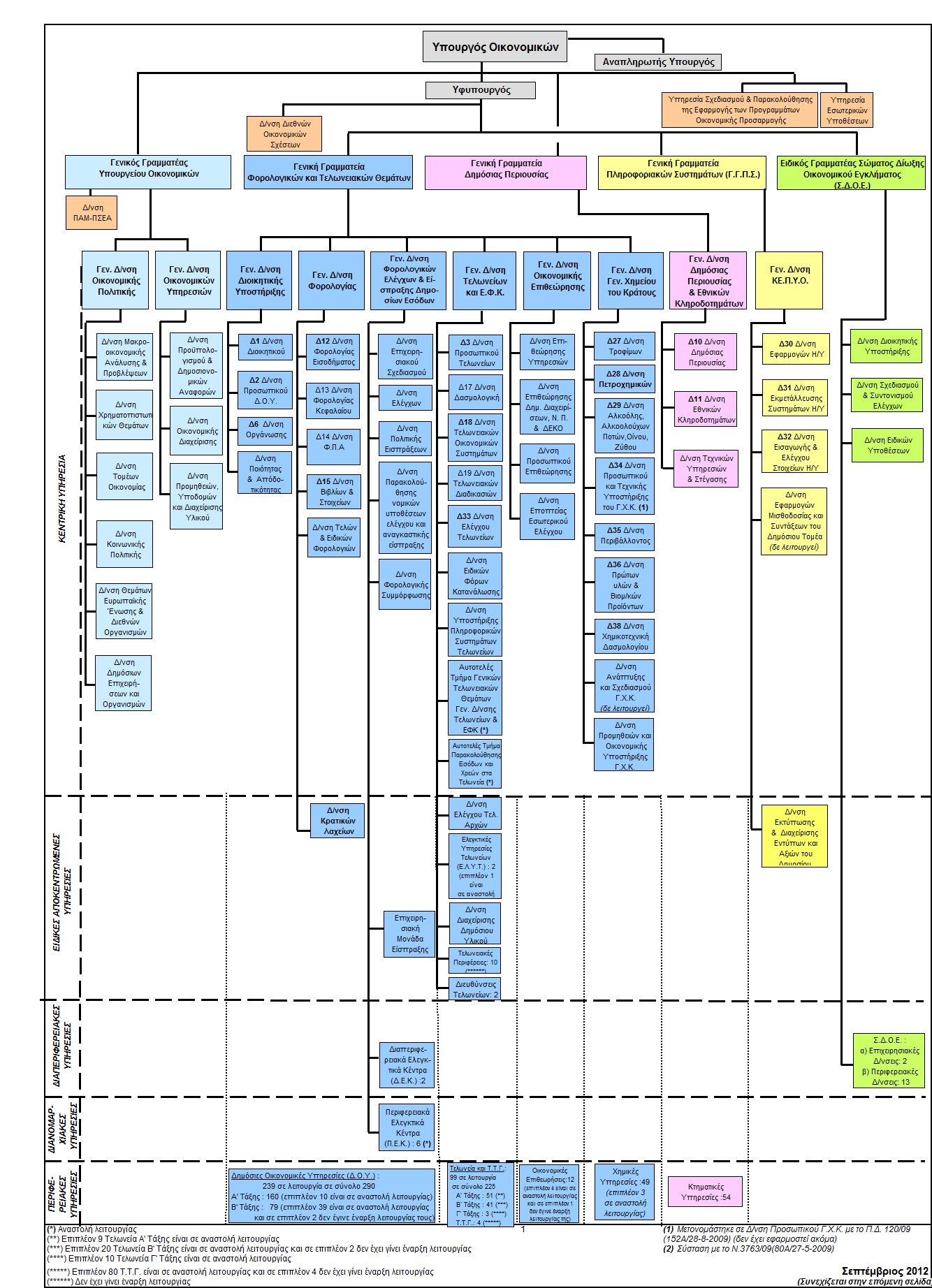 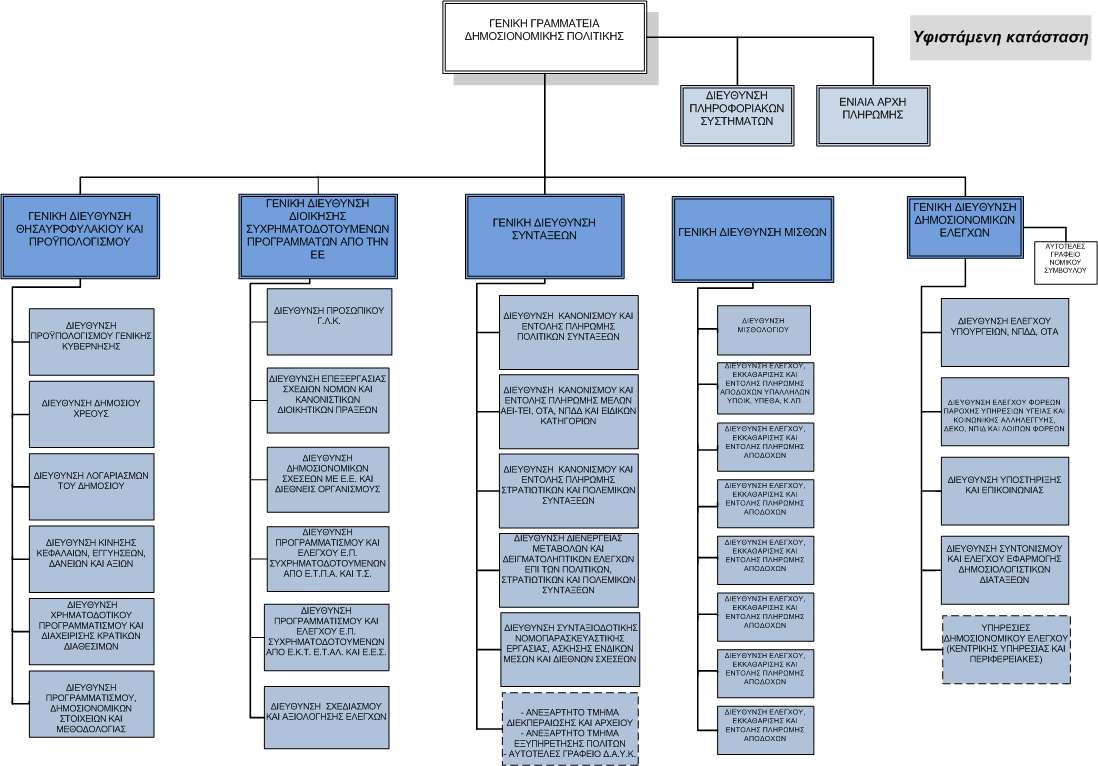                               1. ΓΕΝΙΚΗ ΓΡΑΜΜΑΤΕΙΑ ΔΗΜΟΣΙΩΝ ΕΣΟΔΩΝ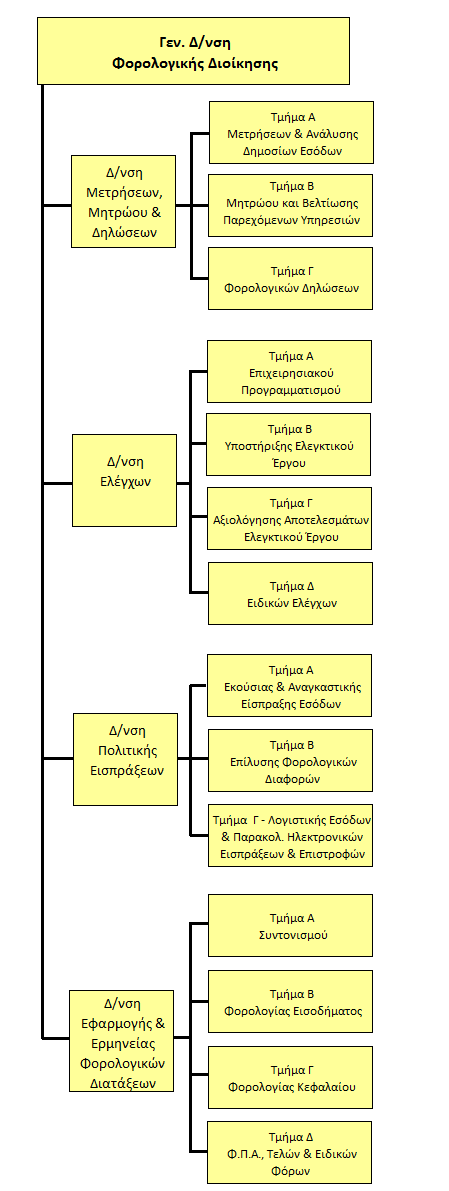 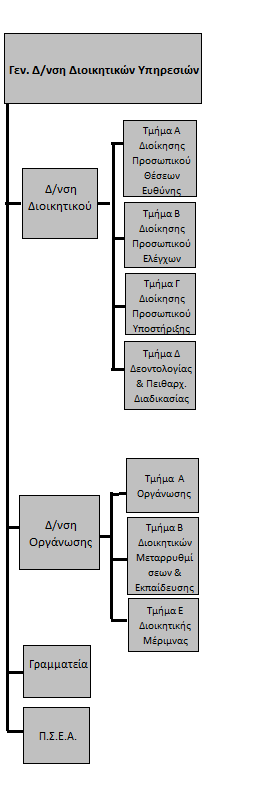 ΝΕΑ ΓΕΝΙΚΗ ΔΙΕΥΘΥΝΣΗ ΦΟΡΟΛΟΓΙΚΗΣ ΔΙΟΙΚΗΣΗΣΣυγχώνευση των  Γεν. Δ/νσεων Φορολογίας και Φορολογικών Ελέγχων & Είσπραξης Δημοσίων Εσόδων σε μια Γεν. Δ/νση Φορολογικής Διοίκησης, με τα παρακάτω χαρακτηριστικά:Μείωση των Δ/νσεων της Γενικής Δ/νσης από 5 σε 3, μεταφορά των επιχειρησιακών αρμοδιοτήτων στην Επιχειρησιακή Μονάδα Είσπραξης, τα ΔΕΚ και τις Περιφερειακές Υπηρεσίες Ελέγχου και Είσπραξης και ανακατανομή των λοιπών αρμοδιοτήτων στις μονάδες που διατηρούνται.Πιο συγκεκριμένα:Σύσταση Δ/νσης Μετρήσεων, Μητρώου και Δηλώσεων αποτελούμενης από τα ακόλουθα Τμήματα:Τμήμα Μετρήσεων & Ανάλυσης Δημοσίων Εσόδων, υπεύθυνο για τη συγκέντρωση στοιχείων από όλες τις επιχειρησιακές μονάδες αναφορικά με τις βεβαιώσεις και εισπράξεις από κάθε φορολογία, την ανάλυση των επιδόσεων σε σχέση με τις προβλέψεις, τον εντοπισμό τυχόν αποκλίσεων, τη συγκέντρωση και τήρηση διαχρονικών δεδομένων για την είσπραξη των φόρων σε εθνικό επίπεδο, την παροχή αναλύσεων ακριβείας στις λοιπές μονάδες που εμπλέκονται στο στρατηγικό σχεδιασμό της Γεν. Γραμματείας και τον επιχειρησιακό προγραμματισμό της Γεν. Δ/νσης.Τμήμα Μητρώου και Βελτίωσης των Παρεχόμενων Υπηρεσιών, υπεύθυνο για τη χάραξη στρατηγικής για την απόδοση Αριθμών Φορολογικού Μητρώου και την παρακολούθηση της εικόνας των  φορολογουμένων, την τήρηση ενιαίας βάσης δεδομένων Μητρώου, την κατάρτιση των εγκυκλίων και εντύπων ενημέρωσης του κοινού σχετικά με την εγγραφή και διαγραφή φορολογουμένων από το μητρώο, τη μελέτη, σχεδιασμό και παρακολούθηση υλοποίησης δράσεων για την εξυπηρέτηση των φορολογουμένων (με έντυπα και ηλεκτρονικά μέσα), τη δημόσια διαβούλευση και  την ευαισθητοποίηση των πολιτών για την εκούσια φορολογική συμμόρφωση.Τμήμα Φορολογικών Δηλώσεων, υπεύθυνο για το σχεδιασμό και οργάνωση της ηλεκτρονικής υποβολής δηλώσεων, επεξεργασία των δεδομένων, παρακολούθηση και αξιολόγηση της διαδικασίας καταχώρισης στο ηλεκτρονικό σύστημα και της πληρότητας των στοιχείων του και συνεργασία με τρίτους για την πρόσβαση σε στοιχεία  για τον εντοπισμό περιπτώσεων μη συμμόρφωσης. Αναδιάρθρωση της Δ/νσης Ελέγχων, η οποία συγκροτείται από τα ακόλουθα Τμήματα:Τμήμα Επιχειρησιακού Προγραμματισμού,Τμήμα Υποστήριξης Ελεγκτικού Έργου,Τμήμα Αξιολόγησης Αποτελεσμάτων    Ελεγκτικού Έργου,Τμήμα Ειδικών Ελέγχων.Συγχώνευση της Δ/νσης Παρακολούθησης Νομικών Υποθέσεων, Ελέγχου & Αναγκαστικής Είσπραξης με τη Δ/νση Πολιτικής Εισπράξεων, η οποία συγκροτείται από τα ακόλουθα Τμήματα:Τμήμα Εκούσιας & Αναγκαστικής Είσπραξης Δημοσίων Εσόδων,Τμήμα Επίλυσης Φορολογικών Διαφορών,Τμήμα Λογιστικής Εσόδων & Παρακολούθησης Ηλεκτρονικής Είσπραξης και Επιστροφών.Δ/νση Εφαρμογής & Ερμηνείας των Φορολογικών Διατάξεων, η οποία συγκροτείται από ένα Τμήμα Συντονισμού και τρία Τμήματα, τα οποία εξειδικεύονται με βάση τους τρεις βασικούς τύπους φόρων (Εισοδήματος, Κεφαλαίου και Φ.Π.Α., Τελών & Ειδικών Φόρων). Η Δ/νση έχει ως κύρια αποστολή τη μέριμνα για τη διαμόρφωση της επιχειρησιακής πολιτικής για την εφαρμογή της φορολογικής νομοθεσίας, την ερμηνεία των φορολογικών διατάξεων και την έκδοση των απαιτούμενων κανονιστικών πράξεων, διαταγών και εγκυκλίων οδηγιών για την καθοδήγηση και υποστήριξη των επιχειρησιακών μονάδων της φορολογικής διοίκησης. Η ευθύνη για τη χάραξη της φορολογικής πολιτικής και την εισήγηση της φορολογικής νομοθεσίας ανατίθεται στην προτεινόμενο στο Κεφάλαιο 6ο της παρούσας Δ/νση Φορολογικής Πολιτικής, η οποία αποτελεί μονάδα της Γεν. Δ/νσης Οικονομικής Πολιτικής του Υπουργείου Οικονομικών, εκτός της προτεινομένης Γενικής Δ/νσης Φορολογικής Διοίκησης. Η Δ/νση Εφαρμογής & Ερμηνείας των Φορολογικών Διατάξεων συνεργάζεται με τη νέα Δ/νση Φορολογικής Πολιτικής της ΓΔΟΠ και παρέχει σε αυτήν συμβουλευτική συνδρομή για όλα τα ζητήματα  φορολογικής πολιτικής. Παράλληλα, η Δ/νση Εφαρμογής & Ερμηνείας των Φορολογικών Διατάξεων εισηγείται τροποποιήσεις της φορολογικής νομοθεσίας για την αντιμετώπιση τυχόν αδυναμιών και την επίλυση ζητημάτων, που ανακύπτουν από την επιχειρησιακή λειτουργία των μονάδων της φορολογικής διοίκησης. Η Δ/νση συνεργάζεται με τη Δ/νση (ή Τμήμα) Διεθνών Οικονομικών Σχέσεων για όλα τα ζητήματα διεθνών ή διμερών συμβάσεων φορολογίας και συμμετοχής σε συναφείς διαπραγματεύσεις.  ΄ΓΕΝΙΚΗ ΔΙΕΥΘΥΝΣΗ ΤΕΛΩΝΕΙΩΝ ΚΑΙ Ε.Φ.Κ.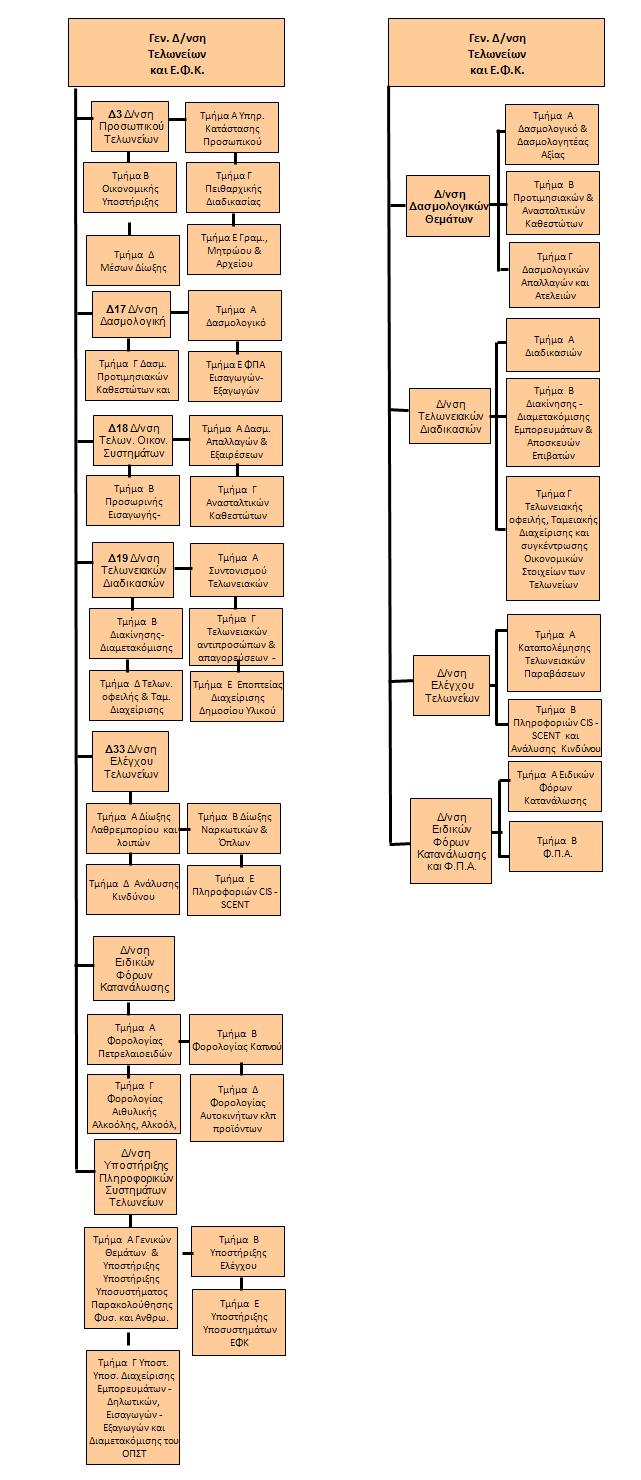 ΓΕΝΙΚΗ ΔΙΕΥΘΥΝΣΗ ΟΙΚΟΝΟΜΙΚΗΣ ΕΠΙΘΕΩΡΗΣΗΣ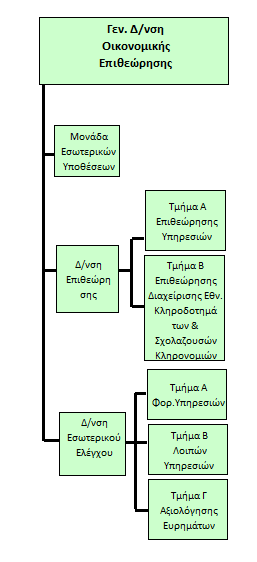 Βασικά Χαρακτηριστικά: Επαναπροσδιορισμός του αντικειμένου αρμοδιότητας της Γενικής Δ/νσης αναφορικά με τις υπαγόμενες στον έλεγχό της μονάδων του ΥΠ.ΟΙΚ. και τον ασκούμενο από αυτήν έλεγχο. Συγκεκριμένα:Περιορισμός του ελεγκτικού πεδίου της στις Υπηρεσίες της Γενικής Γραμματείας  Δημοσίων Εσόδων, καθώς και στις έχουσες συναφή αποστολή (σημερινές Γ.Γ.Δ.Π., Γ.Γ.Π.Σ. και ΣΔΟΕ). Διατήρηση του επιθεωρησιακού έργου αλλά, παράλληλα, ανάπτυξη του εσωτερικού ελέγχου. Αξιοποίηση του ΟΠΣ ELENXIS. Χρήση της ανάλυσης κινδύνου για τον εντοπισμό των τομέων ή λειτουργιών που πρέπει να ελεγχθούν κατά προτεραιότητα.- Μείωση της υφιστάμενης δομής της Κ.Υ. σε δύο Δ/νσεις και 6 Τμήματα, συμπεριλαμβανομένης και της Μονάδας Εσωτερικών Υποθέσεων.- Μείωση του διοικητικού προσωπικού και αύξηση του αριθμού των Οικονομικών Επιθεωρητών, ώστε να αντιστραφεί η αναλογία από 1:3, που είναι σήμερα, σε 3:1.Συγκεκριμένα, προτείνεται:α)  Συγχώνευση του Τμήματος Επεξεργασίας Εκθέσεων Επιθεωρήσεων με το πρώτο Τμήμα της Δ/νσης Επιθεώρησης Υπηρεσιών,β) Συγχώνευση της Δ/νσης Επιθεώρησης Διαχείρισης Εθνικών Κληροδοτημάτων με τη Δ/νση Επιθεώρησης Υπηρεσιών σε μια Δ/νση Επιθεώρησης, που αποτελείται από Τμήμα Επιθεώρησης Υπηρεσιών και Τμήμα Επιθεώρησης Διαχείρισης Εθνικών Κληροδοτημάτων και Σχολαζουσών Κληρονομιών, γ) Συγχώνευση των Τμημάτων Υπηρεσιακής Κατάστασης και Γραμματείας της Δ/νσης Προσωπικού Επιθεώρησης στη Δ/νση Διοικητικού και στο Αυτοτελές Τμήμα Γραμματείας της προτεινόμενης ενιαίας Γεν. Δ/νσης Διοικητικών Υπηρεσιών.δ) Συγχώνευση της Αποκεντρωμένης Υπηρεσίας Εσωτερικού Ελέγχου στη Δ/νση Εποπτείας Εσωτερικού Ελέγχου της Κ.Υ., που μετονομάζεται σε Δ/νση Εσωτερικού Ελέγχου και αναλαμβάνει τον εσωτερικό έλεγχο σε όλες τις μονάδες της Γεν. Γραμματείας Δημοσίων Εσόδων, του ΣΔΟΕ και των σημερινών Γ.Γ.Π.Σ. και Γ.Γ.Δ.Π. στ) Συγκρότηση της προτεινόμενης Δ/νσης Εσωτερικού Ελέγχου από τρία Τμήματα, που ειδικεύονται- το πρώτο στον εσωτερικό έλεγχο των Φορολογικών Υπηρεσιών, - το δεύτερο στον εσωτερικό έλεγχο των Τελωνειακών, Χημικών και Κτηματικών Υπηρεσιών και των μονάδων της Γ.Γ.Π.Σ. και - το τρίτο στην αξιολόγηση των ευρημάτων των ελέγχων και στην παρακολούθηση της υλοποίησης των προτάσεων, που διατυπώνονται στις εκθέσεις για τη βελτίωση των ελεγχόμενων Υπηρεσιών.- Συγχώνευση της Υπηρεσίας Εσωτερικών Υποθέσεων στη Γεν. Δ/νση Οικονομικής Επιθεώρησης και μετατροπή της σε Αυτοτελές Τμήμα, υπαγόμενο απευθείας στον οικείο Γενικό Δ/ντή.ΣΕΝΑΡΙΟ Α΄ (ΠΡΟΤΑΣΗ ΓΕΝ. Δ/ΝΣΗΣ):α) Κατάργηση πέντε (5) περιφερειακών Υπηρεσιών Οικονομικής Επιθεώρησης, επιπέδου Διεύθυνσης και των αντίστοιχων πέντε (5) Τμημάτων τους, η λειτουργία των  οποίων έχει ήδη ανασταλεί (Δυτικής Αττικής, Δυτικής Μακεδονίας, Στερεάς Ελλάδας, Ιονίων Νήσων και Νοτίου Αιγαίου).β) Αλλαγή του οργανωτικού επιπέδου λειτουργίας τριών (3) Οικονομικών Επιθεωρήσεων, από Διεύθυνση σε Αυτοτελές Τμήμα (Πελοποννήσου, Βορείου Αιγαίου και Κρήτης),γ) Κατάργηση τριών (3) Τμημάτων από ισάριθμες Οικονομικές Επιθεωρήσεις (Υπολ. Κεντρικής  Μακεδονίας, Ανατολικής Μακεδονίας & Θράκης και Ηπείρου),δ) Κατάργηση ενός (1) Τμήματος από την Ειδική Αποκεντρωμένη Υπηρεσία (Υπηρεσία Εσωτερικού Ελέγχου), η οποία κατά το χρόνο της αξιολόγησης δεν είχε ακόμα τεθεί σε λειτουργία. Περιφερειακές Δ/νσειςα) Συγχώνευση των Οικονομικών Επιθεωρήσεων Ανατολικής Μακεδονίας & Θράκης, Θεσσαλονίκης, Υπολοίπου Κεντρικής Μακεδονίας  και Δυτικής Μακεδονίας σε μια Δ/νση με την ονομασία Οικονομική Επιθεώρηση Βορείου Ελλάδας, με έδρα τη Θεσσαλονίκη και τοπική αρμοδιότητα τις περιοχές αρμοδιότητας των Περιφερειών Ανατολικής Μακεδονίας & Θράκης, Κεντρικής και Δυτικής Μακεδονίας. Στη Δ/νση αυτή συγχωνεύεται και η Υποδιεύθυνση Εσωτερικών Υποθέσεων Θεσσαλονίκης και λειτουργεί ως Γραφείο Εσωτερικών Υποθέσεων.  β) Συγχώνευση των Οικονομικών Επιθεωρήσεων Θεσσαλίας και Ηπείρου σε μια μονάδα που λειτουργεί σε επίπεδο Τμήματος με την ονομασία Οικονομική Επιθεώρηση Κεντρικής Ελλάδας, με τοπική αρμοδιότητα την περιοχή αρμοδιότητας των Περιφερειών Θεσσαλίας και Ηπείρου. γ) Συγχώνευση των Οικονομικών Επιθεωρήσεων Αθηνών, Δυτικής και Ανατολικής Αττικής και Στερεάς Ελλάδας σε μια Δ/νση με τοπική αρμοδιότητα την περιοχή αρμοδιότητας των συγχωνευόμενων μονάδων.δ) Συγχώνευση των Οικονομικών Επιθεωρήσεων Πειραιά, Κρήτης, Βορείου και Νοτίου Αιγαίου σε μια Δ/νση με έδρα τον Πειραιά και τοπική αρμοδιότητα των συγχωνευόμενων Υπηρεσιών.ε) Συγχώνευση των Οικονομικών Επιθεωρήσεων Πελοποννήσου, Δυτικής Ελλάδας και Ιονίων Νήσων με έδρα την Πάτρα και τοπική αρμοδιότητα την περιοχή της Αποκεντρωμένης Διοίκησης Πελοποννήσου, Δυτικής Ελλάδας και Ιονίων Νήσων.στ) Το προσωπικό των λοιπών κλάδων, που υπηρετεί στις συγχωνευόμενες μονάδες  εκτός της έδρας των νέων μονάδων, ανακατανέμεται σε άλλες μονάδες του ΥΠ.ΟΙΚ. Οι θέσεις Οικονομικών Επιθεωρητών διατηρούνται και ανακατανέμονται στις λοιπές μονάδες της Οικονομικής Επιθεώρησης. ζ) Κατάργηση όλων των Τμημάτων Γραμματείας των Περιφερειακών Υπηρεσιών και άσκηση των αρμοδιοτήτων τους από το διοικητικό προσωπικό που υπάγεται στον εκάστοτε Προϊστάμενο της μονάδας.  Συστέγαση των Οικονομικών Επιθεωρήσεων  που προτείνεται να διατηρηθούν στη Θεσσαλονίκη, στη Λάρισα και στην Πάτρα με τις αντίστοιχες Περιφερειακές Δ/νσεις του ΣΔΟΕ, που διαθέτει επαρκείς χώρους.  (βλτ. αναλυτικά στον κατωτέρω πίνακα, όπου παρατίθενται αναλυτικά στοιχεία για τις στεγάσεις Υπηρεσιών του ΥΠ.ΟΙΚ στην περιφέρεια και τις παρεχόμενες δυνατότητες συστέγασης με βάση τα διαθέσιμα τετραγωνικά μέτρα ανά υπάλληλο).ΓΕΝΙΚΗ ΔΙΕΥΘΥΝΣΗ ΓΕΝΙΚΟΥ ΧΗΜΕΙΟΥ ΤΟΥ ΚΡΑΤΟΥΣΣύμφωνα με την πρόταση που καταθέτει η Επιτροπή Αξιολόγησης για την Κεντρική Υπηρεσία (η οποία βασίστηκε στην πρόταση που κατέθεσε ο Φορέας, προτείνοντας ωστόσο περαιτέρω οργανωτικές αλλαγές), η Γενική Διεύθυνση του Γενικού Χημείου του Κράτους διαρθρώνεται στις ακόλουθες μονάδες:Σημείωση: Σε περίπτωση κατάργησης του ειδικού λογαριασμού ΕΤΕΠΠΑΑ, τόσο οι αρμοδιότητες όσο και το προσωπικό (15 άτομα) του Τμήματος Οικονομικής Υποστήριξης που πλέον προτείνεται να ασκούνται από το Τμήμα Τεχνικής Υποστήριξης Εργαστηρίων και Διαχείρισης Πόρων ΕΤΕΠΠΑΑ, της Δ/νσης Τεχνικής Υποστήριξης και Εργαστηρίων, προβλέπεται ότι θα μεταφερθούν στη Γενική Δ/νση Οικονομικών Υπηρεσιών του Υπ. Οικονομικών. Στην περίπτωση αυτή, η Δ/νση Τεχνικής Υποστήριξης και Εργαστηρίων θα μπορούσε να λειτουργήσει ως Αυτοτελές Τμήμα (ενώ γραμματειακά θα μπορούσε να υποστηρίζεται από ένα Αυτοτελές Γραφείο Γραμματειακής Υποστήριξης ή απλά από μια Γραμματεία της Δ/νσης Τεχνικής Υποστήριξης και Εργαστηρίων).    Οι κύριες αρμοδιότητες του Φορέα, σύμφωνα με το προτεινόμενο, από την Επιτροπή Αξιολόγηση, οργανόγραμμα, παρατίθενται στα Παραρτήματα της Έκθεσης: «Πίνακας 2: Πρόταση Αναδιοργάνωσης της Επιτροπής Αξιολόγησης: Αρμοδιότητες Κεντρικής Υπηρεσίας»Σε ότι αφορά στις Περιφερειακές Υπηρεσίες, κατά βάση προτείνεται η λειτουργία μιας Χ.Υ. ανά Περιφέρεια (με εξαίρεση τις περιπτώσεις εκείνες όπου ειδικοί λόγοι θα επέτρεπαν ενδεχομένως τη λειτουργία περισσότερων της μιας Χ.Υ. στην ίδια Περιφέρεια (π.χ. ύπαρξη διαπιστευμένων εργαστηρίων, έκταση περιφέρειας και εύρος αντικειμένου, λόγοι εθνικού συμφέροντος, ειδικότερες ανάγκες νησιωτικών περιοχών κ.λπ.)ΕΠΙΧΕΙΡΗΣΙΑΚΗ ΜΟΝΑΔΑ ΕΙΣΠΡΑΞΗΣΣτη Γενική Δ/νση Φορολογικών Ελέγχων και Είσπραξης Δημοσίων Εσόδων υπάγεται επίσης η Επιχειρησιακή Μονάδα Είσπραξης, η οποία είναι Ειδική Αποκεντρωμένη Υπηρεσία, που λειτουργεί σε επίπεδο Δ/νσης και είναι αρμόδια για την επιδίωξη της είσπραξης των οφειλών, οπουδήποτε στην επικράτεια, που καθορίζονται ως ιδιαίτερα σημαντικού ύψους, όπως οι οφειλές και οφειλέτες καθορίζονται και ανακαθορίζονται με απόφαση του Υπουργού Οικονομικών, που δημοσιεύεται στην Εφημερίδα της Κυβέρνησης, καθώς και για τη λήψη στοχευμένων μέτρων είσπραξης, σύμφωνα με τις ισχύουσες διατάξεις. Ο Προϊστάμενος της Επιχειρησιακής Μονάδας έχει όλες τις αρμοδιότητες του Προϊσταμένου Δ.Ο.Υ. για τη λήψη των αναγκαστικών ή διοικητικών ή διασφαλιστικών μέτρων, ανεξαρτήτως της Δ.Ο.Υ. ή του Τελωνείου που έχουν βεβαιωθεί οι οφειλές.Η υφιστάμενη δομή και στελέχωση της Επιχειρησιακής Μονάδας Είσπραξης παρατίθεται στο οργανόγραμμα που ακολουθεί, μαζί με την προτεινόμενη από τον αρμόδιο Γενικό Δ/ντή ενίσχυση της στελέχωσής της. 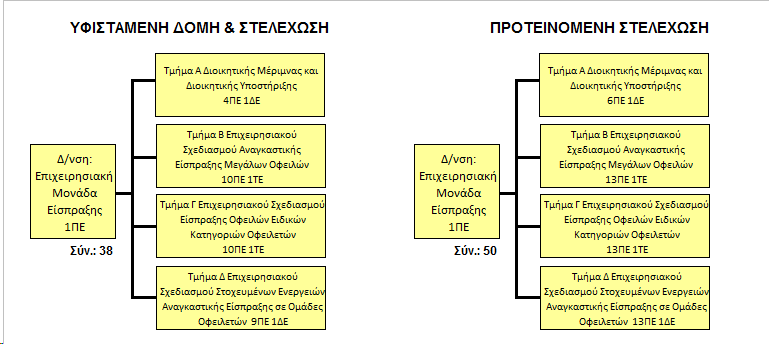 Δεδομένου ότι πρόκειται για νεοσυσταθείσα μονάδα με ιδιαίτερα σημαντική αποστολή για την είσπραξη των ληξιπρόθεσμων οφειλών, η ως άνω πρόταση κρίνεται απαραίτητο να υλοποιηθεί.ΣΥΝΟΛΙΚΗ ΑΡΙΘΜΗΤΙΚΗ ΑΠΟΤΥΠΩΣΗ ΥΦΙΣΤΑΜΕΝΗΣ ΚΑΤΑΣΤΑΣΗΣ, ΠΟΣΟΣΤΟ ΜΕΙΩΣΗΣ ΤΩΝ ΟΡΓΑΝΩΤΙΚΩΝ ΔΟΜΩΝΤΗΣ ΓΕΝΙΚΗΣ ΓΡΑΜΜΑΤΕΙΑΣ ΔΗΜΟΣΙΩΝ ΕΣΟΔΩΝΕΙΔΙΚΗ ΓΡΑΜΜΑΤΕΙΑ ΠΛΗΡΟΦΟΡΙΑΚΩΝ ΣΥΣΤΗΜΑΤΩΝΣτο πλαίσιο της παρούσας αξιολόγησης η ΓΓΠΣ υπέβαλε πρόταση για την αναδιοργάνωσή της κατόπιν σχετικής μελέτης, που έχει καταρτίσει. Η πρόταση αυτή, ωστόσο, δεν παρουσιάζεται ως προτεινόμενο σενάριο αναδιοργάνωσης αλλά παρατίθεται στο παράρτημα, καθώς συνεπάγεται υπερδιπλασιασμό των δομών και, κατά συνέπεια, είναι έξω από τη λογική του περιορισμού των οργανωτικών μονάδων των Φορέων.  Στο σενάριο προτείνεται η μετατροπή της ΓΓΠΣ από Γενική σε Ειδική Γραμματεία. Με αυτόν τον τρόπο θα υπάρξει ένα μικρό δημοσιονομικό όφελος και περισσότερη ευελιξία.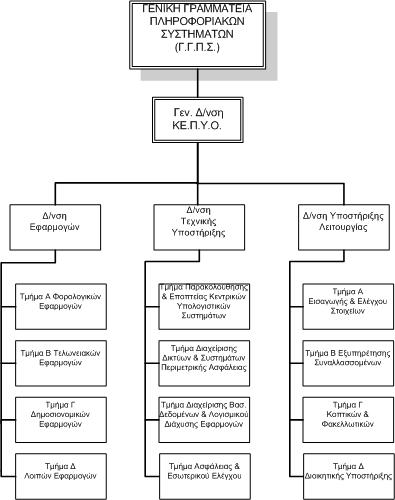 ΓΕΝΙΚΗ ΓΡΑΜΜΑΤΕΙΑ ΥΠΟΥΡΓΕΙΟΥ ΟΙΚΟΝΟΜΙΚΩΝ (ΟΙΚΟΝΟΜΙΚΗΣ & ΔΗΜΟΣΙΟΝΟΜΙΚΗΣ ΠΟΛΙΤΙΚΗΣ)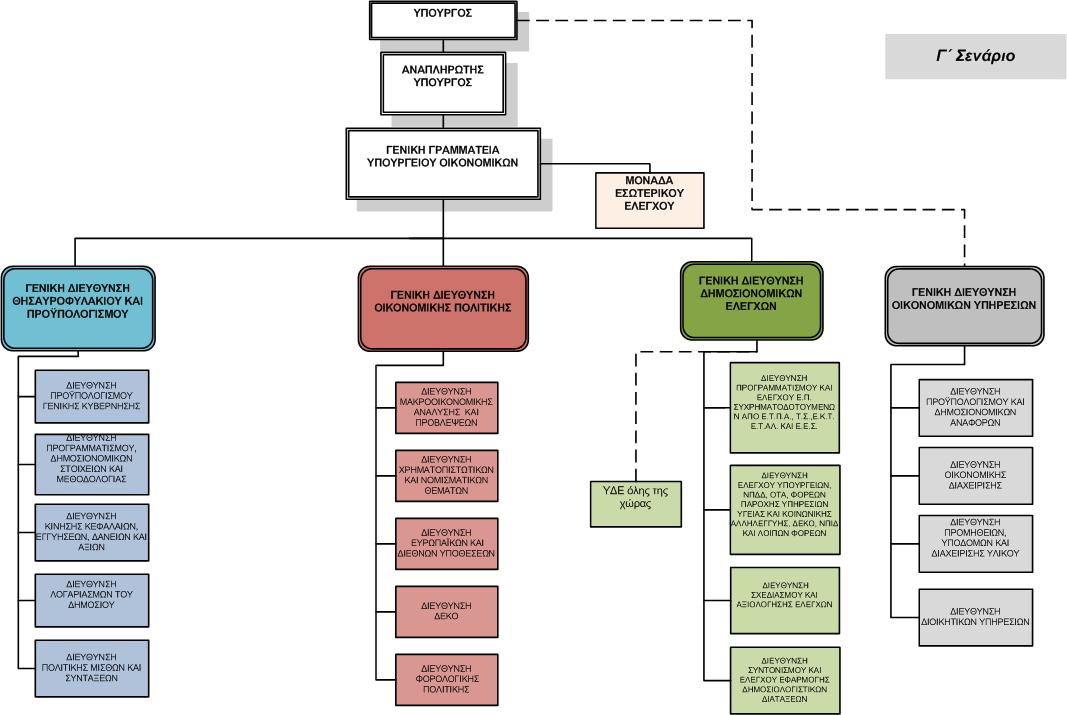 Άλλες παρεμβάσειςΥΠΟΥΡΓΕΙΟ ΟΙΚΟΝΟΜΙΚΩΝΥΠΟΥΡΓΕΙΟ ΟΙΚΟΝΟΜΙΚΩΝΥΠΟΥΡΓΕΙΟ ΟΙΚΟΝΟΜΙΚΩΝΥΠΟΥΡΓΕΙΟ ΟΙΚΟΝΟΜΙΚΩΝΚύριες αποστολές του Υπουργείου Οικονομικών είναι (κατά τη σειρά παράθεσης των υπεύθυνων  μονάδων του στο ανωτέρω οργανόγραμμα του Υπουργείου) η μέριμνα για:- το σχεδιασμό και την παρακολούθηση της εφαρμογής της οικονομικής πολιτικής της χώρας.- τη διαμόρφωση, κατεύθυνση και παρακολούθηση της εφαρμογής της φορολογικής πολιτικής.- τη διασφάλιση των εσόδων του Κράτους και της Ε.Ε. και την προστασία των εθνικών και κοινοτικών οικονομικών συμφερόντων αναφορικά με τη διασυνοριακή διακίνηση αγαθών.- την προστασία και αξιοποίηση της δημόσιας περιουσίας και την εποπτεία της διαχείρισης των εθνικών κληροδοτημάτων. - την καταπολέμηση του οικονομικού εγκλήματος.- το σχεδιασμό και την παρακολούθηση της εφαρμογής της δημοσιονομικής πολιτικής, την προετοιμασία του Μεσοπρόθεσμου Πλαισίου Δημοσιονομικής Στρατηγικής και των ετήσιων τακτικών προϋπολογισμών του Κράτους και των φορέων της Γενικής Κυβέρνησης και την παρακολούθηση της εφαρμογής τους.- την τήρηση των λογαριασμών του Δημοσίου.- τη διαμόρφωση της πολιτικής διαχείρισης του δημόσιου χρέους.- τη συμμετοχή και συνεργασία με διεθνείς οικονομικούς οργανισμούς και την Ε.Ε., αναφορικά με τα θέματα της καθ’ ύλην αρμοδιότητας του Υπουργείου.Κύριες αποστολές του Υπουργείου Οικονομικών είναι (κατά τη σειρά παράθεσης των υπεύθυνων  μονάδων του στο ανωτέρω οργανόγραμμα του Υπουργείου) η μέριμνα για:- το σχεδιασμό και την παρακολούθηση της εφαρμογής της οικονομικής πολιτικής της χώρας.- τη διαμόρφωση, κατεύθυνση και παρακολούθηση της εφαρμογής της φορολογικής πολιτικής.- τη διασφάλιση των εσόδων του Κράτους και της Ε.Ε. και την προστασία των εθνικών και κοινοτικών οικονομικών συμφερόντων αναφορικά με τη διασυνοριακή διακίνηση αγαθών.- την προστασία και αξιοποίηση της δημόσιας περιουσίας και την εποπτεία της διαχείρισης των εθνικών κληροδοτημάτων. - την καταπολέμηση του οικονομικού εγκλήματος.- το σχεδιασμό και την παρακολούθηση της εφαρμογής της δημοσιονομικής πολιτικής, την προετοιμασία του Μεσοπρόθεσμου Πλαισίου Δημοσιονομικής Στρατηγικής και των ετήσιων τακτικών προϋπολογισμών του Κράτους και των φορέων της Γενικής Κυβέρνησης και την παρακολούθηση της εφαρμογής τους.- την τήρηση των λογαριασμών του Δημοσίου.- τη διαμόρφωση της πολιτικής διαχείρισης του δημόσιου χρέους.- τη συμμετοχή και συνεργασία με διεθνείς οικονομικούς οργανισμούς και την Ε.Ε., αναφορικά με τα θέματα της καθ’ ύλην αρμοδιότητας του Υπουργείου.Κύριες αποστολές του Υπουργείου Οικονομικών είναι (κατά τη σειρά παράθεσης των υπεύθυνων  μονάδων του στο ανωτέρω οργανόγραμμα του Υπουργείου) η μέριμνα για:- το σχεδιασμό και την παρακολούθηση της εφαρμογής της οικονομικής πολιτικής της χώρας.- τη διαμόρφωση, κατεύθυνση και παρακολούθηση της εφαρμογής της φορολογικής πολιτικής.- τη διασφάλιση των εσόδων του Κράτους και της Ε.Ε. και την προστασία των εθνικών και κοινοτικών οικονομικών συμφερόντων αναφορικά με τη διασυνοριακή διακίνηση αγαθών.- την προστασία και αξιοποίηση της δημόσιας περιουσίας και την εποπτεία της διαχείρισης των εθνικών κληροδοτημάτων. - την καταπολέμηση του οικονομικού εγκλήματος.- το σχεδιασμό και την παρακολούθηση της εφαρμογής της δημοσιονομικής πολιτικής, την προετοιμασία του Μεσοπρόθεσμου Πλαισίου Δημοσιονομικής Στρατηγικής και των ετήσιων τακτικών προϋπολογισμών του Κράτους και των φορέων της Γενικής Κυβέρνησης και την παρακολούθηση της εφαρμογής τους.- την τήρηση των λογαριασμών του Δημοσίου.- τη διαμόρφωση της πολιτικής διαχείρισης του δημόσιου χρέους.- τη συμμετοχή και συνεργασία με διεθνείς οικονομικούς οργανισμούς και την Ε.Ε., αναφορικά με τα θέματα της καθ’ ύλην αρμοδιότητας του Υπουργείου.Κύριες αποστολές του Υπουργείου Οικονομικών είναι (κατά τη σειρά παράθεσης των υπεύθυνων  μονάδων του στο ανωτέρω οργανόγραμμα του Υπουργείου) η μέριμνα για:- το σχεδιασμό και την παρακολούθηση της εφαρμογής της οικονομικής πολιτικής της χώρας.- τη διαμόρφωση, κατεύθυνση και παρακολούθηση της εφαρμογής της φορολογικής πολιτικής.- τη διασφάλιση των εσόδων του Κράτους και της Ε.Ε. και την προστασία των εθνικών και κοινοτικών οικονομικών συμφερόντων αναφορικά με τη διασυνοριακή διακίνηση αγαθών.- την προστασία και αξιοποίηση της δημόσιας περιουσίας και την εποπτεία της διαχείρισης των εθνικών κληροδοτημάτων. - την καταπολέμηση του οικονομικού εγκλήματος.- το σχεδιασμό και την παρακολούθηση της εφαρμογής της δημοσιονομικής πολιτικής, την προετοιμασία του Μεσοπρόθεσμου Πλαισίου Δημοσιονομικής Στρατηγικής και των ετήσιων τακτικών προϋπολογισμών του Κράτους και των φορέων της Γενικής Κυβέρνησης και την παρακολούθηση της εφαρμογής τους.- την τήρηση των λογαριασμών του Δημοσίου.- τη διαμόρφωση της πολιτικής διαχείρισης του δημόσιου χρέους.- τη συμμετοχή και συνεργασία με διεθνείς οικονομικούς οργανισμούς και την Ε.Ε., αναφορικά με τα θέματα της καθ’ ύλην αρμοδιότητας του Υπουργείου.Ανάγκη αναδιοργάνωσης Από το παρελθόν έτος ο Φορέας βρίσκεται σε διαδικασία αναδιοργάνωσης, η οποία έχει προχωρήσει με διαφορετικό βηματισμό για κάθε τομέα πολιτικής. Ήδη δε, έχει περικόψει τις δομές του, με αναστολές λειτουργίας πολλών οργανωτικών μονάδων, παράλληλα όμως έχει προβεί και στη σύσταση νέων δομών.Ανάγκη αναδιοργάνωσης Από το παρελθόν έτος ο Φορέας βρίσκεται σε διαδικασία αναδιοργάνωσης, η οποία έχει προχωρήσει με διαφορετικό βηματισμό για κάθε τομέα πολιτικής. Ήδη δε, έχει περικόψει τις δομές του, με αναστολές λειτουργίας πολλών οργανωτικών μονάδων, παράλληλα όμως έχει προβεί και στη σύσταση νέων δομών.Ανάγκη αναδιοργάνωσης Από το παρελθόν έτος ο Φορέας βρίσκεται σε διαδικασία αναδιοργάνωσης, η οποία έχει προχωρήσει με διαφορετικό βηματισμό για κάθε τομέα πολιτικής. Ήδη δε, έχει περικόψει τις δομές του, με αναστολές λειτουργίας πολλών οργανωτικών μονάδων, παράλληλα όμως έχει προβεί και στη σύσταση νέων δομών.Ανάγκη αναδιοργάνωσης Από το παρελθόν έτος ο Φορέας βρίσκεται σε διαδικασία αναδιοργάνωσης, η οποία έχει προχωρήσει με διαφορετικό βηματισμό για κάθε τομέα πολιτικής. Ήδη δε, έχει περικόψει τις δομές του, με αναστολές λειτουργίας πολλών οργανωτικών μονάδων, παράλληλα όμως έχει προβεί και στη σύσταση νέων δομών.ΓΕΝΙΚΕΣ ΔΙΑΠΙΣΤΩΣΕΙΣ ΚΑΙ ΠΡΟΤΑΣΕΙΣΓΕΝΙΚΕΣ ΔΙΑΠΙΣΤΩΣΕΙΣ ΚΑΙ ΠΡΟΤΑΣΕΙΣΓΕΝΙΚΕΣ ΔΙΑΠΙΣΤΩΣΕΙΣ ΚΑΙ ΠΡΟΤΑΣΕΙΣΓΕΝΙΚΕΣ ΔΙΑΠΙΣΤΩΣΕΙΣ ΚΑΙ ΠΡΟΤΑΣΕΙΣΑ/ΑΚαταγραφή προβλημάτων – αδυναμιών υφιστάμενης κατάστασης Πρόταση αντιμετώπισης αδυναμίας στο σενάριο αναδιοργάνωσηςΑιτιολογική βάση πρότασης - Δυνατά Αδύνατα Σημεία1Η οργανωτική δομή του Υπουργείου Οικονομικών διαμορφώθηκε κατά κύριο λόγο βάσει του Π.Δ. 284/1988 για την Κεντρική Υπηρεσία και του Π.Δ. 551/1988 για τις Περιφερειακές Υπηρεσίες. Έκτοτε, ακολούθησε σειρά τροποποιήσεων των ως άνω Π.Δ. κυρίως αποσπασματικού χαρακτήρα, με αποτέλεσμα τη διαμόρφωση μιας εκτεταμένης οργανωτικής δομής με αρκετές αδυναμίες, ως αναφέρεται ειδικότερα στη συνέχεια.Οργανωτική και λειτουργική αναβάθμιση όλων των Υπηρεσιών του Υπουργείου.Συγκρότηση επιτελικής ομάδας σε υψηλό επίπεδο για την προώθηση και επιτάχυνση των μεταρρυθμίσεων, με κεντρικό σχεδιασμό για το σύνολο του Υπουργείου. Συστηματική καθοδήγηση, παρακολούθηση και συντονισμό των επιμέρους ενεργειών, ώστε να επιτευχθεί η απαιτούμενη συνοχή και συμπληρωματικότητα των παρεμβάσεων. Αντιμετώπιση των δυσλειτουργιών που επηρεάζουν αρνητικά τις επιδόσεις του Φορέα. Βελτιστοποίηση της αξιοποίησης όλων των διαθέσιμων πόρων για την εξυπηρέτηση των λειτουργιών προτεραιότητας και την εκπλήρωση των κύριων αποστολών. Αδύνατο σημείο: Αν και υπό τις παρούσες δημοσιονομικές συνθήκες, η αναγκαιότητα μεταρρυθμίσεων φαίνεται να συγκεντρώνει ενθαρρυντικό βαθμό αποδοχής, δεν θα πρέπει να παραβλέπονται και οι αναμενόμενες αντιδράσεις, καθώς και τα φαινόμενα αδράνειας και αντίστασης στις αλλαγές, που παρατηρούνται στο Φορέα, ενώ έντονος είναι και ο κίνδυνος αυξημένων διαταραχών στη λειτουργία του, λόγω της καλλιεργούμενης εργασιακής ανασφάλειας και των αλλαγών μεγάλης κλίμακας, που απαιτείται να ολοκληρωθούν σε μικρό σχετικά διάστημα. 2Έντονα προβλήματα συνοχής και επικοινωνίας μεταξύ των κύριων τομέων πολιτικής του Υπουργείου (έσοδα-έξοδα), μεταξύ των Γενικών Δ/νσεων και μεταξύ των επιτελικών μονάδων της Κεντρικής Υπηρεσίας και των επιχειρησιακών Περιφερειακών Υπηρεσιών. Ανάπτυξη διαδικασιών στρατηγικού σχεδιασμού για το σύνολο του Υπουργείου και ανά κύριο τομέα πολιτικής.Άσκηση των υποστηρικτικών λειτουργιών από ενιαίες δομές τόσο από πλευράς ανθρώπινων πόρων και οικονομικής διαχείρισης όσο και από πλευράς πληροφοριακών συστημάτων.Ενίσχυση της ενδοεπικοινωνίας, ανάπτυξη συνεργιών,  οικονομίες κλίμακας, βελτιστοποίηση της αξιοποίησης του ανθρώπινου δυναμικού και των διαθέσιμων πληροφοριακών συστημάτων.3Μη ικανοποιητική άσκηση σημαντικών επιτελικών αρμοδιοτήτων.Ενίσχυση των επιτελικών αρμοδιοτήτων της Κ.Υ. Υπηρεσίας, ώστε να διασφαλισθεί ο κύκλος ποιότητας (Plan, do, check, act)  στο σύνολο των Υπηρεσιών και λειτουργιών του Υπουργείου.Βελτίωση του σχεδιασμού και προγραμματισμού υλοποίησης των πολιτικών του Υπουργείου, αξιοποίηση όλων των διαθέσιμων πόρων, ενίσχυση του συντονισμού και εποπτείας των επιχειρησιακών μονάδων, καθώς και της ικανότητας ανατροφοδότησης, έγκαιρου εντοπισμού των αποκλίσεων και άμεσης λήψης διορθωτικών μέτρων. 4Υπερβολική ανάπτυξη των δομών χωρίς αντίστοιχη ανάπτυξη των λειτουργιών και βελτίωση των αποτελεσμάτων.Περιορισμός των δομών και λειτουργική αναβάθμιση των διατηρούμενων μονάδων.Δημιουργία μικρότερου και πιο συνεκτικού οργανωτικού σχήματος και πιο παραγωγική αξιοποίηση του προσωπικού.5Υπέρμετρη κατάτμηση των αρμοδιοτήτων και διασπορά των ανθρώπινων πόρων σε πολλές οργανωτικές μονάδες.Ενοποίηση-συγχώνευση μονάδων με ομοειδείς ή συναφείς αρμοδιότητες.Ως ανωτέρω.6Κατακερματισμό των κέντρων λήψης αποφάσεων και ευθύνης, που επηρεάζουν αρνητικά την αποτελεσματική λειτουργία και λογοδοσία.Δημιουργία δύο κύριων οργανωτικών πυλώνων, ενός για τα δημόσια έσοδα και ενός για την οικονομική και δημοσιονομική πολιτική Ενίσχυση της συνοχής και λογοδοσίας, αποδοτική αξιοποίηση των διαθέσιμων πόρων.7Αποκλίσεις από τη βέλτιστη ομαδοποίηση αρμοδιοτήτων και επικαλύψεις μεταξύ των  οργανωτικών μονάδων με αποτέλεσμα τη σπατάλη πόρων.Ανακατανομή των αρμοδιοτήτων και άρση των επικαλύψεων μεταξύ των μονάδων είτε με επαναπροσδιορισμό των αρμοδιοτήτων τους είτε με την κατάργηση μονάδων.Μείωση του διοικητικού κόστους.8Ανενεργές αρμοδιότητες, μη άσκηση ορισμένων σημαντικών αρμοδιοτήτων και άσκηση αρμοδιοτήτων de facto. Πρόβλεψη οργανωτικών μονάδων που δεν λειτουργούν.Επανεξέταση των αρμοδιοτήτων που δεν ασκούνται και των μονάδων που δεν λειτουργούν, ενεργοποίηση αυτών που πράγματι είναι αναγκαίοι για την εξυπηρέτηση κάποιου σκοπού και κατάργηση των λοιπών.Κατάργηση προβλεπόμενων περιττών δομών και αρμοδιοτήτων. Μείωση του διοικητικού κόστους.9Ανισομερής και αναντίστοιχη με τις προτεραιότητες και το φόρτο εργασίας, κατανομή του προσωπικού στις μονάδες.Ανακατανομή του προσωπικού.Εξυπηρέτηση των λειτουργιών αιχμής και πιο παραγωγική αξιοποίηση του προσωπικού.10 Έλλειψη ενιαίας πολιτικής για την ανάπτυξη και αξιοποίηση του ανθρώπινου δυναμικού.Ανάπτυξη μιας ενιαίας και συνεκτικής  πολιτικής διαχείρισης του ανθρώπινου δυναμικού με συνεχή και προσανατολισμένη στις ανάγκες των Υπηρεσιών επιμόρφωση του προσωπικού. Διασφάλιση της εναλλαγής καθηκόντων.Αξιοποίηση των ανθρώπινων πόρων για τη βελτίωση της  αποτελεσματικότητας του Φορέα.11Περιορισμένη έως ανύπαρκτη μέτρηση των επιδόσεων του προσωπικού.Αξιολόγηση των επιδόσεων  και καθιέρωση ενός αυστηρά συνδεδεμένου με αυτές συστήματος υπηρεσιακής εξέλιξης και προαγωγών. Προαγωγή της αξιοκρατικής εξέλιξης των υπαλλήλων,  παρακίνηση του προσωπικού για βελτίωση των αποτελεσμάτων.12Καθυστέρηση στην ανάπτυξη του εσωτερικού ελέγχου.Ενίσχυση της λειτουργίας του εσωτερικού ελέγχου με το κατάλληλο προσωπικό και ανάπτυξη των απαιτούμενων δεξιοτήτων για την αποτελεσματική άσκησή του.Αξιοποίηση του θεσμού για τη συνεχή βελτίωση λειτουργιών και διαδικασιών.13Απουσία ολοκληρωμένων/διασυνδεδεμένων πληροφοριακών συστημάτων και υπηρεσιών διαλειτουργικότητας. Μη ικανοποιητική ηλεκτρονική εξυπηρέτηση όλων των λειτουργιών του Υπουργείου.Δημιουργία συντονιστικού οργάνου, στο οποίο να μετέχουν οι Γενικοί Γραμματείς και οι Γενικοί Δ/ντές των Υπηρεσιών, που υποστηρίζονται από τη Γ.Γ.Π.Σ. για τη διαμόρφωση και την παρακολούθηση της υλοποίησης στρατηγικής για την ανάπτυξη των πληροφοριακών συστημάτων και εφαρμογών προς εξυπηρέτηση των επιχειρησιακών λειτουργιών βάσει διαμορφωμένων και από κοινού συμφωνημένων προτεραιοτήτων, σύμφωνα με το στρατηγικό σχεδιασμό του Φορέα.Βελτίωση του συντονισμού για την επίτευξη των στρατηγικών στόχων του Υπουργείου.14Έλλειψη ενιαίας πολιτικής για τη στέγαση των Υπηρεσιών του, με αποτέλεσμα την επιβάρυνση του Υπουργείου με ένα υψηλό κόστος στέγασης, το οποίο μπορεί να περιορισθεί. Συστέγαση Υπηρεσιών του Υπουργείου, ως ειδικότερα αναφέρεται στο σχετικό υποκεφάλαιο της παρούσας.Σημαντική εξοικονόμηση από μισθώματα και λοιπές λειτουργικές δαπάνες μισθίων.ΓΕΝΙΚΗ ΓΡΑΜΜΑΤΕΙΑ ΔΗΜΟΣΙΩΝ ΕΣΟΔΩΝΓΕΝΙΚΗ ΓΡΑΜΜΑΤΕΙΑ ΔΗΜΟΣΙΩΝ ΕΣΟΔΩΝΓΕΝΙΚΗ ΓΡΑΜΜΑΤΕΙΑ ΔΗΜΟΣΙΩΝ ΕΣΟΔΩΝΓΕΝΙΚΗ ΓΡΑΜΜΑΤΕΙΑ ΔΗΜΟΣΙΩΝ ΕΣΟΔΩΝΗ διοικητική δομή της πρώην Γενικής Γραμματείας Φορολογικών & Τελωνειακών Θεμάτων (Γ.Γ.Φ.Τ.Θ.) και πλέον Γενικής Γραμματείας Δημοσίων Εσόδων (Γ.Γ.Δ.Ε.) αποτελείται από την Κ.Υ., που συγκροτείται από 6 Γενικές Δ/νσεις, 32  Δ/νσεις και 106 Τμήματα,  καθώς και  τις Ειδικές Αποκεντρωμένες, διαπεριφερειακές και περιφερειακές υπηρεσίες (269 Δ/νσεις, 224 Υποδιευθύνσεις, 1.730 Τμήματα και 10 Γραφεία).Χωρίς να παραβλέπονται οι εξωγενείς  και οι εν γένει θεσμικοί παράγοντες που επηρεάζουν την απόδοση της φορολογικής διοίκησης με τη στενή έννοια (ιστορία, κουλτούρα φορολογικής συμμόρφωσης, ταχύτητα απονομής της διοικητικής και ποινικής δικαιοσύνης,  πολυνομία και πολυπλοκότητα της φορολογικής νομοθεσίας κ.λπ.), οι μέχρι σήμερα επιδόσεις της στην είσπραξη των δημοσίων εσόδων, αναμφισβήτητα  καταδεικνύουν και τις  υφιστάμενες οργανωτικές και λειτουργικές  αδυναμίες της να εκπληρώσει αποτελεσματικά τη θεσμική αποστολή της.Η διοικητική δομή της πρώην Γενικής Γραμματείας Φορολογικών & Τελωνειακών Θεμάτων (Γ.Γ.Φ.Τ.Θ.) και πλέον Γενικής Γραμματείας Δημοσίων Εσόδων (Γ.Γ.Δ.Ε.) αποτελείται από την Κ.Υ., που συγκροτείται από 6 Γενικές Δ/νσεις, 32  Δ/νσεις και 106 Τμήματα,  καθώς και  τις Ειδικές Αποκεντρωμένες, διαπεριφερειακές και περιφερειακές υπηρεσίες (269 Δ/νσεις, 224 Υποδιευθύνσεις, 1.730 Τμήματα και 10 Γραφεία).Χωρίς να παραβλέπονται οι εξωγενείς  και οι εν γένει θεσμικοί παράγοντες που επηρεάζουν την απόδοση της φορολογικής διοίκησης με τη στενή έννοια (ιστορία, κουλτούρα φορολογικής συμμόρφωσης, ταχύτητα απονομής της διοικητικής και ποινικής δικαιοσύνης,  πολυνομία και πολυπλοκότητα της φορολογικής νομοθεσίας κ.λπ.), οι μέχρι σήμερα επιδόσεις της στην είσπραξη των δημοσίων εσόδων, αναμφισβήτητα  καταδεικνύουν και τις  υφιστάμενες οργανωτικές και λειτουργικές  αδυναμίες της να εκπληρώσει αποτελεσματικά τη θεσμική αποστολή της.Η διοικητική δομή της πρώην Γενικής Γραμματείας Φορολογικών & Τελωνειακών Θεμάτων (Γ.Γ.Φ.Τ.Θ.) και πλέον Γενικής Γραμματείας Δημοσίων Εσόδων (Γ.Γ.Δ.Ε.) αποτελείται από την Κ.Υ., που συγκροτείται από 6 Γενικές Δ/νσεις, 32  Δ/νσεις και 106 Τμήματα,  καθώς και  τις Ειδικές Αποκεντρωμένες, διαπεριφερειακές και περιφερειακές υπηρεσίες (269 Δ/νσεις, 224 Υποδιευθύνσεις, 1.730 Τμήματα και 10 Γραφεία).Χωρίς να παραβλέπονται οι εξωγενείς  και οι εν γένει θεσμικοί παράγοντες που επηρεάζουν την απόδοση της φορολογικής διοίκησης με τη στενή έννοια (ιστορία, κουλτούρα φορολογικής συμμόρφωσης, ταχύτητα απονομής της διοικητικής και ποινικής δικαιοσύνης,  πολυνομία και πολυπλοκότητα της φορολογικής νομοθεσίας κ.λπ.), οι μέχρι σήμερα επιδόσεις της στην είσπραξη των δημοσίων εσόδων, αναμφισβήτητα  καταδεικνύουν και τις  υφιστάμενες οργανωτικές και λειτουργικές  αδυναμίες της να εκπληρώσει αποτελεσματικά τη θεσμική αποστολή της.Η διοικητική δομή της πρώην Γενικής Γραμματείας Φορολογικών & Τελωνειακών Θεμάτων (Γ.Γ.Φ.Τ.Θ.) και πλέον Γενικής Γραμματείας Δημοσίων Εσόδων (Γ.Γ.Δ.Ε.) αποτελείται από την Κ.Υ., που συγκροτείται από 6 Γενικές Δ/νσεις, 32  Δ/νσεις και 106 Τμήματα,  καθώς και  τις Ειδικές Αποκεντρωμένες, διαπεριφερειακές και περιφερειακές υπηρεσίες (269 Δ/νσεις, 224 Υποδιευθύνσεις, 1.730 Τμήματα και 10 Γραφεία).Χωρίς να παραβλέπονται οι εξωγενείς  και οι εν γένει θεσμικοί παράγοντες που επηρεάζουν την απόδοση της φορολογικής διοίκησης με τη στενή έννοια (ιστορία, κουλτούρα φορολογικής συμμόρφωσης, ταχύτητα απονομής της διοικητικής και ποινικής δικαιοσύνης,  πολυνομία και πολυπλοκότητα της φορολογικής νομοθεσίας κ.λπ.), οι μέχρι σήμερα επιδόσεις της στην είσπραξη των δημοσίων εσόδων, αναμφισβήτητα  καταδεικνύουν και τις  υφιστάμενες οργανωτικές και λειτουργικές  αδυναμίες της να εκπληρώσει αποτελεσματικά τη θεσμική αποστολή της.Ανάγκη ΑναδιοργάνωσηςΑνάγκη ΑναδιοργάνωσηςΑνάγκη ΑναδιοργάνωσηςΑνάγκη ΑναδιοργάνωσηςΑ/ΑΚαταγραφή προβλημάτων – αδυναμιών υφιστάμενης κατάστασης Πρόταση αντιμετώπισης αδυναμίας στο σενάριο αναδιοργάνωσηςΑιτιολογική βάση πρότασης – Δυνατά - Αδύνατα Σημεία1Στους παράγοντες, που επηρεάζουν αρνητικά τις επιδόσεις της φορολογικής διοίκησης, καταγράφεται κατ’ αρχήν η έλλειψη ηγεσίας στη Γ.Γ.Φ.Τ.Θ., αφού η θέση του Γενικού Γραμματέα από τις αρχές του έτους παραμένει κενή, καθώς και η μη διασφάλιση ικανού βαθμού αυτονομίας, που είναι απαραίτητη προκειμένου να επιτελέσει απερίσπαστα το έργο της, σύμφωνα με τη διεθνή εμπειρία, καλές πρακτικές και τις κύριες τάσεις στον τομέα της φορολογικής διοίκησης (βλτ. εκθέσεις του Φόρουμ για τη φορολογική διοίκηση του Ο.Ο.Σ.Α., του Δ.Ν.Τ., της Παγκόσμιας Τράπεζας, κ.α.) Ήδη συστάθηκε πρόσφατα η Γ.Γ.Δ.Ε., αποτελούμενη από όλες τις οργανικές μονάδες και τις Ειδικές Αποκεντρωμένες Υπηρεσίες, που υπάγονταν στις Γενικές Διευθύνσεις και Υπηρεσίες της Γ.Γ.Φ.Τ.Θ. Με αποφάσεις του Υπουργού Οικονομικών ή του καθ’ ύλην αρμόδιου Υφυπουργού περιέρχονται στο Γεν. Γραμματέα Δημοσίων Εσόδων οι αρμοδιότητες σχετικά με την οργάνωση και άσκηση της φορολογικής διοίκησης, την εφαρμογή της φορολογικής και τελωνειακής νομοθεσίας που άπτεται της είσπραξης εσόδων, καθώς και την παρακολούθηση και αξιολόγηση του έργου των υπαγόμενων στην αρμοδιότητά του οργανικών μονάδων και των υπαλλήλων τους.   - Πλήρωση της θέσης του Γεν. Γραμματέα Δημοσίων Εσόδων με πρόσωπο εγνωσμένου κύρους, σύμφωνα με τις πρόσφατες σχετικές διατάξεις του ν. 4093/2012 (έχει ήδη προκηρυχθεί). - Περαιτέρω ενίσχυση του θεσμικού ρόλου του  Γεν. Γραμματέα και παροχή σε αυτόν όλων των απαιτουμένων αρμοδιοτήτων για τη δημιουργία μιας ισχυρής, σύγχρονης και ημιαυτόνομης Γενικής Γραμματείας Δημοσίων Εσόδων, η οποία θα λογοδοτεί στον Υπουργό και στο Κοινοβούλιο.- Προετοιμασία των κανονιστικών πράξεων για τη μεταβίβαση αρμοδιοτήτων στο Γεν. Γραμματέα Δημοσίων Εσόδων και έκδοσή τους αμέσως μετά το διορισμό του. Με τη σύσταση της Γενικής Γραμματείας Δημοσίων Εσόδων και το διορισμό του Γεν. Γραμματέα Δημοσίων Εσόδων δρομολογείται μια ριζική αναδιάρθρωση της φορολογικής διοίκησης, ώστε να επιτευχθεί η λειτουργική αναβάθμισή της και να μπορέσει απερίσπαστη να ανταποκριθεί στην ανάγκη διασφάλισης των δημοσίων εσόδων, καταπολέμηση της φοροδιαφυγής, αποκατάσταση της φορολογικής πειθαρχίας και της ακεραιότητας και λογοδοσίας του ελεγκτικού και εισπρακτικού μηχανισμού. Ωστόσο, η επιτυχία της μεταρρυθμιστικής αυτής προσπάθειας προϋποθέτει συστηματική προετοιμασία και την κατάλληλη επικοινωνιακή πολιτική, ώστε να υιοθετηθεί από το σύνολο του προσωπικού και τους φορολογούμενους, η υποστήριξη των οποίων αποτελεί καθοριστικό παράγοντα επιτυχίας.  2Με τις πρόσφατες διατάξεις πρόβλεψης της θέσης του Γεν. Γραμματέα ορίζεται η υποχρέωσή του να διαμορφώνει και να επικαιροποιεί σε ετήσια βάση το στρατηγικό σχεδιασμό της Γεν. Γραμματείας Δημοσίων Εσόδων και να ενημερώνει σχετικά τον Υπουργό Οικονομικών. Προβλέπεται επίσης ότι ο Γεν. Γραμματέας υποβάλλει στη Βουλή μέσω του Υπουργού Οικονομικών ως το τέλος Φεβρουαρίου κάθε έτους αναλυτική ετήσια έκθεση απολογισμού και προγραμματισμού των δραστηριοτήτων της Γεν. Γραμματείας. Στη σημερινή δομή της Γ.Γ.Δ.Ε. δεν προβλέπεται μονάδα, η οποία να μεριμνά για το στρατηγικό σχεδιασμό της. Αντίθετα μάλιστα, οι Γενικές Δ/νσεις που την απαρτίζουν, που είναι χωροταξικά διάσπαρτες, έχουν περιορισμένη επικοινωνία μεταξύ τους, λειτουργούν αυτόνομα και υποστηρίζονται από διαφορετικές δομές και πληροφοριακά συστήματα. - Δημιουργία Μονάδας Στρατηγικού Σχεδιασμού, υπό το Γενικό Γραμματέα, η οποία να μεριμνά για την ανάπτυξη και καθιέρωση διαδικασιών στρατηγικού σχεδιασμού της Γενικής Γραμματείας, σε συνεργασία με τους Γεν. Δ/ντές, οι οποίοι αναλαμβάνουν, έκαστος κατά λόγο αρμοδιότητας και ευθύνης του, την εξειδίκευση του στρατηγικού σχεδίου σε επιχειρησιακά σχέδια της Γενικής Δ/νσής τους.Η Μονάδα - συντονίζει τη δράση όλων των Γενικών Δ/νσεων, ώστε να διασφαλίζεται η συνοχή των επιχειρησιακών σχεδίων με το στρατηγικό σχέδιο και μεταξύ τους και η αποδοτική αξιοποίηση των διαθέσιμων ανθρώπινων και λοιπών πόρων, - παρακολουθεί την υλοποίηση του στρατηγικού σχεδίου, προς υποβοήθηση της λογοδοσίας του Γεν. Γραμματέα Δημοσίων Εσόδων, - εισηγείται τη λήψη διορθωτικών μέτρων και γενικότερα μεριμνά για την ανάπτυξη  της επικοινωνίας μεταξύ των Γενικών Δ/νσεων της Γεν. Γραμματείας.Στελεχώνεται με έμπειρα στελέχη από κάθε τομέα δραστηριότητας της Γ.Γ.Δ.Ε., τα οποία για την άσκηση των αρμοδιοτήτων τους συνεργάζονται με τους προβλεπόμενους από το νόμο συμβούλους του Γεν. Γραμματέα, που ορίζονται από τον ίδιο για το σκοπό αυτό.Με την πρόταση αυτή μορφοποιείται θεσμικά η σημαντική αυτή λειτουργία, ώστε να διασφαλισθεί στην πράξη η απρόσκοπτη εφαρμογή των σχετικών διατάξεων.Επιπλέον, με τη δημιουργία της μονάδας αυτής, θα διασφαλισθεί η συνέχεια της εν λόγω λειτουργίας και η συσσώρευση σχετικής τεχνογνωσίας, που είναι απαραίτητο να αναπτυχθεί στο φορέα.3Παρά την πολυπλοκότητα της νομοθεσίας, η μόνη Υπηρεσία στην οποία μπορούν να προστρέξουν οι υπηρεσίες για νομική υποστήριξη είναι το Νομικό Συμβούλιο του Κράτους, το οποίο ανταποκρίνεται με την παροχή γνωμοδοτήσεων μέσα από μια συνήθως  χρονοβόρα διαδικασία. Συχνά όμως αναφύονται ζητήματα, για τα οποία απαιτείται η άμεση συνδρομή των μονάδων με εξειδικευμένες νομικές συμβουλές, ανάγκη για την εξυπηρέτηση της οποίας σήμερα δεν προβλέπεται αντίστοιχη δομή. Σύσταση Μονάδας Νομικής Υποστήριξης υπαγόμενης απευθείας στο Γεν. Γραμματέα. Στελέχωση της μονάδας με δικηγόρους με έμμισθη εντολή και προσωπικό με νομικό γνωστικό υπόβαθρο. Η Μονάδα είναι υπεύθυνη για την παρακολούθηση της νομολογίας, την ενημέ-ρωση των επιτελικών Υπηρεσιών για τις διάφορες νομολογιακές λύσεις και την παροχή νομικής υποστήριξης για την επίλυση ζητημάτων, για τα οποία έχουν ήδη αποφανθεί τα δικαστήρια ή έχει γνωμοδοτήσει το Ν.Σ.Κ. Επιπλέον, συμβουλεύει τις επιτελικές μονάδες της Κ.Υ. επί ζητημάτων, που τίθενται υπόψη της από αυτές, αναφορικά με το χειρισμό μείζονος σημασίας υποθέσεων και προβλημάτων που ανακύπτουν. Παράλληλα, παρέχει στο Γεν. Γραμματέα νομική υποστήριξη κατά την εκπλήρωση των καθηκόντων του.Με την πρόταση αυτή επιδιώκεται η συνδρομή του Γεν. Γραμματέα στην άσκηση των καθηκόντων του, η εξειδικευμένη νομική υποστήριξη των επιτελικών μονάδων και ο περιορισμός των ερωτημάτων που υποβάλλονται στο Ν.Σ.Κ.Τα οφέλη από την επιτυχή εφαρμογή του μέτρου θα μπορούσαν να είναι πολλαπλά: αντιμετώπιση του σημερινού ελλείμματος άμεσης νομικής υποστήριξης των επιτελικών Υπηρεσιών, αξιοποίηση του προσωπικού με το αντίστοιχο γνωστικό αντικείμενο, άμεση αντιμετώπιση των ζητημάτων που ανακύπτουν, περιορισμός της δημιουργίας διαφορών και προσφυγής στα διοικητικά δικαστήρια και απαλλαγή από το αντίστοιχο κόστος των Υπηρεσιών και των φορολογουμένων. Με τη συγκέντρωση της νομικής υποστήριξης των Υπηρεσιών σε μια μονάδα εξασφαλίζονται οικονομίες κλίμακας σε σχέση με τη δημιουργία μονάδων σε κάθε Γενική Δ/νση.Ωστόσο, για τη στελέχωσή της με δικηγόρους προκαλείται οικονομική επιβάρυνση, η οποία όμως και πάλι αντισταθμίζεται από την ελάφρυνση του έργου του Ν.Σ.Κ., ώστε αυτό να επικεντρωθεί στις μείζονος σημασίας υποθέσεις. ΓΕΝΙΚΗ ΔΙΕΥΘΥΝΣΗ ΤΕΛΩΝΕΙΩΝ ΚΑΙ Ε.Φ.Κ.(οι παρακάτω τίτλοι οργανικών μονάδων είναι ενδεικτικοί)ΓΕΝΙΚΗ ΔΙΕΥΘΥΝΣΗ ΤΕΛΩΝΕΙΩΝ ΚΑΙ Ε.Φ.Κ.(οι παρακάτω τίτλοι οργανικών μονάδων είναι ενδεικτικοί)ΔΙΕΥΘΥΝΣΗΤΜΗΜΑ / ΑΡΜΟΔΙΟΤΗΤΕΣΔΙΕΥΘΥΝΣΗΔΑΣΜΟΛΟΓΙΚΩΝ ΘΕΜΑΤΩΝ(προκύπτει από τη συγχώνευση της Δ17 με τη Δ18)ΤΜΗΜΑ Α΄ΔΑΣΜΟΛΟΓΙΚΟ ΚΑΙ ΔΑΣΜΟΛΟΓΗΤΕΑΣ ΑΞΙΑΣΠεριλαμβάνει τις αρμοδιότητες του τμήματος Α΄ Δασμολογικό (πλην αυτής που σχετίζεται με τη συγκέντρωση στοιχείων για τα τελωνειακά έσοδα, η οποία εντάσσεται στο Τμήμα Γ΄ «Τελωνειακής οφειλής…» της Δ19) και μέρος των  αρμοδιοτήτων του τμήματος Ε΄ Φ.Π.Α, όσον αφορά σε θέματα δασμολογητέας αξίας εμπορευμάτων/ δασμών αντιντάμπινγκ -  αντισταθμιστικών δασμών. Κατά τα λοιπά, τα θέματα του Ε΄ τμήματος αναφορικά με το Φ.Π.Α. υπάγονται στις αρμοδιότητες της Δ/νσης Ε.Φ.Κ.:  Παρακολούθηση της νομοθεσίας αναφορικά με το Κοινό Δασμολόγιο, με βάση το οποίο πραγματοποιείται η δασμολογική κατάταξη των εμπορευμάτων κατά τον τελωνισμό και βεβαιώνονται και εισπράττονται οι δασμοφορολογικές επιβαρύνσεις που αναλογούν. Παρακολούθηση της νομοθεσίας περί δασμολογητέας αξίας των εμπορευμάτων και δασμών αντιντάμπινγκ/αντισταθμιστικών δασμών, κ.λπ.ΔΙΕΥΘΥΝΣΗΔΑΣΜΟΛΟΓΙΚΩΝ ΘΕΜΑΤΩΝ(προκύπτει από τη συγχώνευση της Δ17 με τη Δ18)ΤΜΗΜΑ Β΄ ΠΡΟΤΙΜΗΣΙΑΚΩΝ ΚΑΙ ΑΝΑΣΤΑΛΤΙΚΩΝ ΚΑΘΕΣΤΩΤΩΝΠεριλαμβάνει τις αρμοδιότητες του Τμήματος Γ΄ της Δ17 «Δασμολογικών Προτιμησιακών Καθεστώτων και Καταγωγής» και τις αρμοδιότητες του Τμήματος Γ΄ της Δ18 «Ανασταλτικών Καθεστώτων»:Παρακολούθηση των προτιμησιακών ή ειδικών συμφωνιών της Ε.Ε. με τρίτες χώρες. Παρακολούθηση της  τελωνειακής νομοθεσίας σε  τομείς όπως: καθεστώς τελειοποίησης προς επανεξαγωγή, τελειοποίησης προς επανεισαγωγή, κ.λπ. ΔΙΕΥΘΥΝΣΗΔΑΣΜΟΛΟΓΙΚΩΝ ΘΕΜΑΤΩΝ(προκύπτει από τη συγχώνευση της Δ17 με τη Δ18)ΤΜΗΜΑ Γ΄ ΔΑΣΜΟΛΟΓΙΚΩΝ ΑΠΑΛΛΑΓΩΝ ΚΑΙ ΑΤΕΛΕΙΩΝΠεριλαμβάνει τις αρμοδιότητες του Τμήματος Α΄ της Δ18 «Δασμολογικών Απαλλαγών και Εξαιρέσεων» και του Τμήματος Β΄ της ίδιας Δ/νσης «Προσωρινής εισαγωγής – χρησιμοποίησης και Δασμοφορολογικών απαλλαγών ταξιδιωτών και μετοικούντων»:Παρακολούθηση των διατάξεων της νομοθεσίας που ισχύει για τις υποκειμενικές δασμολογικές και φορολογικές απαλλαγές κατά την εισαγωγή. Παρακολούθηση της  νομοθεσίας, που ισχύει περί προσωρινής εισαγωγής Ι.Χ. επιβατικών μεταφορικών μέσων και επαγγελματικών οχημάτων, εμπορευμάτων και ειδών ατομικής χρήσης κ.λπ.ΔΙΕΥΘΥΝΣΗΤΕΛΩΝΕΙΑΚΩΝ ΔΙΑΔΙΚΑΣΙΩΝΤΜΗΜΑ Α΄ ΔΙΑΔΙΚΑΣΙΩΝΠεριλαμβάνει τις αρμοδιότητες του Τμήματος Α΄ της Δ19 «Συντονισμού τελωνειακών διαδικασιών» και του Τμήματος Γ΄ της ίδιας Διεύθυνσης «Τελωνειακών αντιπροσώπων και απαγορεύσεων και περιορισμών» (όσον αφορά στους τελωνειακούς αντιπροσώπους):Παρακολούθηση  της νομοθεσίας που αναφέρεται στην είσοδο των εμπορευμάτων στο τελωνειακό έδαφος, στην προσκόμισή τους στο τελωνείο, στην κατάθεση Δηλωτικού, στην προσωρινή εναπόθεση στους χώρους και αποθήκες προσωρινής εναπόθεσης, κ.λπ. Παρακολούθηση της σχετικής νομοθεσίας, που αναφέρεται στους εγκεκριμένους οικονομικούς φορείς, τους τελωνειακούς αντιπροσώπους, κ.λπ.ΔΙΕΥΘΥΝΣΗΤΕΛΩΝΕΙΑΚΩΝ ΔΙΑΔΙΚΑΣΙΩΝΤΜΗΜΑ Β΄ ΔΙΑΚΙΝΗΣΗΣ - ΔΙΑΜΕΤΑΚΟΜΙΣΗΣ ΕΜΠΟΡΕΥΜΑΤΩΝ ΚΑΙ ΑΠΟΣΚΕΥΩΝ ΕΠΙΒΑΤΩΝΠεριλαμβάνει τις αρμοδιότητες του Τμήματος Β΄ της Δ19 με την ίδια ονομασία:Παρακολούθηση της νομοθεσίας σχετικά με τη διακίνηση – διαμετακόμιση εμπορευμάτων  και  τη διακίνηση αποσκευών επιβατών, κ.λπ. ΔΙΕΥΘΥΝΣΗΤΕΛΩΝΕΙΑΚΩΝ ΔΙΑΔΙΚΑΣΙΩΝΤΜΗΜΑ Γ΄ ΤΕΛΩΝΕΙΑΚΗΣ ΟΦΕΙΛΗΣ, ΤΑΜΕΙΑΚΗΣ ΔΙΑΧΕΙΡΙΣΗΣ  ΚΑΙ ΣΥΓΚΕΝΤΡΩΣΗΣ ΟΙΚΟΝΟΜΙΚΩΝ ΣΤΟΙΧΕΙΩΝ ΤΕΛΩΝΕΙΩΝΠεριλαμβάνει τις αρμοδιότητες του Δ΄ Τμήματος της Δ19 «Τελωνειακής οφειλής και ταμειακής διαχείρισης». Στο συγκεκριμένο τμήμα εντάσσεται και η αρμοδιότητα αναφορικά με τη συγκέντρωση στοιχείων για τα τελωνειακά έσοδα, η οποία ασκείται από το Α΄ Τμήμα της Δ17:Παρακολούθηση της νομοθεσίας σχετικά με τους ίδιους πόρους της Ευρωπαϊκής Ένωσης και τον έλεγχο είσπραξης και απόδοσης αυτών.  Παρακολούθηση της νομοθεσίας σχετικά με την ταμειακή διαχείριση που ασκείται από την Υπηρεσία των Τελωνείων και τον έλεγχο της διαχείρισης των τελωνειακών αρχών.Παρακολούθηση της εξέλιξης των Τελωνειακών Εσόδων (Συγκέντρωση στοιχείων για δασμούς, Φ.Π.Α., λοιπούς φόρους) και παροχή στατιστικών στοιχείων για την κατάρτιση του προϋπολογισμού.Το εν λόγω Τμήμα, θα ήταν δυνατό, εναλλακτικά, να λειτουργεί σε επίπεδο αυτοτελούς Γραφείου ή Τμήματος υπαγόμενο απευθείας στο Γενικό Διευθυντή.Το ΤΜΗΜΑ Ε΄ ΕΠΟΠΤΕΙΑΣ ΔΙΑΧΕΙΡΙΣΗΣ ΔΗΜΟΣΙΟΥ ΥΛΙΚΟΥ καταργείταιΔΙΕΥΘΥΝΣΗ ΕΛΕΓΧΟΥ ΤΕΛΩΝΕΙΩΝΤΜΗΜΑ Α΄ ΚΑΤΑΠΟΛΕΜΗΣΗΣ ΤΕΛΩΝΕΙΑΚΩΝ ΠΑΡΑΒΑΣΕΩΝΠεριλαμβάνονται οι αρμοδιότητες του Τμήματος Α΄ της Δ33 «Δίωξης λαθρεμπορίου και λοιπών τελωνειακών παραβάσεων» και του Τμήματος Β΄ «Δίωξης Ναρκωτικών και όπλων»:Παρακολούθηση και μέριμνα για την εφαρμογή της νομοθεσίας που αφορά στη λαθρεμπορία, τις απάτες, τις τελωνειακές γενικά παραβάσεις, όλων των συντρεχόντων εγκλημάτων, ή των τελούμενων στους τόπους ευθύνης των τελωνειακών αρχών ή που σχετίζονται οπωσδήποτε με την τελωνειακή δραστηριότητα , τα τελωνειακά συστήματα, καθεστώτα, περιορισμούς και τους τελωνειακούς ελέγχους.  Παρακολούθηση και μέριμνα για την εφαρμογή της νομοθεσίας σχετικά με την δίωξη ναρκωτικών και ψυχοτρόπων ουσιών, καθώς και αυτών που σχετίζονται  με την δίωξη  της  παράνομης κατοχής, διακίνησης  και  χρήσης  αντικειμένων, άλλων  υλικών  και  ουσιών που  χαρακτηρίζονται από  την κείμενη   νομοθεσία ως  όπλα  και  εκρηκτικά, κ.λπ.ΔΙΕΥΘΥΝΣΗ ΕΛΕΓΧΟΥ ΤΕΛΩΝΕΙΩΝΤΜΗΜΑ Β΄ ΠΛΗΡΟΦΟΡΙΩΝ CIS-SCENT ΚΑΙ ΑΝΑΛΥΣΗΣ ΚΙΝΔΥΝΟΥΠεριλαμβάνονται οι αρμοδιότητες του Τμήματος Δ΄ της Δ33  «Ανάλυσης κινδύνου» και του Τμήματος Ε΄ της ίδιας Διεύθυνσης «Πληροφοριών CIS - SCENT»:Παρακολούθηση  της ορθής  εφαρμογής  της νομοθεσίας που αφορά  στην ανάλυση κινδύνου και την ανταλλαγή πληροφοριών, καθώς και έκδοση  εγκύκλιων διαταγών  για την ανάλυση κινδύνου και τη διεξαγωγή των ελέγχων. Εκπόνηση των τριμηνιαίων  Προγραμματισμών  τελωνειακών  ελέγχων.Παρακολούθηση σε όλα τα στάδια της υλοποίησης του Προγράμματος των ελέγχων και συλλογή, επεξεργασία και αξιολόγηση των αποτελεσμάτων που προκύπτουν. Υποβολή έκθεσης αξιολόγησης στην Υπηρεσιακή Ηγεσία, κ.λπ.ΔΙΕΥΘΥΝΣΗ ΕΦΚ & ΦΠΑΤΜΗΜΑ Α΄ ΕΙΔΙΚΩΝ ΦΟΡΩΝ ΚΑΤΑΝΑΛΩΣΗΣΣυγχώνευση των τεσσάρων Τμημάτων της Δ/νσης Ε.Φ.Κ. «Φορολογίας Πετρελαιοειδών προϊόντων», «Φορολογίας Καπνού», «Φορολογίας Αιθυλικής αλκοόλης, αλκοόλ, ποτών, οίνου, ζύθου κ.λπ. ειδών» και «Φορολογίας αυτοκινήτων κ.λπ. προϊόντων» σε ένα Τμήμα:	 Παρακολούθηση της νομοθεσίας σχετικά με την επιβολή του Ε.Φ.Κ. επί των ενεργειακών προϊόντων και της ηλεκτρικής ενέργειας καθώς και με τις απαλλαγές από την επιβολή του φόρου αυτού στα ανωτέρω προϊόντα. Παρακολούθηση της νομοθεσίας για την εφαρμογή των φορολογιών των καπνικών προϊόντων. Παρακολούθηση της νομοθεσίας σχετικά με την επιβολή του Ε.Φ.Κ. επί της αιθυλικής αλκοόλης, των αλκοολούχων ποτών και λοιπών αλκοολούχων προϊόντων καθώς και με  ορισμένες  απαλλαγές από την επιβολή του φόρου αυτού στα ανωτέρω προϊόντα.  Παρακολούθηση της νομοθεσίας σχετικά με τις φορολογικές επιβαρύνσεις των οχημάτων και λοιπών προϊόντων πλην των εναρμονισμένων ειδικών φόρων κατανάλωσης, καθώς και με τις απαλλαγές από την επιβολή τους, στα ανωτέρω προϊόντα.ΔΙΕΥΘΥΝΣΗ ΕΦΚ & ΦΠΑΤΜΗΜΑ Β΄ Φ.Π.Α.Παρακολούθηση της νομοθεσίας για την εφαρμογή του Φ.Π.Α.: α) στις εισαγωγές και εξαγωγές, β) στις ενδοκοινοτικές αποκτήσεις (από άλλα κράτη μέλη της Ε.Ε.) προϊόντων που υπόκεινται σε Ε.Φ.Κ. (ενεργειακών προϊόντων, αλκοόλης και αλκοολούχων ποτών), καινούργιων μεταφορικών μέσων (αυτοκίνητα, πλοία, αεροσκάφη) και μεταχειρισμένων μεταφορικών μέσων που υπόκεινται σε τέλος ταξινόμησης.ΔΙΕΥΘΥΝΣΗ ΠΡΟΣΩΠΙΚΟΥ ΤΕΛΩΝΕΙΩΝΚαταργείται με τη σημερινή της μορφή (η διαχείριση του προσωπικού της Γενικής Διεύθυνσης Τελωνείων και Ε.Φ.Κ. θα γίνεται με τον τρόπο που θα προβλέπεται  για το προσωπικό της  Γενικής Γραμματείας Εσόδων εν γένει).ΔΙΕΥΘΥΝΣΗ ΥΠΟΣΤΗΡΙΞΗΣ ΠΛΗΡΟΦΟΡΙΚΩΝ ΣΥΣΤΗΜΑΤΩΝ ΤΕΛΩΝΕΙΩΝΠροτείνεται η κατάργηση της  συγκεκριμένης Διεύθυνσης και η άσκηση των αρμοδιοτήτων της από το Τμήμα Γ΄ Τελωνείων της Δ/νσης Εφαρμογών Η/Υ (Δ30) της Γ.Γ.Π.Σ.  ΓΕΝΙΚΟ ΣΥΝΟΛΟ ΔΙΕΥΘΥΝΣΕΩΝ ΠΟΥ ΜΕΙΩΝΟΝΤΑΙ: 3ΓΕΝΙΚΟ ΣΥΝΟΛΟ ΤΜΗΜΑΤΩΝ ΠΟΥ ΜΕΙΩΝΟΝΤΑΙ: 18                                                          ΔΗΜΟΣΙΟΝΟΜΙΚΟ ΟΦΕΛΟΣ: 31.800 € ΕΤΗΣΙΩΣ (από τη μείωση των θέσεων ευθύνης)ΓΕΝΙΚΟ ΣΥΝΟΛΟ ΔΙΕΥΘΥΝΣΕΩΝ ΠΟΥ ΜΕΙΩΝΟΝΤΑΙ: 3ΓΕΝΙΚΟ ΣΥΝΟΛΟ ΤΜΗΜΑΤΩΝ ΠΟΥ ΜΕΙΩΝΟΝΤΑΙ: 18                                                          ΔΗΜΟΣΙΟΝΟΜΙΚΟ ΟΦΕΛΟΣ: 31.800 € ΕΤΗΣΙΩΣ (από τη μείωση των θέσεων ευθύνης)ΑΠΟΚΕΝΤΡΩΜΕΝΕΣ / ΠΕΡΙΦΕΡΕΙΑΚΕΣ ΥΠΗΡΕΣΙΕΣΔΙΕΥΘΥΝΣΗ ΔΙΑΧΕΙΡΙΣΗΣ ΔΗΜΟΣΙΟΥ ΥΛΙΚΟΥΣυστήνεται ένα Τμήμα με τις αρμοδιότητες του Τμήματος Εποπτείας Διαχείρισης Δημόσιου Υλικού της Δ19, οι οποίες περιέρχονται στη Δ/νση Δ.Δ.Υ., τις αρμοδιότητες του Τμήματος Α΄ που αφορούν στο σκέλος «Δικαστικό» και τις αρμοδιότητες του Τμήματος Ε΄ «Εμπειρογνωμόνων» της Δ/νση Δ.Δ.Υ. Το σκέλος του Τμήματος Α΄ που αφορά στη διοικητική υποστήριξη καταργείται και επομένως καταργείται η συγκεκριμένη οργανική μονάδα.Τα λοιπά Τμήματα της Δ/νσης, «Αναγγελιών», «Αποθηκών» και «Πωλήσεων» συγχωνεύονται σε ένα. ΕΛ.Υ.Τ. ΑΤΤΙΚΗΣΤο Τμήμα Α΄ «Γενικών Θεμάτων» καταργείται.Τα Τμήματα Β΄ «Αξιολόγησης διαδικασιών» και Ε΄ «Ελέγχου και προσκομμάτων» συγχωνεύονται σε ένα.Τα Τμήματα Ζ΄ «Νομικής υποστήριξης», Η΄ «Ανάλυσης κινδύνου» και Θ΄ «Αμοιβαίας διοικητικής συνδρομής» συγχωνεύονται σε ένα.Τα Τμήματα Γ΄και Δ΄ «Εκ των υστέρων ελέγχου» παραμένουν ως έχουν.  Μετά την ως άνω μείωση του αριθμού των Τμημάτων καταργείται η υφιστάμενη Υποδιεύθυνση.ΕΛ.Υ.Τ. ΘΕΣΣΑΛΟΝΙΚΗΣΤο Τμήμα Α΄ «Γενικών θεμάτων και νομικής υποστήριξης» καταργείται ως προς το α΄ σκέλος.Τα Τμήματα Β΄ «Ανάλυση κινδύνου» και Γ΄ «Αξιολόγησης Διαδικασιών» συγχωνεύονται σε ένα, στο οποίο υπάγεται και το β΄ σκέλος (νομικής υποστήριξης) του Τμήματος Α΄.Τα Τμήματα Δ΄και Ε΄ «Εκ των υστέρων ελέγχου» παραμένουν ως έχουν.Δ/ΝΣΗ ΤΕΛΩΝΕΙΩΝ ΑΤΤΙΚΗΣ (1η ΤΕΛΩΝΕΙΑΚΗ ΠΕΡΙΦΕΡΕΙΑ)Το Τμήμα Α΄ «Γενικών θεμάτων» καταργείται (το εν λόγω Τμήμα περιλαμβάνει και το Δικαστικό).Τα Τμήματα Β΄ «Τελωνειακών και Δασμολογικών Διαδικασιών και Εφαρμογής της Κοινοτικής Νομοθεσίας» και Η΄ «Δασμοφορολογητέας Αξίας Εμπορευμάτων» συγχωνεύονται σε ένα.Στο Τμήμα Ε΄ «Φορολογικής Διαδικασίας» υπάγεται και το β΄ σκέλος (Δικαστικό) του Τμήματος Α΄.ΔΙΕΥΘΥΝΣΗ ΤΕΛΩΝΕΙΩΝ ΘΕΣΣΑΛΟΝΙΚΗΣ (2η ΤΕΛΩΝΕΙΑΚΗ ΠΕΡΙΦΕΡΕΙΑ)Το Τμήμα Α΄ «Γενικών θεμάτων και Δικαστικού» καταργείται κατά το α΄ σκέλος.Τα Τμήματα Β΄ «Τελωνειακών και Δασμολογικών Διαδικασιών και Εφαρμογής της Κοινοτικής Νομοθεσίας» και Ε΄ «Δασμοφορολογητέας Αξίας Εμπορευμάτων» συγχωνεύονται σε ένα.Στο Τμήμα Δ΄ «Φορολογικής Διαδικασίας» υπάγεται και το β΄ σκέλος (Δικαστικό) του Τμήματος Α΄.  ΓΕΝΙΚΟ ΣΥΝΟΛΟ ΤΜΗΜΑΤΩΝ ΠΟΥ ΜΕΙΩΝΟΝΤΑΙ: 13 ΓΕΝΙΚΟ ΣΥΝΟΛΟ ΥΠΟΔΙΕΥΘΥΝΣΕΩΝ ΠΟΥ ΜΕΙΩΝΟΝΤΑΙ: 1                                                           ΔΗΜΟΣΙΟΝΟΜΙΚΟ ΟΦΕΛΟΣ: 42.600 € ΕΤΗΣΙΩΣ (από τη μείωση των θέσεων ευθύνης) ΓΕΝΙΚΟ ΣΥΝΟΛΟ ΤΜΗΜΑΤΩΝ ΠΟΥ ΜΕΙΩΝΟΝΤΑΙ: 13 ΓΕΝΙΚΟ ΣΥΝΟΛΟ ΥΠΟΔΙΕΥΘΥΝΣΕΩΝ ΠΟΥ ΜΕΙΩΝΟΝΤΑΙ: 1                                                           ΔΗΜΟΣΙΟΝΟΜΙΚΟ ΟΦΕΛΟΣ: 42.600 € ΕΤΗΣΙΩΣ (από τη μείωση των θέσεων ευθύνης)ΤΕΛΩΝΕΙΑ1ο ΣΕΝΑΡΙΟΤΕΛΩΝΕΙΑ Α΄ ΤΑΞΗΣ ΠΟΥ ΓΙΝΟΝΤΑΙ Β΄ ΤΑΞΗΣ (είναι στελεχωμένα με 6 έως 15 υπαλλήλους):Μεσολογγίου, Δράμας, Ν. Ορεστιάδας, Βέροιας, Ιωαννίνων, Κιλκίς, Σκύδρας, Κατερίνης, Πρέβεζας, Ρεθύμνου, Κομοτηνής, Στυλίδας, Χανίων, Χίου. Εξαιρούνται τα Τελωνεία Καβάλας, Κέρκυρας, Σύρου, Μυτιλήνης (στελεχωμένα με 11-15 υπαλλήλους), διότι ασκούν αρμοδιότητες Τελωνειακών Περιφερειών, το Τελωνείο Δοϊράνης (στελεχωμένο με 14 υπαλλήλους) το οποίο είναι συνοριακό και το Τελωνείο Δάφνης (στελεχωμένο με 7 υπαλλήλους) το οποίο εξυπηρετεί τις ανάγκες του Αγίου Όρους.ΚΑΤΑΡΓΗΣΗ – ΣΥΓΧΩΝΕΥΣΗ ΤΜΗΜΑΤΩΝ ΤΕΛΩΝΕΙΩΝ Α΄ ΤΑΞΗΣ:Τ. Καβάλας: από 4 Τμήματα  σε 2 (Συγχώνευση Τμημάτων Ε.Φ.Κ. και Τελωνισμού σε 1/ κατάργηση τμήματος Δ/κής Υπ/ξης και Δικ/ου). Τ. Κέρκυρας: από 3 σε 2 (κατάργηση Τμ. Δ/κης Υπ/ξης και Δικ/κου)Τ. Δοϊράνης: διατηρούνται τα 2 Τμήματα (Το Τμ. Δ/κης Υπ/ξης και Δ/κου να αλλάξει σε άλλου περιεχομένου Τμήμα, κατά την κρίση της υπηρεσίας).Τ. Σύρου: διατηρούνται τα  2 Τμήματα (Το Τμ. Δ/κης Υπ/ξης και Δ/κου να αλλάξει σε άλλου περιεχομένου Τμήμα,  κατά την κρίση της υπηρεσίας).Τ. Μυτιλήνης: διατηρούνται τα  2 Τμήματα (Το Τμ. Δ/κης Υπ/ξης και Δ/κου να αλλάξει σε άλλου περιεχομένου Τμήμα, κατά την κρίση της υπηρεσίας).Τ. Δάφνης (εξυπηρετεί το Άγιο Όρος): διατηρούνται τα  2 Τμήματα (Το Τμ. Δ/κης Υπ/ξης και Δ/κου να αλλάξει σε άλλου περιεχομένου Τμήμα, κατά την κρίση της υπηρεσίας).Τ. Ναυπλίου: διατηρούνται τα δύο Τμήματα (Το Τμ. Δ/κης Υπ/ξης και Δ/κου να αλλάξει σε άλλου περιεχομένου Τμήμα, κατά την κρίση της υπηρεσίας). Τ. Αθηνών: από 8 σε 6 (καταργούνται το Τμήμα Δ/κης Υπ/ξης και το Τμήμα Δικαστικού). Τ. Αερολιμένα «Ελ. Βενιζέλος»: από 9 σε 7  (καταργούνται το Τμήμα Δ/κης Υπ/ξης και το Τμήμα Δικαστικού).Τ. Λαυρίου: διατηρούνται τα δύο Τμήματα (Το Τμ. Δ/κης Υπ/ξης και Δ/κου να αλλάξει σε άλλου περιεχομένου Τμήμα, κατά την κρίση της υπηρεσίας).Τ. Α΄ Πειραιά: από 7 σε 5 (καταργούνται το Τμήμα Δ/κης Υπ/ξης και το Τμήμα Δικαστικού).Τ. Δ΄ Πειραιά: από 7 σε 5 (καταργούνται το Τμήμα Δ/κης Υπ/ξης και το Τμήμα Δικαστικού).Τ. Ε΄ Πειραιά: από 9 σε 7 (καταργούνται το Τμήμα Δ/κης Υπ/ξης και το Τμήμα Δικαστικού).Τ. ΣΤ΄ Πειραιά: από 7 σε 5 (καταργούνται το Τμήμα Δ/κης Υπ/ξης και το Τμήμα Δικαστικού).Τ. Ελευσίνας: από 7 σε 6 (καταργείται το Τμήμα Δ/κης Υπ/ξης).Τ. Πατρών: από 7 σε 5 (καταργούνται το Τμήμα Δ/κης Υπ/ξης και το Τμήμα Δικαστικού).Τ. Οινόης: από 3 σε 2 (καταργείται το Τμήμα Δ/κης Υπ/ξης & Δικ/κου).Τ. Ρόδου: από 3 σε 2 (καταργείται το Τμήμα Δ/κης Υπ/ξης & Δικ/κου).Τ. Αλεξανδρούπολης από 4 σε 2 (καταργείται το Τμήμα Δ/κης Υπ/ξης & Δικ/κου/ Συγχωνεύονται τα Τμήματα Ε.Φ.Κ. και Ελέγχου Διελεύσεων).Τ. Κήπων (συνοριακό): από 4 σε 3 (καταργείται το Τμήμα Δ/κης Υπ/ξης).Τ. Χαλκίδας:  από 3 σε 2 (καταργείται το Τμήμα Δ/κης Υπ/ξης).Τ. Ηρακλείου: από 4 σε 3 (καταργείται το Τμήμα Δ/κης Υπ/ξης & Δικ/κου).Τ. Ηγουμενίτσας: από 4 σε 3 (καταργείται το Τμήμα Δ/κης Υπ/ξης & Δικ/κου).Τ. Α΄ Θεσσαλονίκης: από 8 σε 6 (καταργούνται το Τμήμα Δ/κης Υπ/ξης και το Τμήμα Δικαστικού).Τ. Β΄ Θεσσαλονίκης: από 8 σε 6 (καταργούνται το Τμήμα Δ/κης Υπ/ξης και το Τμήμα Δικαστικού).Τ. Ε΄ Θεσσαλονίκης: από 5 σε 3 (καταργούνται το Τμήμα Δ/κης Υπ/ξης και το Τμήμα Δικαστικού).Τ. ΣΤ΄ Θεσσαλονίκης από 7 σε 5 (καταργούνται το Τμήμα Δ/κης Υπ/ξης και το Τμήμα Δικαστικού).Τ. Κακαβιάς: από 4 σε 3 (καταργείται το Τμήμα Δ/κης Υπ/ξης).Τ. Καστοριάς: διατηρούνται τα δύο Τμήματα (Το Τμ. Δ/κης Υπ/ξης και Δ/κου να αλλάξει σε άλλου περιεχομένου Τμήμα, κατά την κρίση της υπηρεσίας).Τ. Ευζώνων (συνοριακό): από 4 σε 3 (καταργείται το Τμήμα Δ/κης Υπ/ξης & Δικ/κου).Τ. Κορίνθου: Διατηρούνται τα δύο Τμήματα (Το Τμ. Δ/κης Υπ/ξης και Δ/κου να αλλάξει σε άλλου περιεχομένου Τμήμα, κατά την κρίση της υπηρεσίας).Τ. Λάρισας: από 5 σε 4 (καταργείται το Τμήμα Δ/κης Υπ/ξης).Τ. Βόλου: από 4 σε 3 (καταργείται το Τμήμα Δ/κης Υπ/ξης & Δικ/κου).Τ. Καλαμάτας: από 3 σε 2 (καταργείται το Τμήμα Δ/κης Υπ/ξης & Δικ/κου).Τ. Ξάνθης: Διατηρούνται τα δύο Τμήματα (Το Τμ. Δ/κης Υπ/ξης και Δ/κου να αλλάξει σε άλλου περιεχομένου Τμήμα, κατά την κρίση της υπηρεσίας).Τ. Σερρών: από 3 σε 2 (καταργείται το Τμήμα Δ/κης Υπ/ξης).Τ. Κρυσταλλοπηγής: από 4 σε 3 (καταργείται το Τμήμα Δ/κης Υπ/ξης).(Εάν οι Τελωνειακές Περιφέρειες αναλάβουν τις προτεινόμενες αρμοδιότητες σχετικά με τις προσφυγές συναλλασσομένων κατά καταλογιστικών πράξεων, καθώς και τις διαδικασίες είσπραξης κατά Κ.Ε.Δ.Ε.,  για λογαριασμό των Τελωνείων που υπάγονται σε αυτές, τότε θα πρέπει να εξετασθεί το ενδεχόμενο σύστασης σε κάθε μία από τις οκτώ Τελωνειακές Περιφέρειες, εκτός, δηλ. της 1ης και της 2ης Τ.Π.,  Τμήματος Δικαστικού, για το χειρισμό των υποθέσεων αυτών).   ΚΑΤΑΡΓΗΣΗ ΥΠΟΔΙΕΥΘΥΝΣΕΩΝ:Μετά τη μείωση του αριθμού των Τμημάτων των ως άνω Τελωνείων, καταργείται η 1 εκ των δύο υποδιευθύνσεων στο Τελωνείο Αερολιμένα «Ελ. Βενιζέλος» και 1 εκ των δύο υποδιευθύνσεων στο Ε΄ Τελωνείο Πειραιά.Επιπλέον, καταργούνται οι  9 θέσεις υποδιευθυντών, άνευ υποδιεύθυνσης, στα Τελωνεία Αθηνών, Α΄ Πειραιά, Δ΄ Πειραιά, Στ΄ Πειραιά, Ελευσίνας, Α΄ Θεσσαλονίκης, Β΄ Θεσσαλονίκης, Στ΄ Θεσσαλονίκης και Πατρών. ΤΕΛΩΝΕΙΑ Β΄ ΤΑΞΗΣ ΠΟΥ ΓΙΝΟΝΤΑΙ Γ΄ ΤΑΞΗΣ (είναι στελεχωμένα από 4 έως 7 υπαλλήλους):Αστακού, Άρτας, Αιγίου, Καλύμνου, Κω, Ζακύνθου, Αργοστολίου, Πτολεμαΐδας, Θήρας, Γυθείου, Αγίου Νικολάου, Λευκάδας, Φλώρινας, Νέων Μουδανιών. ΤΕΛΩΝΕΙΑ Β΄ ΤΑΞΗΣ ΠΟΥ ΓΙΝΟΝΤΑΙ Τ.Τ.Γ. (είναι στελεχωμένα από 1-3 υπαλλήλους).Αντίκυρας, Καρπάθου, Λέρου, Ωρεών, Σταυρού, Μήλου, Μυκόνου, Νάξου, Πάρου, Νεάπολης Βοιων, Σητείας, Μύρινας Λήμνου, Πλωμαρίου, Αγ. Κηρύκου, Ιτέας, Ιερισσού, Ραφήνας, Πόρου, Πάτμου και Σύμης. ΤΕΛΩΝΕΙΑ Γ΄ ΤΑΞΗΣ ΠΟΥ ΓΙΝΟΝΤΑΙ Τ.Τ.Γ. (είναι στελεχωμένα από 1-3 υπαλλήλους).Κυπαρισσίας, Μεγίστης, Σκιάθου, ΠΑΡΑΜΕΝΟΥΝ ΤΕΛΩΝΕΙΑ Β΄ ΤΑΞΗΣ:Κυλλήνης, Μαυροματίου, Μέρτζανης, Σάμου, Τρικάλων, Νίκης, Καστανεών (απασχολούνται 6 άτομα/συνοριακό).ΠΑΡΑΜΕΝΟΥΝ Τ.Τ.Γ.:Σπετσών, Κυθήρων, Αίγινας, Νισύρου. ΓΕΝΙΚΟ ΣΥΝΟΛΟ ΔΙΕΥΘΥΝΣΕΩΝ ΠΟΥ ΜΕΙΩΝΟΝΤΑΙ: 14ΓΕΝΙΚΟ ΣΥΝΟΛΟ ΥΠΟΔΙΕΥΘΥΝΣΕΩΝ ΠΟΥ ΜΕΙΩΝΟΝΤΑΙ: 2ΓΕΝΙΚΟ ΣΥΝΟΛΟ ΘΕΣΕΩΝ ΥΠΟΔΙΕΥΘΥΝΤΩΝ ΠΟΥ ΜΕΙΩΝΟΝΤΑΙ: 9ΓΕΝΙΚΟ ΣΥΝΟΛΟ ΤΜΗΜΑΤΩΝ ΠΟΥ ΜΕΙΩΝΟΝΤΑΙ: 92ΓΕΝΙΚΟ ΣΥΝΟΛΟ ΓΡΑΦΕΙΩΝ ΠΟΥ ΠΡΟΚΥΠΤΕΙ: 34 (δεν περιλαμβάνονται τα υφιστάμενα 7)ΔΗΜΟΣΙΟΝΟΜΙΚΟ ΟΦΕΛΟΣ: 382.800 € ΕΤΗΣΙΩΣ (από τη μείωση των θέσεων ευθύνης)ΣΥΝΟΛΟ ΤΕΛΩΝΕΙΩΝ Α΄ ΤΑΞΗΣ: 37(ΣΥΝΟΛΟ ΥΠΟΔΙΕΥΘΥΝΣΕΩΝ      : 2)ΣΥΝΟΛΟ ΤΕΛΩΝΕΙΩΝ Β΄ ΤΑΞΗΣ : 21ΣΥΝΟΛΟ ΤΕΛΩΝΕΙΩΝ Γ΄ ΤΑΞΗΣ : 14ΣΥΝΟΛΟ Τ.Τ.Γ.                            : 272ο ΣΕΝΑΡΙΟ ΠΑΡΑΜΕΝΟΥΝ ΤΕΛΩΝΕΙΑ Α΄ ΤΑΞΗΣ (απασχολούνται σε αυτά από 29 έως 118 υπάλληλοι)/ΜΕΙΩΣΗ ΤΜΗΜΑΤΩΝ:Τ. ΑΘΗΝΩΝ: από 8 σε 6 (καταργούνται το Τμήμα Δ/κης Υπ/ξης και το Τμήμα Δικαστικού). Τ. ΑΕΡΟΛΙΜΕΝΑ «ΕΛ. ΒΕΝΙΖΕΛΟΣ»: από 9 σε 7  (καταργούνται το Τμήμα Δ/κης Υπ/ξης και το Τμήμα Δικαστικού).Τ. Α΄ ΠΕΙΡΑΙΑ: από 7 σε 5 (καταργούνται το Τμήμα Δ/κης Υπ/ξης και το Τμήμα Δικαστικού).Τ. Δ΄ ΠΕΙΡΑΙΑ: από 7 σε 5(καταργούνται το Τμήμα Δ/κης Υπ/ξης και το Τμήμα Δικαστικού).Τ. Ε΄ ΠΕΙΡΑΙΑ: από 9 σε 7(καταργούνται το Τμήμα Δ/κης Υπ/ξης και το Τμήμα Δικαστικού)Τ. ΣΤ΄ ΠΕΙΡΑΙΑ : από 7 σε 5 (καταργούνται το Τμήμα Δ/κης Υπ/ξης και το Τμήμα Δικαστικού).Τ. ΕΛΕΥΣΙΝΑΣ: από 7 σε 6 (καταργείται το Τμήμα Δ/κης Υπ/ξης).Τ. ΠΑΤΡΩΝ: από 7 σε 5 (καταργούνται το Τμήμα Δ/κης Υπ/ξης και το Τμήμα Δικαστικού).Τ. ΗΡΑΚΛΕΙΟΥ: από 4 σε 3 (καταργείται το Τμήμα Δ/κης Υπ/ξης & Δικ/κου).Τ. ΗΓΟΥΜΕΝΙΤΣΑΣ: από 4 σε 3 (καταργείται το Τμήμα Δ/κης Υπ/ξης & Δικ/κου).Τ. Α΄ ΘΕΣΣΑΛΟΝΙΚΗΣ: από 8 σε 6 (καταργούνται το Τμήμα Δ/κης Υπ/ξης και το Τμήμα Δικαστικού).Τ. Β΄ ΘΕΣΣΑΛΟΝΙΚΗΣ: από 8 σε 6 (καταργούνται το Τμήμα Δ/κης Υπ/ξης και το Τμήμα Δικαστικού).Τ. Ε΄ ΑΕΡΟΛΙΜΕΝΑ ΘΕΣΣΑΛΟΝΙΚΗΣ: από 5 σε 3 (καταργούνται το Τμήμα Δ/κης Υπ/ξης και το Τμήμα Δικαστικού).Τ. ΣΤ΄ ΘΕΣΣΑΛΟΝΙΚΗΣ: από 7 σε 5 (καταργούνται το Τμήμα Δ/κης Υπ/ξης και το Τμήμα Δικαστικού).Τ. ΚΟΡΙΝΘΟΥ : Διατηρούνται τα δύο Τμήματα (Το Τμ. Δ/κης Υπ/ξης και Δ/κου να αλλάξει σε άλλου περιεχομένου Τμήμα, κατά την κρίση της υπηρεσίας).Τ. ΛΑΡΙΣΑΣ: από 5 σε 4 (καταργείται το Τμήμα Δ/κης Υπ/ξης).Τ. ΒΟΛΟΥ: από 4 σε 3 (καταργείται το Τμήμα Δ/κης Υπ/ξης & Δικ/κου).Τ. ΔΑΦΝΗΣ: διατηρούνται τα  2 Τμήματα (Το Τμ. Δ/κης Υπ/ξης και Δ/κου να αλλάξει σε άλλου περιεχομένου Τμήμα, κατά την κρίση της υπηρεσίας).Τ. ΚΑΚΑΒΙΑΣ : από 4 σε 3 (καταργείται το Τμήμα Δ/κης Υπ/ξης).Τ. ΚΗΠΩΝ: από 4 σε 3 (καταργείται το Τμήμα Δ/κης Υπ/ξης).Τ. ΕΥΖΩΝΩΝ: από 4 σε 3 (καταργείται το Τμήμα Δ/κης Υπ/ξης & Δικ/κου).Τ. ΔΟΪΡΑΝΗΣ Διατηρούνται τα δύο Τμήματα (Το Τμ. Δ/κης Υπ/ξης και Δ/κου να αλλάξει σε άλλου περιεχομένου Τμήμα, κατά την κρίση της υπηρεσίας).Τ. ΚΡΥΣΤΑΛΛΟΠΗΓΗΣ: από 4 σε 3 (καταργείται το Τμήμα Δ/κης Υπ/ξης).(Τα τελευταία πέντε τελωνεία – Κακαβιάς, Κήπων, Ευζώνων, Δοϊράνης, Κρυσταλλοπηγής – στα οποία απασχολούνται από 14-37 υπάλληλοι είναι συνοριακά και παραμένουν Α΄ τάξης, ανεξαρτήτως αριθμού προσωπικού. To τελωνείο Δάφνης, το οποίο εξυπηρετεί τις ανάγκες του Αγ. Όρους και στο οποίο απασχολούνται 7 άτομα, επίσης, παραμένει Α΄ τάξης). (Εάν οι Τελωνειακές Περιφέρειες αναλάβουν τις προτεινόμενες αρμοδιότητες σχετικά με τις προσφυγές συναλλασσομένων κατά καταλογιστικών πράξεων, καθώς και τις διαδικασίες είσπραξης κατά Κ.Ε.Δ.Ε.,  για λογαριασμό των Τελωνείων που υπάγονται σε αυτές, τότε θα πρέπει να εξετασθεί το ενδεχόμενο σύστασης σε κάθε μία από τις οκτώ Τελωνειακές Περιφέρειες, εκτός, δηλ. της 1ης και της 2ης Τ.Π.,  Τμήματος Δικαστικού, για το χειρισμό των υποθέσεων αυτών).   ΚΑΤΑΡΓΗΣΗ ΘΕΣΕΩΝ ΥΠΟΔΙΕΥΘΥΝΤΩΝ / ΥΠΟΔΙΕΥΘΥΝΣΕΩΝ:Μετά τη μείωση του αριθμού των Τμημάτων των ως άνω Τελωνείων, καταργούνται οι 9 θέσεις υποδιευθυντών στα Τελωνεία Αθηνών, Α΄ Πειραιά, Δ΄ Πειραιά, Στ΄ Πειραιά, Ελευσίνας, Α΄ Θεσσαλονίκης, Β΄ Θεσσαλονίκης, Στ΄ Θεσσαλονίκης και Πατρών. Διατηρείται 1 εκ των δύο υποδιευθύνσεων στο Τελωνείο Αερολιμένα «Ελ. Βενιζέλος» και 1 εκ των δύο υποδιευθύνσεων στο Ε΄ Τελωνείο Πειραιά, οι δε λοιπές δύο υποδιευθύνσεις (Τελωνείο Αερολιμένα, Τελ. Ε΄ Πειραιά) καταργούνται. ΤΕΛΩΝΕΙΑ Α΄ ΤΑΞΗΣ ΠΟΥ ΓΙΝΟΝΤΑΙ Β΄ ΤΑΞΗΣ (απασχολούνται σε αυτά από 16 έως 25 υπάλληλοι):Τελωνεία Ναυπλίου, Λαυρίου, Οινόης, Αλεξανδρούπολης, Χαλκίδας, Καστοριάς, Καλαμάτας, Ξάνθης, Σερρών. Εξαιρείται το Τελωνείο Ρόδου (25 υπάλληλοι) το οποίο παραμένει Α΄ τάξης, καθώς από αυτό ασκούνται αρμοδιότητες Τελωνειακής Περιφέρειας.Τα Τμήματα του Τελωνείου Ρόδου μειώνονται από 3 σε 2 με κατάργηση του Τμήματος Δ/κης Υπ/ξης & Δικ/κου).ΤΕΛΩΝΕΙΑ Α΄ ΤΑΞΗΣ ΠΟΥ ΓΙΝΟΝΤΑΙ Γ΄ ΤΑΞΗΣ (απασχολούνται σε αυτά από 8 έως 15 υπάλληλοι):Δράμας, Βέροιας, Στυλίδας, Χανίων, Χίου, Μεσολογγίου, Σκύδρας, Ιωαννίνων, Κιλκίς, Κατερίνης, Πρέβεζας, Κομοτηνής .Εξαιρούνται τα Τελωνεία Σύρου, Μυτιλήνης, Κέρκυρας και Καβάλας (11-15 υπάλληλοι) τα οποία παραμένουν Α΄ τάξης, καθώς από αυτά ασκούνται αρμοδιότητες Τελωνειακής Περιφέρειας.ΜΕΙΩΣΗ ΤΜΗΜΑΤΩΝ:Τ. Καβάλας: από 4 Τμήματα  σε 2 (Συγχώνευση Τμημάτων Ε.Φ.Κ. και Τελωνισμού σε 1/ κατάργηση τμήματος Δ/κής Υπ/ξης και Δικ/ου). Τ. Κέρκυρας: από 3 σε 2 (κατάργηση Τμ. Δ/κης Υπ/ξης και Δικ/κου)Τ. Σύρου: διατηρούνται τα  2 Τμήματα (Το Τμ. Δ/κης Υπ/ξης και Δ/κου να αλλάξει σε άλλου περιεχομένου Τμήμα,  κατά την κρίση της υπηρεσίας).Τ. Μυτιλήνης: διατηρούνται τα  2 Τμήματα (Το Τμ. Δ/κης Υπ/ξης και Δ/κου να αλλάξει σε άλλου περιεχομένου Τμήμα, κατά την κρίση της υπηρεσίας).ΤΕΛΩΝΕΙΑ Α΄ ΤΑΞΗΣ ΠΟΥ ΓΙΝΟΝΤΑΙ ΤΟΠΙΚΑ ΤΕΛΩΝΕΙΑΚΑ ΓΡΑΦΕΙΑ (απασχολούνται 5-6 υπάλληλοι)Ρεθύμνου, Νέας Ορεστιάδας.ΤΕΛΩΝΕΙΑ Β΄ ΤΑΞΗΣ ΠΟΥ ΓΙΝΟΝΤΑΙ Γ΄ ΤΑΞΗΣ (απασχολούνται από 9-14 άτομα)Κυλλήνης, Σάμου, ΤρικάλωνΤΕΛΩΝΕΙΑ Β΄ ΤΑΞΗΣ ΠΟΥ ΓΙΝΟΝΤΑΙ ΤΟΠΙΚΑ ΤΕΛΩΝΕΙΑΚΑ ΓΡΑΦΕΙΑ (απασχολούνται από 1-7 υπάλληλοι):Αστακού, Άρτας, Αιγίου, Καλύμνου, Κω, Ζακύνθου, Αργοστολίου, Πτολεμαϊδας, Θήρας, Γυθείου, Αγ. Νικολάου, Λευκάδας, Φλώρινας, Νέων Μουδανιών, Αντίκυρας, Καρπάθου, Λέρου, Ωρεών, Σταυρού, Μήλου, Μυκόνου, Νάξου, Πάρου, Νεάπολης Βοιών, Σητείας, Μύρινας Λήμνου, Πλωμαρίου, Αγ. Κηρύκου, Ιτέας, Ιερισσού, Ραφήνας, Πόρου, Πάτμου, Σύμης.ΠΑΡΑΜΕΝΟΥΝ ΩΣ ΕΧΟΥΝ ΤΑ ΣΥΝΟΡΙΑΚΑ ΤΕΛΩΝΕΙΑ Β΄ ΤΑΞΗΣ (απασχολούνται από 6 έως 19 υπάλληλοι)Νίκης, Μαυροματίου, Μέρτζανης, Καστανεών.ΤΕΛΩΝΕΙΑ Γ΄ ΤΑΞΗΣ ΠΟΥ ΓΙΝΟΝΤΑΙ Τ.Τ.Γ. (απασχολούνται από 1-3 υπάλληλοι):Μεγίστης, Σκιάθου, Κυπαρισσίας ΠΑΡΑΜΕΝΟΥΝ Τ.Τ.Γ. {απασχολείται 1 ή κανένας υπάλληλος (λόγω συνταξιοδότησης)}Σπετσών, Νισύρου, Κυθήρων, ΑίγιναςΓΕΝΙΚΟ ΣΥΝΟΛΟ ΔΙΕΥΘΥΝΣΕΩΝ ΠΟΥ ΜΕΙΩΝΟΝΤΑΙ                    : 23ΓΕΝΙΚΟ ΣΥΝΟΛΟ ΥΠΟΔΙΕΥΘΥΝΣΕΩΝ ΠΟΥ ΜΕΙΩΝΟΝΤΑΙ               : 2ΓΕΝΙΚΟ ΣΥΝΟΛΟ ΘΕΣΕΩΝ ΥΠΟΔΙΕΥΘΥΝΤΩΝ ΠΟΥ ΜΕΙΩΝΟΝΤΑΙ: 9ΓΕΝΙΚΟ ΣΥΝΟΛΟ ΤΜΗΜΑΤΩΝ ΠΟΥ ΜΕΙΩΝΟΝΤΑΙ                     : 118ΓΕΝΙΚΟ ΣΥΝΟΛΟ ΓΡΑΦΕΙΩΝ ΠΟΥ ΠΡΟΚΥΠΤΕΙ                               : 51 (δεν περιλαμβάνονται τα υφιστάμενα 7) ΔΗΜΟΣΙΟΝΟΜΙΚΟ ΟΦΕΛΟΣ: 504.000 € ΕΤΗΣΙΩΣ (προκύπτει από τη μείωση των θέσεων ευθύνης). ΣΥΝΟΛΟ ΤΕΛΩΝΕΙΩΝ Α΄ ΤΑΞΗΣ  : 28(ΣΥΝΟΛΟ ΥΠΟΔΙΕΥΘΥΝΣΕΩΝ      : 2)ΣΥΝΟΛΟ ΤΕΛΩΝΕΙΩΝ Β΄ ΤΑΞΗΣ  : 13ΣΥΝΟΛΟ ΤΕΛΩΝΕΙΩΝ Γ΄ ΤΑΞΗΣ  : 15ΣΥΝΟΛΟ Τ.Τ.Γ.                              : 43Α. Κεντρική Υπηρεσία 1. Διεύθυνση Τεχνικής Υποστήριξης Εργαστηρίων (πρώην Διεύθυνση Προσωπικού και Τεχνικής Υποστήριξης – στην οποία δεν εμπίπτει πλέον το τμήμα Υπηρεσιακής Κατάστασης Προσωπικού και Γραμματειακής Υποστήριξης, - αρμοδιότητα η οποία εκχωρείται στην Γενική Δ/νση Διοίκησης Ανθρώπινου Δυναμικού του Υπουργείου Οικονομικών -, με τμήματα:α)Τμήμα Α’- Τεχνικής Υποστήριξης Εργαστηρίων και Διαχείρισης Πόρων ΕΤΕΠΠΑΑ (στο οποίο συγχωνεύονται τα Τμήματα Οικονομικής Υποστήριξης και Οργάνωσης & Τεχνικής Υποστήριξης) β)Τμήμα Β’- Σχεδιασμού και Ποιότητας (πρώην Τμήμα Διασφάλισης Ποιότητας)2. Αλκοόλης και Τροφίμων, στην οποία συγχωνεύονται οι Δ/νσεις Αλκοόλης, Αλκοολούχων Ποτών, Οίνου, Ζύθου και Τροφίμων, καθώς και το Τμήμα Α’ της Δ/νσης Περιβάλλοντος, με τμήματα:   α) Τμήμα Α’ – Τροφίμων και Ρυπαντών Τροφίμων, Νερών και Περιβάλλοντοςβ) Τμήμα Β’ – Αλκοόλης, Αλκοολούχων Ποτών και Ποτών από Ζύμωση 3. Διεύθυνση Πετρελαιοειδών, Χημικών, Βιομηχανικών Προϊόντων και Δασμολογίου, στην οποία συγχωνεύονται οι Διευθύνσεις Πετροχημικών, Χημικοτεχνικής Δασμολογίου, Πρώτων Υλών και Βιομηχανικών Προϊόντων και το Τμήμα Β’ της Διεύθυνσης Περιβάλλοντος, με τμήματα:α) Τμήμα Α’ - Ενεργειακών Προϊόντων και Δασμολογίουβ) Τμήμα Β΄-  Χημικών Ουσιών και Βιομηχανικών ΠροϊόντωνΓραμματεία Α.Χ.Σ.Α/ΑΒ. Περιφερειακές Υπηρεσίες1.Α’ Χημική Υπηρεσία Αθηνών, στην οποία συγχωνεύονται οι Α’ και Β’ Χημικές Υπηρεσίες Αθηνών, καθώς και οι Χημικές Υπηρεσίες Ανατολικής Αττικής και Αερολιμένα «Ελευθέριος Βενιζέλος». Λειτουργεί σε επίπεδο Διεύθυνσης, με τμήματα: α) Α΄ - Τροφίμωνβ) Β΄- Τροφίμων (πρόσθετα τροφίμων, ρυπαντές τροφίμων, φυτοφάρμακα) γ)Γ’- Νερών (ανθρώπινης κατανάλωσης, εμφιαλωμένων, υπογείων & επιφανειακών, θαλασσινών, κ.λπ.)δ) Δ’ - Αλκοόλης, Αλκοολούχων Ποτών, Οίνου, Ζύθου2.Β’ Χημική Υπηρεσία Αθηνών, στην οποία συγχωνεύονται οι Γ’ και Δ’ Χημικές Υπηρεσίες Αθηνών. Λειτουργεί σε επίπεδο Διεύθυνσης, με τμήματα: α) Α΄ - Πρώτων Υλών και Βιομηχανικών Προϊόντωνβ) Β΄- Υλικών σε Επαφή με Τρόφιμαγ) Γ’- Ναρκωτικών δ) Δ’ - Εποπτείας και Τελωνειακής Υποστήριξης3.Χημική Υπηρεσία Μετρολογίας, που λειτουργεί σε επίπεδο Αυτοτελούς Τμήματος 4.Χημική Υπηρεσία Πειραιά, στην οποία συγχωνεύονται οι Α’, Β’, Γ’ & Δ’ Χ.Υ. Πειραιά. Στην Χ.Υ. Πειραιά συγχωνεύεται επίσης και η Χ.Υ. Ελευσίνας. Λειτουργεί σε επίπεδο Διεύθυνσης, με τμήματα: α) Α΄ - Τροφίμων, Αλκοόλης, Αλκοολούχων Ποτών, Οίνου, Ζύθουβ) Β΄- Πετρελαιοειδών και Βιομηχανικών Προϊόντωνγ) Γ’ - Εποπτείας και Τελωνειακής Υποστήριξης5.Χημική Υπηρεσία Θεσσαλονίκης, στην οποία συγχωνεύονται οι Α’, Β’, Γ’ & Δ’ Χ.Υ. Θεσσαλονίκης. Στην Χ.Υ. Θεσσαλονίκης συγχωνεύονται επίσης και οι Χ.Υ. Βέροιας, Έδεσσας και Κατερίνης. Λειτουργεί σε επίπεδο Διεύθυνσης, με τμήματα: α) Α΄ - Τροφίμων, Αλκοόλης, Αλκοολούχων Ποτών, Οίνου, Ζύθουβ) Β΄- Πετρελαιοειδών και Βιομηχανικών Προϊόντωνγ) Γ’ - Εποπτείας και Τελωνειακής Υποστήριξης6.Χημική Υπηρεσία Αλεξανδρούπολης, που λειτουργεί σε επίπεδο Αυτοτελούς Τμήματος. **Η Χ.Υ. Αλεξανδρούπολης δύναται να λειτουργήσει σε επίπεδο Αυτοτελούς Γραφείου Εποπτείας της Αγοράς / Αυτοτελές Γραφείο με Εποπτικό Ρόλο (Άσκηση Εποπτικών - Τελωνειακών αρμοδιοτήτων, δίχως εργαστηριακό έργο)   7.Χημική Υπηρεσία Βόλου, που λειτουργεί σε επίπεδο Αυτοτελούς Τμήματος8.Χημική Υπηρεσία Ηρακλείου, στην οποία συγχωνεύονται οι Χημικές Υπηρεσίες Ηρακλείου, Χανίων και Ρεθύμνου. Λειτουργεί σε επίπεδο Αυτοτελούς Τμήματος9.Χημική Υπηρεσία Ιωαννίνων, στην οποία συγχωνεύονται οι Χημικές Υπηρεσίες Ιωαννίνων, Ηγουμενίτσας και Πρέβεζας. Λειτουργεί σε επίπεδο Αυτοτελούς Τμήματος10.Χημική Υπηρεσία Καβάλας, στην οποία συγχωνεύονται Χημικές Υπηρεσίες Καβάλας και Ξάνθης. Λειτουργεί σε επίπεδο Αυτοτελούς Τμήματος11.Χημική Υπηρεσία Καλαμάτας, στην οποία συγχωνεύονται οι Χημικές Υπηρεσίες Καλαμάτας και Τρίπολης και λειτουργεί σε επίπεδο Αυτοτελούς Τμήματος. **Η Χ.Υ. Καλαμάτας δύναται να λειτουργήσει σε επίπεδο Αυτοτελούς Γραφείου Εποπτείας της Αγοράς / Αυτοτελές Γραφείο με Εποπτικό Ρόλο (Άσκηση Εποπτικών - Τελωνειακών αρμοδιοτήτων, δίχως εργαστηριακό έργο)   12.Χημική Υπηρεσία Κέρκυρας, που λειτουργεί σε επίπεδο Αυτοτελούς Γραφείου13.Χημική Υπηρεσία Κορίνθου, που λειτουργεί σε επίπεδο Αυτοτελούς Τμήματος.**Η Χ.Υ. Κορίνθου δύναται να λειτουργήσει σε επίπεδο Αυτοτελούς Γραφείου Εποπτείας της Αγοράς / Αυτοτελές Γραφείο με Εποπτικό Ρόλο (Άσκηση Εποπτικών - Τελωνειακών αρμοδιοτήτων, δίχως εργαστηριακό έργο)   14.Χημική Υπηρεσία Φλώρινας, στην οποία συγχωνεύονται οι Χημικές Υπηρεσίες Φλώρινας και Κοζάνης. Λειτουργεί σε επίπεδο Αυτοτελούς Γραφείου  15.Χημική Υπηρεσία Λάρισας, που λειτουργεί σε επίπεδο Αυτοτελούς Τμήματος 16.Χημική Υπηρεσία Λιβαδειάς, στην οποία συγχωνεύονται οι Χημικές Υπηρεσίες Λιβαδειάς, Λαμίας, Θήβας και Χαλκίδας. Λειτουργεί σε επίπεδο Αυτοτελούς Τμήματος17.Χημική Υπηρεσία Μυτιλήνης, που λειτουργεί σε επίπεδο Αυτοτελούς Γραφείου18.Χημική Υπηρεσία Πατρών, στην οποία συγχωνεύονται οι Χημικές Υπηρεσίες Πατρών, Πύργου και Μεσολογγίου. Λειτουργεί σε επίπεδο Διεύθυνσης, με τμήματα: α) Α΄ - Τροφίμων, Εποπτείας και Τελωνειακής Υποστήριξηςβ) Β΄- Μη Τροφίμων, Εποπτείας και Τελωνειακής Υποστήριξης19.Χημική Υπηρεσία Ρόδου, που λειτουργεί σε επίπεδο Αυτοτελούς Τμήματος20.Χημική Υπηρεσία Σερρών, που λειτουργεί σε επίπεδο Αυτοτελούς Γραφείου21.Χημική Υπηρεσία Σύρου, που λειτουργεί σε επίπεδο Αυτοτελούς Γραφείου22.Χημική Υπηρεσία Σάμου, που λειτουργεί σε επίπεδο Αυτοτελούς Γραφείου23.Χημική Υπηρεσία Χίου, που λειτουργεί σε επίπεδο Αυτοτελούς ΓραφείουΓενική Γραμματεία Δημοσίων Εσόδων (με στοιχεία Σεπτεμβρίου 2012)Γενική Γραμματεία Δημοσίων Εσόδων (με στοιχεία Σεπτεμβρίου 2012)Γενική Γραμματεία Δημοσίων Εσόδων (με στοιχεία Σεπτεμβρίου 2012)Γενική Γραμματεία Δημοσίων Εσόδων (με στοιχεία Σεπτεμβρίου 2012)Γενική Γραμματεία Δημοσίων Εσόδων (με στοιχεία Σεπτεμβρίου 2012)Γενική Γραμματεία Δημοσίων Εσόδων (με στοιχεία Σεπτεμβρίου 2012)Γενική Γραμματεία Δημοσίων Εσόδων (με στοιχεία Σεπτεμβρίου 2012)Γενική Γραμματεία Δημοσίων Εσόδων (με στοιχεία Σεπτεμβρίου 2012)Γενική Γραμματεία Δημοσίων Εσόδων (με στοιχεία Σεπτεμβρίου 2012)Γενική Γραμματεία Δημοσίων Εσόδων (με στοιχεία Σεπτεμβρίου 2012)Γενική Γραμματεία Δημοσίων Εσόδων (με στοιχεία Σεπτεμβρίου 2012)Α/ΑΚ.Υ. – Αποκεντρωμένες ΔομέςΕπίπεδο μονάδαςΥφιστάμενη οργάνωσηΝέα ΟργάνωσηΝέα ΟργάνωσηΠοσοστό μείωσης1Κεντρική ΥπηρεσίαΓεν. Δ/νσεις665-171Κεντρική ΥπηρεσίαΔ/νσεις323215-531Κεντρική ΥπηρεσίαΤμήματα10610645-581Κεντρική ΥπηρεσίαΓραφεία110-1002Αποκεντρωμένες ΔομέςΔ/νσεις269269140-482Αποκεντρωμένες ΔομέςΥποδ/νσεις22422474-672Αποκεντρωμένες ΔομέςΤμήματα1.7301.730714-592Αποκεντρωμένες ΔομέςΓραφεία1010665602. ΓΕΝΙΚΗ ΓΡΑΜΜΑΤΕΙΑ ΔΗΜΟΣΙΑΣ ΠΕΡΙΟΥΣΙΑΣ 2. ΓΕΝΙΚΗ ΓΡΑΜΜΑΤΕΙΑ ΔΗΜΟΣΙΑΣ ΠΕΡΙΟΥΣΙΑΣ 2. ΓΕΝΙΚΗ ΓΡΑΜΜΑΤΕΙΑ ΔΗΜΟΣΙΑΣ ΠΕΡΙΟΥΣΙΑΣ 2. ΓΕΝΙΚΗ ΓΡΑΜΜΑΤΕΙΑ ΔΗΜΟΣΙΑΣ ΠΕΡΙΟΥΣΙΑΣ Η Γενική Γραμματεία Δημόσιας Περιουσίας συστάθηκε με το ν. 3965/2011. Κύρια αποστολή της είναι η εποπτεία, ο συντονισμός και ο έλεγχος της εφαρμογής της κυβερνητικής πολιτικής από τις συναρμόδιες υπηρεσίες  και νομικά πρόσωπα για τη διοίκηση, διαχείριση, αξιοποίηση και προστασία της δημόσιας περιουσίας, της ιδιωτικής περιουσίας του δημοσίου και της κοινωφελούς περιουσίας, καθώς και η κατεύθυνση, παρακολούθηση, συντονισμός και έλεγχος της λειτουργίας και του έργου των υπηρεσιών και των συλλογικών οργάνων και επιτροπών, που υπάγονται σε αυτήν, με σκοπό την καλύτερη διαχείριση και αξιοποίηση της δημόσιας και κοινωφελούς περιουσίας.Η Γενική Γραμματεία Δημόσιας Περιουσίας συστάθηκε με το ν. 3965/2011. Κύρια αποστολή της είναι η εποπτεία, ο συντονισμός και ο έλεγχος της εφαρμογής της κυβερνητικής πολιτικής από τις συναρμόδιες υπηρεσίες  και νομικά πρόσωπα για τη διοίκηση, διαχείριση, αξιοποίηση και προστασία της δημόσιας περιουσίας, της ιδιωτικής περιουσίας του δημοσίου και της κοινωφελούς περιουσίας, καθώς και η κατεύθυνση, παρακολούθηση, συντονισμός και έλεγχος της λειτουργίας και του έργου των υπηρεσιών και των συλλογικών οργάνων και επιτροπών, που υπάγονται σε αυτήν, με σκοπό την καλύτερη διαχείριση και αξιοποίηση της δημόσιας και κοινωφελούς περιουσίας.Η Γενική Γραμματεία Δημόσιας Περιουσίας συστάθηκε με το ν. 3965/2011. Κύρια αποστολή της είναι η εποπτεία, ο συντονισμός και ο έλεγχος της εφαρμογής της κυβερνητικής πολιτικής από τις συναρμόδιες υπηρεσίες  και νομικά πρόσωπα για τη διοίκηση, διαχείριση, αξιοποίηση και προστασία της δημόσιας περιουσίας, της ιδιωτικής περιουσίας του δημοσίου και της κοινωφελούς περιουσίας, καθώς και η κατεύθυνση, παρακολούθηση, συντονισμός και έλεγχος της λειτουργίας και του έργου των υπηρεσιών και των συλλογικών οργάνων και επιτροπών, που υπάγονται σε αυτήν, με σκοπό την καλύτερη διαχείριση και αξιοποίηση της δημόσιας και κοινωφελούς περιουσίας.Η Γενική Γραμματεία Δημόσιας Περιουσίας συστάθηκε με το ν. 3965/2011. Κύρια αποστολή της είναι η εποπτεία, ο συντονισμός και ο έλεγχος της εφαρμογής της κυβερνητικής πολιτικής από τις συναρμόδιες υπηρεσίες  και νομικά πρόσωπα για τη διοίκηση, διαχείριση, αξιοποίηση και προστασία της δημόσιας περιουσίας, της ιδιωτικής περιουσίας του δημοσίου και της κοινωφελούς περιουσίας, καθώς και η κατεύθυνση, παρακολούθηση, συντονισμός και έλεγχος της λειτουργίας και του έργου των υπηρεσιών και των συλλογικών οργάνων και επιτροπών, που υπάγονται σε αυτήν, με σκοπό την καλύτερη διαχείριση και αξιοποίηση της δημόσιας και κοινωφελούς περιουσίας.Ανάγκη ΑναδιοργάνωσηςΑνάγκη ΑναδιοργάνωσηςΑνάγκη ΑναδιοργάνωσηςΑνάγκη ΑναδιοργάνωσηςΑ/ΑΚαταγραφή προβλημάτων – αδυναμιών υφιστάμενης κατάστασης Πρόταση αντιμετώπισης αδυναμίας στο σενάριο αναδιοργάνωσηςΑιτιολογική βάση πρότασης - Δυνατά Αδύνατα Σημεία1Η Γενική Γραμματεία Δημόσιας Περιουσίας αποτελείται από 1 Γενική Δ/νση στην Κ.Υ. με 3 Δ/νσεις και 54 Κτηματικές Υπηρεσίες (4 στο νομό Αττικής και από μια στην πρωτεύουσα κάθε νομού). Το οργανωτικό αυτό σχήμα όμως, ιδιαίτερα υπό τις παρούσες δημοσιονομικές συνθήκες, δεν δικαιολογεί τη διατήρηση χωριστής Γενικής Γραμματείας. Ο σκοπός δε για τον οποίο συστάθηκε,  ήτοι για την εισήγηση όλων των απαραίτητων μέτρων για τη συγκέντρωση των διάσπαρτων σήμερα αρμοδιοτήτων σχετικά με την προστασία της δημόσιας γης και αξιοποίησης της ακίνητης περιουσίας των Εθνικών Κληροδοτημάτων, μπορεί να εξυπηρετηθεί από την οικεία Γεν. Δ/νση.Κατάργηση της Γενικής Γραμματείας Δημόσιας Περιουσίας και ενσωμάτωση της Γενικής Διεύθυνσης Δημόσιας Περιουσίας & Εθνικών Κληροδοτημάτων στη Γενική Γραμματεία Δημοσίων Εσόδων (λόγω της συνάφειας της με τα δημόσια έσοδα), στην οποία άλλωστε υπαγόταν μέχρι τη σύσταση κατά το παρελθόν έτος της εν λόγω Γενικής Γραμματείας. Εναλλακτικά, θα μπορούσε να εξετασθεί και η συγχώνευσή της στην προτεινόμενη Γενική Γραμματεία του Υπουργείου Οικονομικών.  Με τη μείωση του αριθμού των Γεν. Γραμματειών του Υπουργείου διασφαλίζεται μεγαλύτερη συνοχή στο σχεδιασμό και στην εφαρμογή των πολιτικών, καλύτερος συντονισμός μεταξύ των Υπηρεσιών του Υπουργείου και με τους έχοντες συναφή αποστολή εποπτευόμενους από αυτό φορείς, επιτυγχάνεται πιο αποδοτική διαχείριση και αξιοποίηση του προσωπικού και σημαντική εξοικονόμηση από αμοιβές, που σήμερα καταβάλλονται για τις θέσεις μετακλητών υπαλλήλων της Γενικής Γραμματείας Δημόσιας Περιουσίας. Ωστόσο, βραχυπρόθεσμα η διαχείριση και αξιοποίηση της δημόσιας περιουσίας πρέπει να ενοποιηθεί υπό έναν ενιαίο φορέα, στον οποίο να συγκεντρωθεί η ευθύνη, που σήμερα είναι διάσπαρτη σε διάφορα Υπουργεία και φορείς, ζήτημα  όμως που πρέπει να επιλυθεί σε διυπουργικό επίπεδο. ΓΕΝΙΚΗ ΔΙΕΥΘΥΝΣΗ ΔΗΜΟΣΙΑΣ ΠΕΡΙΟΥΣΙΑΣ & ΕΘΝΙΚΩΝ ΚΛΗΡΟΔΟΤΗΜΑΤΩΝ (Από τη Γεν. Δ/νση δεν υποβλήθηκαν προτάσεις αναδιοργάνωσης στο πλαίσιο της παρούσας της αξιολόγησης, υποβλήθηκε όμως σειρά προτάσεων – βλτ. στο αντίστοιχο ερωτηματολόγιο στο παράρτημα).ΓΕΝΙΚΗ ΔΙΕΥΘΥΝΣΗ ΔΗΜΟΣΙΑΣ ΠΕΡΙΟΥΣΙΑΣ & ΕΘΝΙΚΩΝ ΚΛΗΡΟΔΟΤΗΜΑΤΩΝ (Από τη Γεν. Δ/νση δεν υποβλήθηκαν προτάσεις αναδιοργάνωσης στο πλαίσιο της παρούσας της αξιολόγησης, υποβλήθηκε όμως σειρά προτάσεων – βλτ. στο αντίστοιχο ερωτηματολόγιο στο παράρτημα).ΓΕΝΙΚΗ ΔΙΕΥΘΥΝΣΗ ΔΗΜΟΣΙΑΣ ΠΕΡΙΟΥΣΙΑΣ & ΕΘΝΙΚΩΝ ΚΛΗΡΟΔΟΤΗΜΑΤΩΝ (Από τη Γεν. Δ/νση δεν υποβλήθηκαν προτάσεις αναδιοργάνωσης στο πλαίσιο της παρούσας της αξιολόγησης, υποβλήθηκε όμως σειρά προτάσεων – βλτ. στο αντίστοιχο ερωτηματολόγιο στο παράρτημα).ΓΕΝΙΚΗ ΔΙΕΥΘΥΝΣΗ ΔΗΜΟΣΙΑΣ ΠΕΡΙΟΥΣΙΑΣ & ΕΘΝΙΚΩΝ ΚΛΗΡΟΔΟΤΗΜΑΤΩΝ (Από τη Γεν. Δ/νση δεν υποβλήθηκαν προτάσεις αναδιοργάνωσης στο πλαίσιο της παρούσας της αξιολόγησης, υποβλήθηκε όμως σειρά προτάσεων – βλτ. στο αντίστοιχο ερωτηματολόγιο στο παράρτημα).Κύρια αποστολή της Γενικής Δ/νσης Δημόσιας Περιουσίας & Εθνικών Κληροδοτημάτων κατά κύριο λόγο είναι:- Η αποκάλυψη, καταγραφή, προστασία, αξιοποίηση και διαχείριση της δημόσιας περιουσίας και των εμπράγματων δικαιωμάτων του Δημοσίου, που εμπίπτουν στην αρμοδιότητα του ΥΠ.ΟΙΚ.- Η εποπτεία και ο έλεγχος των Ιδρυμάτων και των Εθνικών Κληροδοτημάτων, που υπάγονται στην άμεση διαχείριση του Υπουργείου Οικονομικών,- Η εποπτεία της εκκαθάρισης σχολαζουσών κληρονομιών-κληροδοσιών,- Η άσκηση εποπτείας επί της διαχείρισης και εκτέλεσης του σκοπού των Εθνικών Κληροδοτημάτων,- Η επέκταση και αναπροσαρμογή των αντικειμενικών αξιών ακινήτων,- Η στέγαση δημοσίων υπηρεσιών σε δημόσια και ιδιωτικά κτίρια.- Η μελέτη, κατασκευή και ανακαίνιση δημοσίων κτιρίων για στέγαση υπηρεσιών του Υπουργείου Οικονομικών.Κύρια αποστολή της Γενικής Δ/νσης Δημόσιας Περιουσίας & Εθνικών Κληροδοτημάτων κατά κύριο λόγο είναι:- Η αποκάλυψη, καταγραφή, προστασία, αξιοποίηση και διαχείριση της δημόσιας περιουσίας και των εμπράγματων δικαιωμάτων του Δημοσίου, που εμπίπτουν στην αρμοδιότητα του ΥΠ.ΟΙΚ.- Η εποπτεία και ο έλεγχος των Ιδρυμάτων και των Εθνικών Κληροδοτημάτων, που υπάγονται στην άμεση διαχείριση του Υπουργείου Οικονομικών,- Η εποπτεία της εκκαθάρισης σχολαζουσών κληρονομιών-κληροδοσιών,- Η άσκηση εποπτείας επί της διαχείρισης και εκτέλεσης του σκοπού των Εθνικών Κληροδοτημάτων,- Η επέκταση και αναπροσαρμογή των αντικειμενικών αξιών ακινήτων,- Η στέγαση δημοσίων υπηρεσιών σε δημόσια και ιδιωτικά κτίρια.- Η μελέτη, κατασκευή και ανακαίνιση δημοσίων κτιρίων για στέγαση υπηρεσιών του Υπουργείου Οικονομικών.Κύρια αποστολή της Γενικής Δ/νσης Δημόσιας Περιουσίας & Εθνικών Κληροδοτημάτων κατά κύριο λόγο είναι:- Η αποκάλυψη, καταγραφή, προστασία, αξιοποίηση και διαχείριση της δημόσιας περιουσίας και των εμπράγματων δικαιωμάτων του Δημοσίου, που εμπίπτουν στην αρμοδιότητα του ΥΠ.ΟΙΚ.- Η εποπτεία και ο έλεγχος των Ιδρυμάτων και των Εθνικών Κληροδοτημάτων, που υπάγονται στην άμεση διαχείριση του Υπουργείου Οικονομικών,- Η εποπτεία της εκκαθάρισης σχολαζουσών κληρονομιών-κληροδοσιών,- Η άσκηση εποπτείας επί της διαχείρισης και εκτέλεσης του σκοπού των Εθνικών Κληροδοτημάτων,- Η επέκταση και αναπροσαρμογή των αντικειμενικών αξιών ακινήτων,- Η στέγαση δημοσίων υπηρεσιών σε δημόσια και ιδιωτικά κτίρια.- Η μελέτη, κατασκευή και ανακαίνιση δημοσίων κτιρίων για στέγαση υπηρεσιών του Υπουργείου Οικονομικών.Κύρια αποστολή της Γενικής Δ/νσης Δημόσιας Περιουσίας & Εθνικών Κληροδοτημάτων κατά κύριο λόγο είναι:- Η αποκάλυψη, καταγραφή, προστασία, αξιοποίηση και διαχείριση της δημόσιας περιουσίας και των εμπράγματων δικαιωμάτων του Δημοσίου, που εμπίπτουν στην αρμοδιότητα του ΥΠ.ΟΙΚ.- Η εποπτεία και ο έλεγχος των Ιδρυμάτων και των Εθνικών Κληροδοτημάτων, που υπάγονται στην άμεση διαχείριση του Υπουργείου Οικονομικών,- Η εποπτεία της εκκαθάρισης σχολαζουσών κληρονομιών-κληροδοσιών,- Η άσκηση εποπτείας επί της διαχείρισης και εκτέλεσης του σκοπού των Εθνικών Κληροδοτημάτων,- Η επέκταση και αναπροσαρμογή των αντικειμενικών αξιών ακινήτων,- Η στέγαση δημοσίων υπηρεσιών σε δημόσια και ιδιωτικά κτίρια.- Η μελέτη, κατασκευή και ανακαίνιση δημοσίων κτιρίων για στέγαση υπηρεσιών του Υπουργείου Οικονομικών.2Σήμερα η ευθύνη για τη διαχείριση, αξιοποίηση και προστασία της δημόσιας περιουσίας είναι διάσπαρτη σε διάφορους φορείς, με αποτέλεσμα να μην είναι δυνατή η διαμόρφωση και η εφαρμογή μιας συνεκτικής και ολοκληρωμένης πολιτικής, αναφορικά με την αξιοποίηση της δημόσιας περιουσίας και της ιδιωτικής περιουσίας του δημοσίου. Συμπερίληψη στις αρμοδιότητες της Γενικής Διεύθυνσης Δημόσιας Περιουσίας & Εθνικών Κληροδοτημάτων της ευθύνης για την  εισήγηση, κατεύθυνση, συντονισμό, παρακολούθηση και εποπτεία της εφαρμογής της πολιτικής για τη διοίκηση, διαχείριση, αξιοποίηση και προστασία της δημόσιας και ιδιωτικής περιουσίας του δημοσίου, καθώς και της κοινωφελούς περιουσίας, που διαχειρίζεται το σύνολο των φορέων του δημοσίου και ευρύτερου δημόσιου τομέα.Με την πρόταση αυτή επιδιώκεται να ενισχυθεί ο επιτελικός και συντονιστικός ρόλος της εν λόγω Γενικής Δ/νσης αναφορικά με τη διαχείριση, αξιοποίηση και προστασία της δημόσιας και κοινωφελούς περιουσίας και ο ρόλος του Υπουργείου Οικονομικών στη χάραξη και εφαρμογή της σχετικής πολιτικής για το σύνολο του δημόσιου τομέα. 3Στη Γενική Δ/νση υπάγονται μόνον οι Δ/νσεις της Κεντρικής Υπηρεσίας και όχι και οι Κτηματικές Υπηρεσίες, οι οποίες υπάγονται απευθείας στο Γενικό Γραμματέα Δημόσιας Περιουσίας. Θεσμική πρόβλεψη της οργανωτικής υπαγωγής των Κτηματικών Υπηρεσιών στο Γενικό Διευθυντή Δημόσιας Περιουσίας και Εθνικών Κληροδοτημάτων.Με την υπαγωγή των Κτηματικών Υπηρεσιών στη Γενική Δ/νση  επιτυγχάνεται καλύτερος σχεδιασμός και ενισχύεται η εποπτεία και λογοδοσία των περιφερειακών υπηρεσιών.4Η αποκάλυψη, καταγραφή και προστασία της ιδιωτικής και κοινής δημόσιας περιουσίας αποτελεί αποκλειστική αρμοδιότητα της Γενικής Δ/νσης Δημόσιας Περιουσίας και Εθνικών Κληροδοτημάτων και των Κτηματικών Υπηρεσιών, ενώ η διαχείριση και αξιοποίηση της ιδιωτικής δημόσιας περιουσίας, εμπίπτει και στην αποστολή της Εταιρίας  Ακινήτων (ΕΤΑΔ) Α.Ε. Παρά ταύτα, θεσμικά ουδεμία διασύνδεση ή συντονισμός υφίσταται μεταξύ τους.Θεσμική κατοχύρωση της συνεργασίας μεταξύ της Γενικής Δ/νσης με την ΕΤΑΔ Α.Ε. και πρόβλεψη αρμοδιότητας υπέρ της Γεν. Δ/νσης για τη μέριμνα άσκησης της προβλεπομένης εποπτείας του Υπουργού Οικονομικών επί της ΕΤΑΔ Α.Ε.  Με τη διασφάλιση της συνεργασίας μεταξύ των δυο φορέων αναμένεται να βελτιωθεί ο σχεδιασμός της αξιοποίησης της δημόσιας περιουσίας και με συντονισμό των ενεργειών τους να επιτευχθεί η μεγιστοποίηση του οφέλους υπέρ του δημοσίου.5Η Γενική Δ/νση Δημόσιας Περιουσίας και Εθνικών Κληροδοτημάτων είναι σήμερα διαρθρωμένη σε 3 Δ/νσεις με 12 Τμήματα. Είναι στελεχωμένη με 127 υπαλλήλους, εκ των οποίων 62 είναι κατηγορίας ΠΕ, 22 ΤΕ, 42 ΔΕ και 1 ΥΕ. Ο μέσος όρος στελέχωσης των Τμημάτων της Γεν. Δ/νσης είναι 10,6 υπάλληλοι, ωστόσο, σε 3 Τμήματα υπηρετούν μέχρι 5 υπάλληλοι, συμπεριλαμβανομένου και του Προϊσταμένου, γεγονός που καταδεικνύει το περιορισμένο εύρος εποπτείας και τη διασπορά του προσωπικού σε πολλές μονάδες, οι οποίες λόγω και της συνάφειας του αντικειμένου τους μπορούν να συγχωνευθούν.- Συγχώνευση του Τμήματος Ανταλλάξιμων Κτημάτων της Δ/νσης Δημόσιας Περιουσίας με το Τμήμα Δημοσίων Κτημάτων της ίδιας Δ/νσης.-Συγχώνευση των τριών πρώτων  Τμημάτων της Δ/νσης Τεχνικών Υπηρεσιών & Στέγασης σε ένα Τμήμα Τεχνικής Υποστήριξης.Με τη συγχώνευση Τμημάτων με ομοειδείς και συναφείς αρμοδιότητες επιτυγχάνεται συγκέντρωση του προσωπικού, που υπηρετεί στην Κ.Υ. της Γενικής Γραμματείας Δημόσιας Περιουσίας,  σε λιγότερα Τμήματα, ώστε να υπάρξει πιο παραγωγική αξιοποίησή του. 6Η αποστολή της Δ/νσης Δημόσιας Περιουσίας συνίσταται κυρίως στην κατεύθυνση και παρακολούθηση της εφαρμογής της νομοθεσίας περί:- αιγιαλού και παραλίας (ν. 2971/2001), -  αμμοληψιών (ν. 1219/1938), - προστασίας και αξιοποίησης των δημοσίων και ανταλλάξιμων κτημάτων,- απαλλοτριώσεων. Η αποστολή της είναι επομένως συνυφασμένη με την προστασία, ορθολογική διαχείριση και αξιοποίηση της δημόσιας περιουσίας και την προσπόριση  εσόδων για το Ελληνικό Δημόσιο.Ωστόσο, η εκπλήρωση της ιδιαίτερα σημαντικής αυτής αποστολής προσκρούει στη:- Πολυνομία και έλλειψη κωδικοποίησης της νομοθεσίας και στο μη εκσυγχρονισμό του νομοθετικού πλαισίου,-  Έλλειψη επιστημονικού προσωπικού στη Δ/νση Δημόσιας Περιουσίας και ιδίως προσωπικού με νομική κατάρτιση - Έλλειψη υλικοτεχνικών υποδομών και ιδίως υποστήριξης από κατάλληλα πληροφοριακά συστήματα.- Ενίσχυση της Δ/νσης με υπαλλήλους με νομική κατάρτιση.- Συνεχής επιμόρφωση του προσωπικού στα αντικείμενα αρμοδιότητας της Δ/νσης.- Επιτάχυνση της μηχανογράφησης των σχετικών λειτουργιών της. - Αναζήτηση συνεργιών με άλλες Υπηρεσίες του Δημοσίου για την προστασία των δημοσίων και ανταλλάξιμων κτημάτων και του αιγιαλού, παλαιού αιγιαλού και παραλίας και ιδίως με τις Δ/νσεις Πολεοδομίας των Δήμων και τους ΟΤΑ Α΄ Βαθμού στο πλαίσιο της παραχώρησης σε αυτούς της απλής χρήσης του αιγιαλού και παραλίας, Το αντικείμενο της Δ/νσης είναι εξόχως πολύπλοκο και συχνά αναφύονται ζητήματα νομικής φύσης, ο χειρισμός των οποίων απαιτεί εξειδικευμένες νομικές γνώσεις.Αναβάθμιση της λειτουργίας της Υπηρεσίας ώστε να επιτελέσει πιο αποτελεσματικά το επιτελικό έργο της.Διασφάλιση της ηλεκτρονικής διασύνδεσης των Κτηματικών Υπηρεσιών με την Κεντρική Υπηρεσία.Ενίσχυση των μηχανισμών προστασίας των δημοσίων κτημάτων και του αιγιαλού και παραλίας.  7Η εποπτεία και ο έλεγχος των εθνικών κληροδοτημάτων και της εκκαθάρισης σχολαζουσών κληρονομιών ασκείται μέχρι σήμερα κατά τρόπο ελλιπή, με αποτέλεσμα: α. να υφίσταται απώλεια σημαντικών εσόδων σε βάρος Ιδρυμάτων και φορέων του Δημοσίου, υπέρ των οποίων έχουν καταλειφθεί περιουσίες για την εκπλήρωση ειδικού ή ευρύτερου κοινωφελούς σκοπού ή σε βάρος του Δημοσίου, λόγω των καθυστερήσεων  εκκαθάρισης και απόδοσης σε αυτό των σχολαζουσών κληρονομιών,β. να μην εξυπηρετείται ο κοινωφελής σκοπός υπέρ του οποίου καταλείφθηκαν περιουσίες.Επίσημη καταγραφή των  Εθνικών Κληροδοτημάτων και σχολαζουσών κληρονομιών δεν έχει επιτευχθεί μέχρι σήμερα και σε πολλές περιπτώσεις περιουσίες κληροδοτημάτων και σχολαζουσών κληρονομιών  είναι εγκαταλελειμμένες και έχει απομειωθεί η αξία τους σε σημείο μάλιστα που να μην μπορεί πλέον να υλοποιηθεί η βούληση των διαθετών και η διατήρησή τους να αποβαίνει παθητική. Σε πολλές δε περιπτώσεις, λόγω απουσίας ελέγχου και καθυστερήσεων στην  εκκαθάριση, τρίτοι καρπούνται κινητά και ακίνητα των περιουσιών αυτών. Στα ανωτέρω συμβάλλουν κυρίως ο μη  εκσυγχρονισμός του νομοθετικού πλαισίου (έχουν αποβεί άκαρπες οι μέχρι σήμερα προσπάθειες), η έλλειψη κεντρικού σχεδιασμού για τη χάραξη και παρακολούθηση της εφαρμογής της πολιτικής για την αξιοποίηση των Εθνικών Κληροδοτημάτων και η διασπορά της ευθύνης για την εποπτεία τους. Από πλευράς του Υπουργείου Οικονομικών, η εποπτεία της διαχείρισης και της εκτέλεσης του κοινωφελούς σκοπού των εθνικών κληροδοτημάτων, καθώς και της εκκαθάρισης των σχολαζουσών κληρονομιών αποτελεί ευθύνη της Δ/νσης Εθνικών Κληροδοτημάτων, η οποία όμως είναι στελεχωμένη με 20 υπαλλήλους, με αποτέλεσμα να αδυνατεί να ανταποκριθεί στο δύσκολο αυτό έργο, το οποίο θα μπορούσε να αποφέρει στο Δημόσιο σημαντικούς πόρους. - Ενίσχυση του προσωπικού της Δ/νσης με μετακινήσεις από άλλες μονάδες του Υπουργείου.- Επιτάχυνση της διαδικασίας καταγραφής και δημιουργίας Μητρώου Εθνικών Κληροδοτημάτων και σχολαζουσών κληρονομιών.- Ενίσχυση της Δ/νσης με υπαλλήλους με νομική κατάρτιση.- Συνεχής επιμόρφωση του προσωπικού στα αντικείμενα αρμοδιότητας της Δ/νσης.- Επιτάχυνση της μηχανογράφησης των σχετικών λειτουργιών. Αναβάθμιση της Δ/νσης, προκειμένου να ασκήσει αποτελεσματικά το έργο της. Με τη διασφάλιση της ορθής διαχείρισης των Εθνικών Κληροδοτημάτων εξυπηρετούνται κοινωφελείς σκοποί, οι οποίοι σε πολλές περιπτώσεις επιβαρύνουν το Δημόσιο. Με την επισταμένη εποπτεία των σχολαζουσών κληρονομιών μειώνεται ο χρόνος περιέλευσης στο Δημόσιο των καταλειφθέντων περιουσιακών στοιχείων. Το αντικείμενο της Δ/νσης είναι εξόχως πολύπλοκο και συχνά αναφύονται ζητήματα νομικής φύσης, ο χειρισμός των οποίων απαιτεί εξειδικευμένες νομικές γνώσεις.8Η προβλεπομένη σήμερα διαδικασία εποπτείας των κηδεμόνων των σχολαζουσών κληρονομιών και των εκτελεστών/διαχειριστών περιουσιών που καταλείφθηκαν υπέρ κοινωφελών σκοπών είναι ιδιαίτερα χρονοβόρα, με αποτέλεσμα πολύτιμος χρόνος να αναλώνεται σε δευτερεύουσας σημασίας εγκρίσεις.Απλούστευση της διαδικασίας παροχής εγκρίσεων επί αιτημάτων, που υποβάλλουν εκτελεστές και διαχειριστές κοινωφελών περιουσιών και αφορούν ζητήματα τρέχουσας διαχείρισης και επικέντρωση στις υποθέσεις  υψηλού κινδύνου.Εξοικονόμηση χρόνου τόσο για την υπηρεσία όσο και για τους κηδεμόνες και εκτελεστές.Διασφάλιση δυνατότητας επικέντρωσης σε ζητήματα μείζονος σημασίας.Βελτίωση της συνεργασίας με τους κηδεμόνες, ενθάρρυνσή τους για οικειοθελή συμμόρφωση με τις υποχρεώσεις τους.9Από τις 54 Κτηματικές Υπηρεσίες, οι 6 είναι επιπέδου Δ/νσης, 36 επιπέδου Τμήματος και 12 λειτουργούν ως Αυτοτελή Γραφεία. Για τη στελέχωσή τους, αναφέρονται στις Δ/νσεις Δ1 (Λοιπών Κλάδων) και Δ2 (Προσωπικού Δ.Ο.Υ.) (της Γεν. Δ/νσης Διοικητικής Υποστήριξης της Γ.Γ.Δ.Ε.), η οποία διαχειρίζεται και την ειδικότητα των Κτηματικών υπαλλήλων. Από τους 300 κτηματικούς υπαλλήλους, 61 υπηρετούν σε Δ.Ο.Υ. ή άλλη υπηρεσία του ΥΠ.ΟΙΚ., ενώ στις Κτηματικές Υπηρεσίες υπηρετούν 119 Εφοριακοί. Η στελέχωση των Κτηματικών Υπηρεσιών, με εξαίρεση τις 6 Δ/νσεις, ανέρχεται κατά μέσο όρο στους 7,4 υπαλλήλους και 18 έχουν μέχρι 5 υπαλλήλους. Επομένως, παρά τις σημαντικές  αρμοδιότητες τους με αντικείμενα, που σχετίζονται άρρηκτα με τα δημόσια έσοδα και την καταγραφή, προστασία και αξιοποίηση της δημόσιας περιουσίας, με εξαίρεση τις Κτηματικές Υπηρεσίες, που λειτουργούν σε επίπεδο Δ/νσης, οι λοιπές είναι σχεδόν στο σύνολό τους υποστελεχωμένες, με αποτέλεσμα να αδυνατούν να φέρουν εις πέρας το δύσκολο έργο τους. Ακόμα δε και στις περιπτώσεις που οι μονάδες έχουν τη στοιχειώδη στελέχωση, από τη σύνθεση του προσωπικού ελλείπουν οι απαιτούμενες ειδικότητες και ιδίως νομικοί και τοπογράφοι μηχανικοί.  Παράλληλα, η μηχανογραφική και εν γένει υποστήριξή τους είναι υποτυπώδης έως ανύπαρκτη και εν όψει των δυσκολιών, που αντιμετωπίζουν, παρατηρείται μια απροθυμία των υπαλλήλων να στελεχώσουν τις υπηρεσίες και περιοχές με ιδιαίτερα σοβαρά προβλήματα καταπατήσεων μένουν απροστάτευτες με όσα αυτό συνεπάγεται για το δημόσιο συμφέρον. Ανά κατηγορία προσωπικού, οι υπάλληλοι που υπηρετούν στις Κτηματικές Υπηρεσίες, κατανέμονται ως ακολούθως: 45% ΠΕ, 15% ΤΕ, 29% ΔΕ και 11%  ΥΕ.Προτείνονται εναλλακτικά δύο σενάρια (πρόταση δεν υποβλήθηκε από το φορέα):Σενάριο Β΄: - Διατήρηση των 54 Κτηματικών Υπηρεσιών, - Περιορισμός των Τμημάτων των 6 Κτηματικών Υπηρεσιών που λειτουργούν σε επίπεδο Δ/νσης από 34 σε 21 (βλτ. στον ανωτέρω πίνακα με το σενάριο Β΄ με κόκκινη ένδειξη τα συγχωνευόμενα και κίτρινη τα διατηρούμενα) - Διατήρηση 9 Κτηματικών Υπηρεσιών που λειτουργούν σε επίπεδο Τμήματος και- Μετατροπή των λοιπών σε Αυτοτελή Γραφεία. - Συστέγαση των Κτηματικών Υπηρεσιών, με εξαίρεση στους νομούς Αττικής, Δωδεκανήσου και Θεσσαλονίκης, με άλλες Υπηρεσίες του ΥΠ.ΟΙΚ. - Αναζήτηση στο πλαίσιο της εν εξελίξει αναδιοργάνωσης των Δ.Ο.Υ. προσωπικού για την κάλυψη των υφιστάμενων αναγκών στις Κτηματικές Υπηρεσίες. Σενάριο Γ΄: - Περιορισμός του αριθμού των Κτηματικών Υπηρεσιών σε 23, εκ των οποίων 5 συνεχίζουν να λειτουργούν σε επίπεδο Δ/νσης (συγχώνευση της Κ.Υ. Δυτ. Αττικής με την Αθηνών), 13 λειτουργούν σε επίπεδο Τμήματος και 5 σε επίπεδο Αυτοτελούς Γραφείου (βλτ. στον ανωτέρω πίνακα με το σενάριο Γ΄ με κόκκινη ένδειξη τα συγχωνευόμενα και κίτρινη τα διατηρούμενα).- Οι 13 Κτηματικές Υπηρεσίες που λειτουργούν σε επίπεδο Τμήματος έχουν έδρα στις λοιπές, πλην Αττικής και Θεσσαλονίκης, έδρες των Περιφερειών της χώρας, ήτοι στους νομούς Αρκαδίας, Αχαΐας, Ηρακλείου, Ιωαννίνων, Κέρκυρας, Κυκλάδων, Λάρισας, Λέσβου, Ροδόπης, καθώς και στους νομούς Αιτωλοακαρνανίας, Κορινθίας, Μαγνησίας και Χανίων.- 5 λειτουργούν σε επίπεδο Αυτοτελούς Γραφείου και συγκεκριμένα  στους νομούς Έβρου, Εύβοιας, Μεσσηνίας, Σερρών, Χανίων και Χίου.- Συγχώνευση των λοιπών μονάδων με τις διατηρούμενες.Σενάριο Β΄: Με βάση το εύρος εποπτείας περικόπτονται οι θέσεις ευθύνης στις Κτηματικές Υπηρεσίες, χωρίς περιορισμό του αριθμού που βρίσκεται σήμερα σε λειτουργία και ο οποίος διατηρείται αλλά με υποβιβασμό 27 Κτηματικών Υπηρεσιών από Τμήμα σε Αυτοτελές Γραφείο. Με τη συστέγαση των  Κτηματικών Υπηρεσιών με άλλες Υπηρεσίες του ΥΠ.ΟΙΚ. στο νομό επιτυγχάνεται σημαντική μείωση του ετήσιου κόστους λειτουργίας τους. Παράλληλα, οι Κτηματικές Υπηρεσίες ενισχύονται με το προσωπικό, που θα ανακατανεμηθεί με την αναδιοργάνωση των Δ.Ο.Υ. Με την ενίσχυση των Κτηματικών Υπηρεσιών σηματοδοτείται η αναβάθμιση του ρόλου τους, με πιθανό επιπρόσθετο όφελος τις τυχόν συνέργιες με τη συστεγαζόμενη Υπηρεσία του Υπ.Οικ. για την αντιμετώπιση έκτακτων αναγκών. Το μέτρο εκτιμάται ότι τυγχάνει σχετικά υψηλού βαθμού αποδοχής και επομένως είναι εφαρμόσιμο άμεσα.Αντιμετωπίζεται δραστικά η σημερινή προβληματική από πλευράς στελέχωσης κατάσταση των Κτηματικών Υπηρεσιών, με τη συγκέντρωση των αρμοδιοτήτων τους σε περιορισμένο αριθμό μονάδων, ώστε οι εναπομείνασες να μπορέσουν να στελεχωθούν επαρκώς, να αναβαθμισθούν και να ασκήσουν απρόσκοπτα το έργο τους με τοπική αρμοδιότητα για ευρύτερες περιοχές. Η υλοποίηση της πρότασης εμφανίζει χαμηλό βαθμό υλοποιησιμότητας, λόγω των μετακινήσεων του προσωπικού, που απαιτεί για τη στελέχωση των διατηρούμενων μονάδων, ενώ αναμένονται και σφοδρές αντιδράσεις από την ίδια τη Γενική Γραμματεία και το προσωπικό της.ΣΩΜΑ ΔΙΩΞΗΣ ΟΙΚΟΝΟΜΙΚΟΥ ΕΓΚΛΗΜΑΤΟΣΣΩΜΑ ΔΙΩΞΗΣ ΟΙΚΟΝΟΜΙΚΟΥ ΕΓΚΛΗΜΑΤΟΣΣΩΜΑ ΔΙΩΞΗΣ ΟΙΚΟΝΟΜΙΚΟΥ ΕΓΚΛΗΜΑΤΟΣΣΩΜΑ ΔΙΩΞΗΣ ΟΙΚΟΝΟΜΙΚΟΥ ΕΓΚΛΗΜΑΤΟΣΑνάγκη ΑναδιοργάνωσηςΑνάγκη ΑναδιοργάνωσηςΑνάγκη ΑναδιοργάνωσηςΑνάγκη ΑναδιοργάνωσηςΑ/ΑΚαταγραφή προβλημάτων – αδυναμιών υφιστάμενης κατάστασης Πρόταση αντιμετώπισης αδυναμίας στο σενάριο αναδιοργάνωσηςΑιτιολογική βάση πρότασης - Δυνατά Αδύνατα Σημεία1Επικάλυψη αρμοδιοτήτων με την Οικονομική Αστυνομίας και τις Μονάδες Δίωξης Ναρκωτικών της Ελληνικής Αστυνομίας. Ειδικότερα, στην Ελληνική Αστυνομία συστάθηκε με το Π.Δ. 9/2011, η Υπηρεσία Οικονομικής Αστυνομίας & Δίωξης Ηλεκτρονικού Εγκλήματος, η οποία δρα παράλληλα με το ΣΔΟΕ, με στόχο την πρόληψη και την καταστολή του οικονομικού εγκλήματος. Το γεγονός αυτό όμως  συνεπάγεται πρόσθετο διοικητικό κόστος και την απασχόληση αστυνομικών δυνάμεων σε έργο εκτός της κύριας αποστολής τους, που είναι η διασφάλιση της δημόσιας ειρήνης και ευταξίας και της απρόσκοπτης κοινωνικής διαβίωσης των πολιτών.  Από την άλλη πλευρά, η καταπολέμηση της διάδοσης των ναρκωτικών ουσιών αποτελεί πρωταρχική  προτεραιότητα του Υπουργείου Προστασίας του Πολίτη και της Ελληνικής Αστυνομίας.- Άρση των επικαλύψεων σε διυπουργικό επίπεδο σε συνεργασία με το Υπουργείο Προστασίας του Πολίτη, όσον αφορά στη δίωξη του οικονομικού εγκλήματος και στην πρόληψη, δίωξη και καταπολέμηση της παράνομης διακίνησης ναρκωτικών και ψυχοτρόπων ουσιών, όπλων και εκρηκτικών.Άρση των επικαλύψεων μεταξύ του ΣΔΟΕ και της πρόσφατα συσταθείσας Οικονομικής  Αστυνομίας, καθώς και των Υπηρεσιών Δίωξης Ναρκωτικών της Ελληνικής Αστυνομίας, ώστε έκαστος φορέας να επικεντρωθεί στα αντικείμενα, που είναι πλέον συναφή με την κύρια αποστολή του Υπουργείου στο οποίο ανήκει και για το οποίο διαθέτει την απαιτούμενη τεχνογνωσία, το κατάλληλο ανθρώπινο δυναμικό και τις αναγκαίες τεχνικές υποδομές και εξοπλισμό.2Επικαλύψεις με την Αρχή Καταπολέμησης της Νομιμοποίησης Εσόδων από Εγκληματικές Δραστηριότητες και της Χρηματοδότησης της Τρομοκρατίας και Ελέγχου των Δηλώσεων Περιουσιακής Κατάστασης, η οποία, σύμφωνα με το ν. 3691/2008, όπως τροποποιήθηκε με το ν. 3932/2011, έχει ως αποστολή, μεταξύ άλλων, τη συγκέντρωση, ανάλυση, διερεύνηση και επεξεργασία αναφορών υπόπτων συναλλαγών που διαβιβάζονται σ’ αυτή από τα υπόχρεα νομικά και φυσικά πρόσωπα καθώς και κάθε άλλη πληροφορία που περιέρχεται σε γνώση της και σχετίζεται με τα αδικήματα της νομιμοποίησης εσόδων από εγκληματικές δραστηριότητες και της χρηματοδότησης της τρομοκρατίας και ελέγχου των δηλώσεων περιουσιακής κατάστασης. Στο πλαίσιο της αποστολής αυτής, σε μερικές περιπτώσεις επιλαμβάνεται των ίδιων θεμάτων με το ΣΔΟΕ.Ενίσχυση της συνεργασίας των δύο Υπηρεσιών.Συνέργιες για την εξυπηρέτηση του κοινού σκοπού, αποφυγή πρόσθετου διοικητικού βάρους, ενίσχυση της αποτελεσματικότητας και αποδοτικότητας των ελέγχων.3Επικαλύψεις με την ΕΔΕΛ αναφορικά με τον έλεγχο  της ορθής εφαρμογής των διατάξεων που σχετίζονται με τις κοινοτικές επιδοτήσεις και επιχορηγήσεις- Κατάργηση των αρμοδιοτήτων του ΣΔΟΕ, για τις οποίες την ευθύνη φέρουν οι Διαχειριστικές Αρχές, οι Ενδιάμεσοι Φορείς Διαχείρισης, η Αρχή Πιστοποίησης και η Επιτροπή Δημοσιονομικού Ελέγχου (ΕΔΕΛ), αναφορικά με τις κοινοτικές επιδοτήσεις και επιχορηγήσεις.Το αντικείμενο αυτό εξυπηρετείται σήμερα από ένα σύστημα ελέγχων δομημένο σε τρία επίπεδα, που φέρουν και την αντίστοιχη ευθύνη. Κατά συνέπεια, η ενασχόληση του ΣΔΟΕ με το αντικείμενο αυτό συνεπάγεται επιπρόσθετο διοικητικό κόστος και διάχυση της ευθύνης.4Επικαλύψεις με τις επιχειρησιακές φορολογικές και τελωνειακές αρχές- Άμεση  ενσωμάτωση του ΣΔΟΕ στο στρατηγικό σχεδιασμό της Γ.Γ.Δ.Ε. για ενιαίο σχεδιασμό και συντονισμό των δράσεων τους και σταδιακή λειτουργική ενσωμάτωσή του στις επιχειρησιακές δομές της. - Επαναπροσδιορισμός, στο πλαίσιο του ως άνω σχεδιασμού, των επιχειρησιακών δραστηριοτήτων του ΣΔΟΕ σε σχέση με αυτές των λοιπών επιχειρησιακών μονάδων της Γενικής Γραμματείας Δημοσίων Εσόδων.Με την ένταξη του ΣΔΟΕ στο σχεδιασμό της Γ.Γ.Δ.Ε. επιδιώκεται η συντονισμένη δράση και αξιοποίηση όλου του ελεγκτικού μηχανισμού του Υπουργείου για τη βελτίωση των επιδόσεων του στην πάταξη της φοροδιαφυγής και την ενίσχυση της αποτελεσματικότητας και λογοδοσίας του. Επίσης, δημιουργούνται  οι συνθήκες, ώστε  μεσοπρόθεσμα το ΣΔΟΕ να ενσωματωθεί στην επιχειρησιακή λειτουργία της Γ.Γ.Δ.Ε. 5Επικαλύψεις με τις Κτηματικές Υπηρεσίες - Κατάργηση των αρμοδιοτήτων του ΣΔΟΕ, για τις οποίες την ευθύνη φέρουν οι Κτηματικές Υπηρεσίες, αναφορικά με την προστασία του αιγιαλού και της παραλίας, των ανταλλάξιμων και των δημοσίων κτημάτων, αρμοδιότητας  του Υπουργείου Οικονομικών, από τις αυθαίρετες καταπατήσεις και κατασκευές επ’ αυτών.Η προστασία της δημόσιας περιουσίας αποτελεί την κύρια αποστολή της Γ.Γ.Δ.Π. και των Κτηματικών Υπηρεσιών, οι οποίες διαθέτουν τη σχετική τεχνογνωσία και εμπειρία.6Η υφιστάμενη δομή του ΣΔΟΕ αποτελεί Ειδική Γραμματεία, η οποία συγκροτείται από την Κ.Υ. (3 Δ/νσεις και 14 Τμήματα), 2 Επιχειρησιακές Δ/νσεις Ειδικών Υποθέσεων στην Αθήνα και στη Θεσσαλονίκη καθώς και 13 Περιφερειακές Δ/νσεις, 4 εκ των οποίων, εκτός από την έδρα τους έχουν και υποδιευθύνσεις σε μια δεύτερη ή και τρίτη πόλη στην περιοχή αρμοδιότητάς τους (βλτ. αναλυτικά στον πίνακα με τις δομές του ΣΔΟΕ). Σε κάθε Δ/νση προβλέπεται θέση Αναπληρωτή Δ/ντή, στις Περιφερειακές Δ/νσεις προβλέπονται 14 θέσεις Υποδιευθυντών και 110 Τμήματα, ήτοι συνολικά 174 θέσεις ευθύνης, που σε σχέση με το σύνολο των υπηρετούντων αντιστοιχεί σε έναν Προϊστάμενο ανά 4,8 υπαλλήλους.Η ανωτέρω κατάτμηση της οργανωτικής δομής και η διασπορά του προσωπικού σε πολλές μονάδες  δυσχεραίνει το συντονισμό μεταξύ των μονάδων και  την παρακολούθηση και εποπτεία του παραγόμενου έργου. Μείωση του αριθμού των Δ/νσεων της Κ.Υ. σε 2 με συγχώνευση των Δ/νσεων Σχεδιασμού & Συντονισμού Ελέγχων και Ειδικών Υποθέσεων,- Μείωση των Τμημάτων της Κ.Υ. σε 7 με συγχωνεύσεις Τμημάτων και συγκεκριμένα στη Δ/νση Διοικητικής Υποστήριξης, που μετονομάζεται σε Δ/νση Υποστήριξης, των Τμημάτων: α) Διοικητικής Μέριμνας με το  Μέσων Δίωξης & Προμηθειών (οι τελευταίες διενεργούνται από τη Γεν. Δ/νση Οικονομικών Υπηρεσιών), β) Νομικής Υποστήριξης με το  Διεθνούς Συνεργασίας & Αμοιβαίας Διοικητικής Συνδρομής. Υπαγωγή στη Δ/νση Υποστήριξης του Τμήματος Τηλεπικοινωνιών και Τηλεπικοινωνιακής Υποστήριξης.- Υπαγωγή του Τμήματος Εσωτερικού Ελέγχου απευθείας στον Ειδικό Γραμματέα ΣΔΟΕ, - Η Δ/νση Σχεδιασμού & Συντονισμού Ελέγχων συγκροτείται από τα Τμήματα Πληροφορικής και Προγραμματισμού, Συντονισμού Ελέγχων και Ανάκτησης περιουσιακών στοιχείων που προέρχονται από εγκληματικές δραστηριότητες.   - Διατήρηση 8 εν συνόλω Περιφερειακών  Δ/νσεων, με την κατάργηση των Περ. Δ/νσεων Δυτικής Μακεδονίας, Ιονίων Νήσων, Στερεάς Ελλάδας και Βορείου Αιγαίου και τη συγχώνευση των Επιχειρησιακών Δ/νσεων Ειδικών Υποθέσεων Αθήνας και Θεσσαλονίκης με τις Περ. Δ/νσεις Αττικής και Κεντρικής Μακεδονίας αντίστοιχα, - Κατάργηση των Υποδιευθύνσεων Ηγουμενίτσας, Βόλου και Καλαμάτας,- Συγχώνευση του Τμήματος Ελέγχων Καβάλας με το Τμήμα Ελέγχων Αλεξανδρούπολης,- Μείωση των Υποδιευθύνσεων και Τμημάτων των Περ. Δ/νσεων σε 4 και 51 αντίστοιχα, ως αναλυτικά παρατίθεται στη συνέχεια. - Κατάργηση όλων των θέσεων Αναπληρωτών Διευθυντών. Με τα σενάρια αυτά, που διαφέρουν ως προς την έκταση της μείωσης των δομών του φορέα, επιδιώκεται ο περιορισμός των θέσεων ευθύνης, που σήμερα είναι δυσανάλογος του υπηρετούντος προσωπικού, ώστε να υπάρξει πιο αποτελεσματικός σχεδιασμός, παρακολούθηση και συντονισμός των επιχειρησιακών δράσεων, να αξιοποιηθεί πιο παραγωγικά το υπηρετούν προσωπικό και να αντιμετωπισθούν τα προβλήματα εντοπιότητας και τοπικών συμφερόντων., που προκύπτουν από τη λειτουργία διωκτικών μονάδων σε μικρές περιοχές.    Παράλληλα, με τη μείωση των δομών του ΣΔΟΕ επιτυγχάνεται μια σημαντική εξοικονόμηση ανθρώπινων πόρων και λειτουργικών δαπανών, από τη μείωση των επιδομάτων θέσεων ευθύνης, την απαλλαγή από μισθώματα που καταβάλλονται για τη στέγαση Υπηρεσιών του και από τα συνακόλουθα λειτουργικά έξοδα. Το προτεινόμενο σενάριο Β΄ λαμβάνει επίσης υπόψη του την προτεινόμενη άρση των υφιστάμενων επικαλύψεων, η οποία θα επιτρέψει την επικέντρωση του ΣΔΟΕ στα θέματα, που διαθέτει ειδική τεχνογνωσία και μπορεί λόγω της ευελιξίας του και των ειδικών μεθόδων εργασίας του να εξυπηρετήσει καλύτερα, σε σχέση με τις λοιπές επιχειρησιακές μονάδες του Υπουργείου ή άλλων φορέων. Με τη συγχώνευση των δυο Δ/νσεων της Κ.Υ. επιτυγχάνεται καλύτερος συντονισμός και παρακολούθηση της εκτέλεσης του προγράμματος δράσης του φορέα, το οποίο καταρτίζεται μετά από ανάλυση κινδύνου και στο πλαίσιο, που συμφωνείται κατά την κατάρτιση του στρατηγικού σχεδιασμού της Γενικής Γραμματείας Δημοσίων Εσόδων. Διασφαλίζεται η αυτονομία του εσωτερικού ελέγχου έναντι των υποκειμένων στον έλεγχό του μονάδων.7Επιβάρυνση του Υπουργείου με σχετικά υψηλό κόστος στέγασης των Υπηρεσιών του ΣΔΟΕ σε μισθωμένα κτίρια.- Συστέγαση της Περ. Δ/νσης Ηπείρου με τη Δ.Ο.Υ. Ιωαννίνων.- Συστέγαση στα κτίρια στέγασης των Υπηρεσιών του ΣΔΟΕ και άλλων Υπηρεσιών του ΥΠ.ΟΙΚ. (βλτ. αναλυτικά στον πίνακα που προπαρατέθηκε στο κεφάλαιο 2ο ).Μείωση λειτουργικού κόστους του ΣΔΟΕ.Μείωση των λειτουργικών δαπανών των Υπηρεσιών του ΥΠ.ΟΙΚ.ΓΕΝΙΚΗ ΓΡΑΜΜΑΤΕΙΑ ΠΛΗΡΟΦΟΡΙΑΚΩΝ ΣΥΣΤΗΜΑΤΩΝΓΕΝΙΚΗ ΓΡΑΜΜΑΤΕΙΑ ΠΛΗΡΟΦΟΡΙΑΚΩΝ ΣΥΣΤΗΜΑΤΩΝΓΕΝΙΚΗ ΓΡΑΜΜΑΤΕΙΑ ΠΛΗΡΟΦΟΡΙΑΚΩΝ ΣΥΣΤΗΜΑΤΩΝΓΕΝΙΚΗ ΓΡΑΜΜΑΤΕΙΑ ΠΛΗΡΟΦΟΡΙΑΚΩΝ ΣΥΣΤΗΜΑΤΩΝΑνάγκη αναδιοργάνωσης Ανάγκη αναδιοργάνωσης Ανάγκη αναδιοργάνωσης Ανάγκη αναδιοργάνωσης Α/ΑΚαταγραφή προβλημάτων – αδυναμιών υφιστάμενης κατάστασης Πρόταση αντιμετώπισης αδυναμίας στο σενάριο αναδιοργάνωσηςΑιτιολογική βάση πρότασης - Δυνατά Αδύνατα Σημεία1Ανάγκη αντιμετώπισης συναφών αντικειμένων με ενιαίο τρόπο υπό το πρίσμα του περιορισμού των δομών και αλληλοεπικάλυψη αρμοδιοτήτων με τη Δ53. Αδυναμία συνεργασίας και  έλλειψη επικοινωνίας μεταξύ των δυο υποστηρικτικών μονάδων του ΥπουργείουΜείωση των οργανικών μονάδων της ΓΓΠΣ με τη συγκρότηση της Διεύθυνσης Εφαρμογών, η οποία προτείνεται να αποτελείται από τα εξής Τμήματα:α) Τμήμα Φορολογικών Εφαρμογώνβ) Τμήμα Τελωνειακών Εφαρμογώνγ) Τμήμα Δημοσιονομικών Εφαρμογώνδ) Τμήμα Λοιπών ΕφαρμογώνΠροτείνεται η μείωση των Τμημάτων που ασκούν λειτουργίες τομεακού χαρακτήρα για την επίτευξη καλύτερου συντονισμού και μείωση του λειτουργικού κόστους της ΓΓΠΣ. Η υπαγωγή μιας Διεύθυνσης Πληροφορικής σε διαφορετική Γενική Γραμματεία δημιουργεί προβλήματα συνεργασίας και γραφειοκρατία, καθώς αυτή η οργανωτική μονάδα δρα ανεξάρτητα από τις υπόλοιπες, με συνέπεια να μην υπάρχει διαλειτουργικότητα και να μην επιτυγχάνονται οικονομίες κλίμακας.Συνεπώς, το προτεινόμενο Τμήμα Δημοσιονομικών Εφαρμογών, αποτελεί την απεικόνιση της διοικητικής υπαγωγής της σημερινής Δ53 της ΓΓ Δημοσιονομικής Πολιτικής στη ΓΓΠΣ 2Ανάγκη αντιστοίχισης της προτεινόμενης δομής της ΓΓΠΣ με τη νέα (προτεινόμενη) δομή της ΓΓ του ΥΠΟΙΚΝέα διάρθρωση προσαρμοσμένη στις δομικές αλλαγές του φορέαΕιδικότερα, στην προτεινόμενη δομή της ΓΓΠΣ, με γνώμονα την ανάγκη παροχής πληροφοριακής υποστήριξης και λαμβάνοντας υπόψη τις προτάσεις της Ομάδας Αξιολόγησης, η ΓΓΠΣ αποκτά οργανωτικές δομές κατάλληλες για να συνδράμουν τη λειτουργία:- της νέας Διεύθυνσης Πολιτικής Μισθών και Συντάξεων- της νέας Διεύθυνσης Φορολογικής Πολιτικής-  της ενισχυμένης τομεακής λειτουργίας της νυν Διεύθυνσης Προϋπολογισμού Γενικής Κυβέρνησης και- της συγκέντρωσης υπό την ενιαία δομή της ΓΔ Δημοσιονομικών Ελέγχων, όλων των ελεγκτικών λειτουργιών που προβλέπεται να διενεργούνται από αυτή.3Ανάγκη ενίσχυσης της ικανότητας  της ΓΓΠΣ να υποστηρίξει τη νέα (προτεινόμενη) δομή του ΥΠΟΙΚΝέα διάρθρωση προσαρμοσμένη στις δομικές αλλαγές του φορέαΜε γνώμονα τις δρομολογημένες αλλαγές στον τομέα της πολιτικής των δημοσίων εσόδων και σε συνδυασμό με τις προτάσεις της Ομάδας Αξιολόγησης ως προς τη δομή και τη λειτουργία των οργανικών μονάδων του ΥΠΟΙΚ (πλην του ΓΓ Δημοσιονομικής Πολιτικής που αναφέρονται παραπάνω), προτείνεται η αντιστοίχιση (σε επίπεδο Τμήματος) κάθε επιμέρους λειτουργίας του ΥΠΟΙΚ με τη νέα δομή ΓΓΠΣ.4Εξορθολογισμός των δομώνΣυγκέντρωση όλων των οργανικών μονάδων που ασκούν αρμοδιότητες τεχνικής υποστήριξης υπό μια ενιαία Διεύθυνση Τεχνικής ΥποστήριξηςΒελτίωση συντονισμού και επίτευξη παροχής αναβαθμισμένων υπηρεσιών 5Εξορθολογισμός των δομώνΣυγκέντρωση όλων των οργανικών μονάδων που ασκούν υποστηρικτικές αρμοδιότητες υπό μια ενιαία Διεύθυνση Υποστήριξης ΛειτουργίαςΒελτίωση συντονισμού και επίτευξη παροχής αναβαθμισμένων υπηρεσιώνΗ αυτοτελής ύπαρξη και λειτουργία του Τμήματος Διοικητικής Υποστήριξης της προτεινόμενης νέας αυτής Διεύθυνσης (βλ. οργανόγραμμα) κρίνεται αναγκαία λόγω του αριθμού των υπαλλήλων της ΓΓΠΣ αλλά και της γεωγραφικής της απόστασης από τις κεντρικές υπηρεσίες του ΥΠΟΙΚ6Ανάγκη μείωσης των δομών και του κόστους λειτουργίας του φορέα με επίτευξη οικονομιών κλίμακαςΔιοικητική υπαγωγή και μεταφορά του έργου της υφιστάμενης Διεύθυνσης Εκτύπωσης και Διαχείρισης Εντύπων και Αξιών του Δημοσίου στο Εθνικό Τυπογραφείο Η πρόταση αυτή σημαίνει περιορισμό των λειτουργικών εξόδων και οικονομίες κλίμακας από τις προμήθειες και συντηρήσεις του μηχανολογικού εξοπλισμού.  Ωστόσο, για την υλοποίηση της πρότασης αυτής θα πρέπει να αξιολογηθεί και ο κίνδυνος τυχόν καθυστερήσεων στην εκτύπωση των εντύπων του Υπουργείου. 7Υψηλό κόστος για απόκτηση αδειών χρήσης λογισμικούΑνάληψη πρωτοβουλιών για τη διάδοση της χρήσης ελεύθερου λογισμικού για την κάλυψη των συνόλου των πληροφοριακών αναγκών του φορέαΕναρμόνιση με τη διαδομένη χρήση ελεύθερου λογισμικού από πολλές Υπηρεσίες και φορείς του εξωτερικού, η οποία επιτυγχάνει σημαντικότατη εξοικονόμηση πόρων και μεγάλη ευελιξία στους χρήστες.1Βελτίωση συντονισμού για την αποτελεσματικότερη άσκηση οικονομικής και δημοσιονομικής πολιτικήςΠροτείνεται:να συσταθεί μια (1) Γενική Γραμματεία Υπουργείου Οικονομικών της οποίας θα  Προΐσταται ο Γενικός Γραμματέας Υπουργείου Οικονομικών και θασυγκροτείται από τις προτεινόμενες νέες δομές της Γενικής Γραμματείας Δημοσιονομικής Πολιτικής (ΓΓΔΠ) και της Γενικής Διεύθυνσης Οικονομικής Πολιτικής (ΓΔΟΠ) (και ενδεχομένως από της ΓΔ Δημόσιας Περιουσίας)Από σύντομη έρευνα στις αντίστοιχες βέλτιστες πρακτικές άλλων χωρών προέκυψε ότι στις περισσότερες Ευρωπαϊκές χώρες η Μονάδα που απασχολείται με τον καθορισμό της Οικονομικής Πολιτικής και τις μακροοικονομικές προβλέψεις βρίσκεται ως οργανωτική δομή μαζί με τις μονάδες που απασχολείται με τον Προϋπολογισμό.2Ανάγκη δημιουργίας ενός ενιαίου συστήματος εσωτερικού ελέγχου στη Γενική Γραμματεία Υπουργείου Οικονομικών (πρώην ΓΓ Δημοσιονομικής Πολιτικής)Προτείνεται:να συγκροτηθεί μια (1) ενιαία μονάδα που θα ονομάζεται «Μονάδα Εσωτερικού Ελέγχου», θα υπάγεται απευθείας στον Γενικό Γραμματέα Υπουργείου Οικονομικών και θα έχει ως αρμοδιότητα της τον εσωτερικό έλεγχο όλων των Υπηρεσιών της Γενικής Γραμματείας του Υπουργείου Οικονομικών.Η Γενική Διεύθυνση Οικονομικών Υπηρεσιών (ΓΔΟΥ)3Λειτουργίες που αναπτύχθηκαν πρόσφατα και χρειάζονται περαιτέρω εδραίωση.Προτείνεται:Η Γενική Διεύθυνση Οικονομικών Υπηρεσιών (ΓΔΟΥ)επειδή, υπάρχει ανάγκη ενίσχυσης του νέου θεσμού και επειδή διαχειρίζεται τον Προϋπολογισμό και τα Οικονομικά του ίδιου του Υπουργείου Οικονομικών προτείνεται εφεξής: α) να λειτουργεί ως ένας μεσαίου μεγέθους ενδιάμεσος για το σύνολο του Υπουργείου, τις Περιφερειακές Υπηρεσίες και τις αντίστοιχες λειτουργίες τους β) να υπάγεται απευθείας στον Υπουργό Οικονομικώνγ) να περιέλθουν σε αυτήν όλες οι αρμοδιότητες έγκρισης οποιασδήποτε καταβολής δαπάνης υπάγεται σε επιμέρους Διευθύνσεις του Υπουργείου καθώς καιδ) η αρμοδιότητα της γενικής εποπτείας Διαχείρισης του Δημόσιου Υλικού» (πρώην ΟΔΔΥ) όσον αφορά στις τιμές πώλησης των υλικών.4Ανάγκη ενίσχυσης και ενδυνάμωσης του νέου θεσμού και βελτίωσης του συντονισμού των υποστηρικτικών μονάδων.Προτείνεται:Η «Διεύθυνση Διοικητικής Υποστήριξης» (πρώην Δ4) να υπαχθεί στη Γενική Διεύθυνση Οικονομικών Υπηρεσιών (ΓΔΟΥ) η οποία εφεξής, θα είναι αρμόδια για το σύνολο του προσωπικού των υπό τη Γενική Γραμματεία Υπουργείου Οικονομικών ενοποιημένων Υπηρεσιών (Γενικής Γραμματείας Δημοσιονομικής Πολιτικής (ΓΓΔΠ), Γενικής Διεύθυνσης Οικονομικής Πολιτικής (ΓΔΟΠ) καθώς και της ίδιας της Γενικής Διεύθυνσης Οικονομικών Υπηρεσιών (ΓΔΟΥ.).Να συσταθούν σε αυτήν δύο (2) νέα Τμήματα: Τμήμα Γ΄ «Διοικητικών Μεταρρυθμίσεων και Τμήμα Δ΄ «Εκπαίδευσης», στα οποία θα μεταφερθούν οι αντίστοιχες αρμοδιότητες.Γ.Δ. Θησαυροφυλακίου & Προϋπολογισμού5Βελτίωση συντονισμού για την αποτελεσματικότερη άσκηση δημοσιονομικής  πολιτικής.Προτείνεται:Στη «Διεύθυνση Προϋπολογισμού Γενικής Κυβέρνησης»α) να γίνει ομαδοποίηση των Υπουργείων στα Τμήματα Προϋπολογισμού Α΄, Β΄, Γ΄ και Δ΄ ανά θεματική συνάφεια και τομεακή πολιτική, ως κατωτέρω:Τμήμα Α΄: «Προϋπολογισμού Υπουργείων Διοικητικής Μεταρρύθμισης & Ηλεκτρονικής Διακυβέρνησης, Εσωτερικών, Εξωτερικών, Περιβάλλοντος Ενέργειας & Κλιματικής Αλλαγής και Προεδρία της Δημοκρατίας».Τμήμα Β΄: «Προϋπολογισμού Υπουργείων Προστασίας του Πολίτη, Εθνικής Άμυνας και Δικαιοσύνης».Τμήμα Γ΄: «Προϋπολογισμού Υπουργείων Ανάπτυξης, Ανταγωνιστικότητας, Υποδομών, Μεταφορών & Δικτύων, Τουρισμού, Αγροτικής Ανάπτυξης & Τροφίμων, Οικονομικών και Ναυτιλίας»Τμήμα Δ΄: «Προϋπολογισμού Υπουργείων Υγείας & Κοινωνικής Αλληλεγγύης, Εργασίας, Κοινωνικής Ασφάλισης & Πρόνοιας και Εθνικής Παιδείας & Θρησκευμάτων, Πολιτισμού & Αθλητισμού» και β) το Τμήμα Ε΄ «Προϋπολογισμού Εσόδων», παραμένει ως έχει.6Ανάγκη ενίσχυσης και ενδυνάμωσης του νέου θεσμού. γ) να συσταθεί Τμήμα Στ «Υποστήριξης των Γ.Δ.Ο.Υ.» το οποίο θα έχει ως κύρια αρμοδιότητα του την υποστήριξη των Γενικών Διευθύνσεων Οικονομικών Υπηρεσιών (Accounting Officers) όλων των φορέων της Χώρας. Επίσης, θα παρέχει υποστήριξη στους Γενικούς Διευθυντές Οικονομικών Υπηρεσιών κατά την άσκηση των καθηκόντων τους, οδηγίες σχετικά με την οικονομική διαχείριση και τα δημοσιονομικά πρότυπα και θα αναλαμβάνει τη διοργάνωση σχετικών ενημερωτικών συναντήσεων. Τέλος, προτείνεται:7Μείωση των διοικητικών δομώνκαι  βελτίωση του συντονισμού.Προτείνεται Η «Διεύθυνση Επεξεργασίας Σχεδίων Νόμων και Κανονιστικών Πράξεων» (Δ21)α) να καταργηθεί και β) να μεταφερθούν οι λοιπές αρμοδιότητες της στα οικεία τομεακά τμήματα της «Διεύθυνσης Προϋπολογισμού Γενικής Κυβέρνησης».8Υψηλό κόστος λειτουργίας του Οργανισμού Διαχείρισης Δημοσίου Χρέους (ΟΔΔΗΧ)Προτείνεται: Η Διεύθυνση Δημοσίου Χρέους (Δ23)α) να απορροφηθεί από τον Οργανισμό Δημόσιου Χρέους (ΟΔΔΗΧ) ο οποίος διατηρεί τη θεσμική του αυτοτέλεια.β) Όσες από τις αρμοδιότητες της «Διεύθυνσης Δημόσιου Χρέους» (Δ23), έχουν συνάφεια με τον ΟΔΔΗΧ να ενσωματωθούν σε αυτόν, ενώ οι λοιπές αρμοδιότητες της να μεταφερθούν στις αντίστοιχες οργανικές μονάδες της Γ.Δ. Θησαυροφυλακίου και Προϋπολογισμού.γ) Επισημαίνεται ότι, επειδή η Διεύθυνση Δημόσιου Χρέους (Δ23), διαχειρίζεται ακόμα και σήμερα τις πληρωμές τόκων, τραπεζικών δανείων και άλλων μορφών μη-χρηματοοικονομικού χρέους της αγοράς και η λογιστική παρακολούθηση του χρέους γίνεται σε μεγάλο βαθμό χειρόγραφα για να είναι εφικτή η εν λόγω πρόταση για πολλές από τις δραστηριότητες των συναλλαγών που αφορούν το Δημόσιο Χρέος απαιτείται μεταβατική περίοδος.Εξοικονόμηση από τη μείωση  θέσεων ευθύνης.Αποδοτικότερη αξιοποίηση ανθρώπινου δυναμικούΣυγκέντρωση συναφών αρμοδιοτήτων σε μια ενιαία δομήΒελτίωση του συντονισμού και της επικοινωνίας μεταξύ των οργανικών μονάδων που εκτελούν συναφείς αρμοδιότητες9Βελτίωση συντονισμού για την αποτελεσματικότερη άσκηση της πολιτικής Μισθών & ΣυντάξεωνΠροτείνεταια) να συσταθεί μια νέα Διεύθυνση «Διεύθυνση Πολιτικής Μισθών και Συντάξεων» στην οποία  θα γίνει η μεταφορά των αντίστοιχων αρμοδιοτήτων πολιτικής μισθών και συντάξεων από τη «Διεύθυνση Μισθολογίου» (Δ22)και από τη «Διεύθυνση Συνταξιοδοτικής & Νομοπαρασκευαστικής Εργασίας, Άσκησης Ένδικών Μέσων & Διεθνών Σχέσεων (πρώην Δ47) οι οποίες προτείνεται να καταργηθούν (βλέπε κατωτέρω)β) η νέα Διεύθυνση θα υπάγεται στη Γ.Δ. Θησαυροφυλακίου & Προϋπολογισμού και γ) η προτεινόμενη δομή αυτής θα είναι:Τμήμα Α΄ «Πολιτικής Μισθών» (όπου θα έχει τις αρμοδιότητες χάραξης πολιτικής μισθών της Δ22)Τμήμα Β΄: «Πολιτικής Συντάξεων» (όπου θα έχει τις αρμοδιότητες χάραξης πολιτικής συντάξεων της πρώην Δ47)Τμήμα Γ΄: «Επικοινωνίας» (στο οποίο μεταφέρονται όλες οι λοιπές αρμοδιότητες της Δ22).Εξοικονόμηση από τη μείωση των θέσεων ευθύνης.Αποδοτικότερη αξιοποίηση ανθρώπινου δυναμικούΣυγκέντρωση συναφών αρμοδιοτήτων σε μια ενιαία δομή.Διασφάλιση βέλτιστου συντονισμού.10Ανάγκη αντιμετώπισης συναφών αντικειμένων με ενιαίο τρόπο υπό το πρίσμα του περιορισμού των δομώνΠροτείνεται: Από τη «Διεύθυνση Προϋπολογισμού Γενικής Κυβέρνησης» α) το Τμήμα Στ’ «Στοιχείων και Υποστήριξης» να καταργηθεί και να μεταφερθούν οι αρμοδιότητες του στη «Διεύθυνση Προγραμματισμού, Δημοσιονομικών Στοιχείων και Μεθοδολογίας» και συγκεκριμένα στο Τμήμα Β΄ «Δημοσιονομικών Στοιχείων Μ.Π.Δ.Σ.» αυτής. Εξοικονόμηση από τη μείωση θέσεων ευθύνηςΣυγκέντρωση συναφών αρμοδιοτήτων σε μια ενιαία δομή11Βελτίωση συντονισμούΠροτείνεται Από τη «Διεύθυνση Κίνησης Κεφαλαίων, Εγγυήσεων, Δανείων & Αξιών» (Δ25) α) να εξαιρεθούν οι αρμοδιότητες της Νομισματικής Πολιτικής και της Έκδοσης Κερμάτων και ειδικότερα της παρακολούθησης, της διατήρησης μητρώων και της υποβολής των σχετικών ενημερωτικών Εκθέσεων και β) να μεταφερθούν στη Γενική Διεύθυνση Οικονομικής Πολιτικής (ΓΔΟΠ) Συγκέντρωση συναφών αρμοδιοτήτων σε μια ενιαία δομήΓενική Διεύθυνση Οικονομικής Πολιτικής (ΓΔΟΠ)12Ανάγκη ενίσχυσης της λειτουργίας ανάλυσης των δεδομένων της Ελληνικής οικονομίας και των προβλέψεων για το σχεδιασμό της οικονομικής πολιτικήςΑνάγκη βελτίωσης της άσκησης Φορολογικής πολιτικής. Προτείνεται Α) Η Γενική Διεύθυνση Οικονομικής Πολιτικής (ΓΔΟΠ) μετά την υπαγωγή της στη νέα Γενική Γραμματεία Υπουργείου Οικονομικών H «Διεύθυνση Μακροοικονομικής Ανάλυσης και Προβλέψεων» α) διατηρείται και ενισχύεται η συνεργασία της με τις Διευθύνσεις της Γ.Δ. Θησαυροφυλακίου & Προϋπολογισμού τόσο κατά την προετοιμασία του Μεσοπρόθεσμου Πλαισίου Δημοσιονομικής Στρατηγικής (ΜΠΔΣ) όσο και κατά τις διαδικασίες εκπόνησης του Προϋπολογισμού.β) η δομή της διαμορφώνεται ως εξής:Τμήμα Α΄: «Βασικών Μεγεθών Οικονομίας»Τμήμα Β΄: «Δημοσιονομικών Εξελίξεων» Τμήμα Γ΄: «Εξωτερικών Οικονομικών Συναλλαγών» Τμήμα Δ΄: «Πολιτικής Εισοδημάτων & Οικονομικών Μεταρρυθμίσεων».H «Διεύθυνση Πιστωτικών και Δημοσιονομικών Υποθέσεων» α) μετονομάζεται σε «Διεύθυνση Χρηματοπιστωτικών και Νομισματικών Θεμάτων» β) τα πέντε (5) τμήματα αυτής συγχωνεύονται σε τέσσερα (4)   γ) μεταφέρονται σε αυτήν συναφείς αρμοδιότητες της Διεύθυνσης Κίνησης Κεφαλαίων, Εγγυήσεων, Δανείων & Αξιών» (Δ25) της Γ.Δ. Θησαυροφυλακίου & Προϋπολογισμού και δ) Η δομή της διαμορφώνεται ως εξής:Τμήμα Α΄: «Πολιτικής Χρηματοδοτήσεων»Τμήμα Β΄: «Κεφαλαιαγοράς»Τμήμα Γ΄: «Χρηματοπιστωτικού τομέα» Τμήμα Δ΄: «Καταπολέμησης της Νομιμοποίησης Παράνομων Εσόδων».Η «Διεύθυνση Ευρωπαϊκής Ένωσης» α) μετονομάζεται σε «Διεύθυνση Ευρωπαϊκών και Διεθνών Υποθέσεων» και διαρθρώνεται σε δύο Τμήματα:Τμήμα Α΄: «Θεμάτων Ευρωπαϊκής Ένωσης»Τμήμα Β΄: «Θεμάτων Διεθνών Οργανισμών, τα οποία ασκούν όλες τις αρμοδιότητες της σημερινής Δ/νσης.Η «Διεύθυνση Δημοσίων Επιχειρήσεων και Οργανισμών» α) μετονομάζεται σε «Διεύθυνση ΔΕΚΟ» καιβ) η νέα δομή της διαμορφώνεται ως κατωτέρω:Τμήμα Α΄ «ΔΕΚΟ», το οποίο είναι υπεύθυνο για την παρακολούθηση, ανάλυση και πρόβλεψη της οικονομικής θέσης των Δημοσίων Επιχειρήσεων καθώς και την αξιολόγηση των οικονομικών επιπτώσεων των προτάσεων της οικείας πολιτικής. Το Τμήμα θα πρέπει να συνεργάζεται στενά και να έχει πολύ καλή επικοινωνία με τη Διεύθυνση Προϋπολογισμού Γ.Κ.Τμήμα Β΄ «Συνεργασίας Δημόσιου και Ιδιωτικού τομέα» (Σ.Δ.Ι.Τ.), το οποίο θα πρέπει να έχει άριστη επικοινωνία με τη «Διεύθυνση Προϋπολογισμού Γ.Κ.» και δυνατότητα πολύ καλής ανάλυσης των δημοσιονομικών επιπτώσεων. Τμήμα Γ΄ «Αποκρατικοποιήσεων», το οποίο θα αναλάβει όλες τις σχετικές αρμοδιότητες.β) να συσταθεί σε αυτήν μια (1) επιπλέον Διεύθυνση,η «Διεύθυνση Φορολογικής Πολιτικής» με κύριες αρμοδιότητες την παρακολούθηση, την ανάλυση και πρόβλεψη των εσόδων, τον σχεδιασμό της Φορολογικής Πολιτικής, τη σύνταξη φορολογικών νόμων και τα Διεθνή Φορολογικά θέματα, η οποίαθα αποτελείται από δύο (2) Τμήματα:Τμήμα Α΄: «Ανάλυσης και Προβλέψεων» καιΤμήμα Β΄: «Φορολογικής Νομοθεσίας» με αντίστοιχο διαχωρισμό των αρμοδιοτήτων.Οι Διευθύνσεις Τομέων Παραγωγής και Κοινωνικής Πολιτικής καταργούνται:- η πρώτη, λόγω της συνάφειας των αρμοδιοτήτων της με αυτές του Υπουργείου Ανάπτυξης, Ανταγωνιστικότητας, Μεταφορών, Υποδομών & Δικτύων, στο οποίο θα πρέπει να μεταφερθούν οι αρμοδιότητές της.- της δεύτερης, λόγω των επικαλύψεων των αρμοδιοτήτων της με αυτές των αντίστοιχων Υπουργείων καθώς και με τις τομεακές μονάδες της Γ.Δ. Προϋπολογισμού & Θησαυροφυλακίου, στις οποίες μεταφέρονται αντίστοιχα.Κατάργηση του ανενεργού Τμήματος  Δημοσιονομικού Σχεδιασμού και βελτίωση της ομαδοποίησης αρμοδιοτήτων.Βελτίωση της ομαδοποίησης αρμοδιοτήτων και πιο αποδοτική αξιοποίηση του υπηρετούντος προσωπικού.Σύμφωνα με τις καλές πρακτικές άλλων Ευρωπαϊκών Χωρών η άσκηση της φορολογικής πολιτικής είναι αρμοδιότητα που βρίσκεται ως οργανωτική δομή μαζί με τις μονάδες που απασχολούνται με τον Προϋπολογισμό. Γενική Διεύθυνση Μισθών & Συντάξεων13Η συγκεκριμένη Γενική Διεύθυνση δεν είναι προσανατολισμένη στους βασικούς άξονες του Υπουργείου «Έσοδα» «Έξοδα», αλλά κυρίως στη διεκπεραίωση υποθέσεων και στις συναλλαγές. Προτείνεται Η Γενική Διεύθυνση Μισθών & Συντάξεων εφεξής α) να παραμείνει ως Γενική Διεύθυνση καιβ) να μετατραπεί σε Ειδική Αποκεντρωμένη Υπηρεσία. 14Δυσχέρεια αναφορικά με τον ακριβή υπολογισμό των καταβαλλόμενων συντάξεων στο σύνολο του δημόσιου τομέα. Προτείνεται Από την «Ενιαία Αρχή Πληρωμής (Ε.Α.Π.)» εφεξήςα) να διενεργείται και η καταβολή των συντάξεων όλου του δημόσιου τομέα (σε συνέχεια της απογραφής των συνταξιούχων του Δημοσίου). β)  Τα τμήματα αυτής αντίστοιχα θα μετονομαστούν σε:Τμήμα Α΄: «Επεξεργασίας Στοιχειών & Συντονισμού Μισθών» και Τμήμα Β΄: «Επεξεργασίας Στοιχειών & Συντονισμού Συντάξεων».Η πρόταση θα απαιτήσει ένα μεταβατικό χρονικό διάστημα προκειμένου να ολοκληρωθεί η εφαρμογή ενός ενιαίου πληροφοριακού συστήματος διαχείρισης του ανθρώπινου δυναμικού ώστε να είναι εφικτή  η συμπλήρωση του Δελτίου Ατομικής Υπηρεσιακής Κατάστασης (Δ.Α.Υ.Κ.) για κάθε υπάλληλο με ενιαίο τρόπο.Ενιαία διαχείριση όλου του κύκλου καταβολής συντάξεων.Δυνατότητα αξιοποίησης στοιχείων για αποτελεσματικότερη χάραξη πολιτικής συντάξεων.Βασική προϋπόθεση επιτυχούς υλοποίησης της παραπάνω πρότασης αποτελεί ο σχεδιασμός και η εφαρμογή ενός ολοκληρωμένου πληροφοριακού συστήματος (ΟΠΣ) διαχείρισης του ανθρώπινου δυναμικού του δημόσιου τομέα, ώστε όλες οι Διευθύνσεις ή Τμήματα Διαχείρισης του Ανθρώπινου Δυναμικού όλων των φορέων του δημοσίου, να προετοιμάζουν έγκαιρα, έγκυρα και με ενιαία μεθοδολογία, τα στοιχεία που απαιτούνται για τη συμπλήρωση του Δελτίου Ατομικής Υπηρεσιακής Κατάστασης (Δ.Α.Υ.Κ.). Η εξέλιξη αυτή εκτιμάται ότι θα δημιουργήσει τις κατάλληλες συνθήκες ώστε να είναι εφικτή στο μέλλον η σταδιακή μετάβαση στη δημιουργία ενός ενιαίου φορέα διαχείρισης των συντάξεων (κατά τα πρότυπα άλλων χωρών και σύμφωνα με διεθνείς βέλτιστες πρακτικές).15Ανάγκη αντιμετώπισης συναφών αντικειμένων με ενιαίο τρόπο υπό το πρίσμα του περιορισμού των δομών.Προτείνεται Η «Διεύθυνση Μισθολογίου» (Δ22)να καταργηθεί ως συνέπεια της σύστασης της νέας «Διεύθυνση Πολιτικής Μισθών και Συντάξεων».16Περιορισμός των δομών και ενοποίηση ενιαίων λειτουργιών σε μια ιεραρχική δομή με συναφές αντικείμενοΠροτείνεται Η «Διεύθυνση Συνταξιοδοτικής Νομοπαρασκευαστικής Εργασίας, Άσκησης Ένδικων Μέσων και Διεθνών Σχέσεων» (πρώην Δ47),α) να καταργηθεί ως συνέπεια της σύστασης της νέας «Διεύθυνση Πολιτικής Μισθών και Συντάξεων».β) να καταργηθούν τα Τμήματα της Α, Β, Γ΄ και οι αρμοδιότητες τους να μεταφερθούν ως εξής:του Τμήματος Α΄ «Συνταξιοδοτικής Νομοπαρασκευαστικής Εργασίας» στο νεοσύστατο Τμήμα Β΄ «Πολιτικής Συντάξεων» στη «Διεύθυνση Πολιτικής Μισθών και Συντάξεων»,του Τμήματος Β΄ «Διεθνών Οικονομικών Σχέσεων» να κατανεμηθούν ανάλογα με το πεδίο εφαρμογής στις αντίστοιχες τρεις (3) Διευθύνσεις Κανονισμού και Εντολής Πληρωμής Συντάξεων (1. Πολιτικών, 2. Μελών ΑΕΙ ΤΕΙ, ΟΤΑ, ΝΠΔΔ και Ειδικών Κατηγοριών και 3. Πολεμικών & Στρατιωτικών), καιτου Τμήματος Γ΄ «Άσκησης Ένδικων Μέσων» να καταργηθούν πλήρως, λόγω κατάργησης της οικείας Επιτροπής Εξέτασης Ενδίκων Μέσων (βάσει ενημέρωσης από την ηγεσία του φορέα).  Εξοικονόμηση από τη μείωση των θέσεων ευθύνηςΑποδοτικότερη αξιοποίηση ανθρώπινου δυναμικούΣυγκέντρωση συναφών αρμοδιοτήτων σε μια ενιαία δομήΔιασφάλιση βέλτιστου συντονισμούΆσκηση αποτελεσματικού ελέγχου και εποπτείας17Αποσαφήνισητων δομών και άσκηση αποτελεσματικού ελέγχου και εποπτείαςΠροτείνεται:Η «Διεύθυνση Μεταβολών και Δειγματοληπτικών Ελέγχων, επί των Πολιτικών, Στρατιωτικών & Πολεμικών Συντάξεων»να μετονομαστεί σε «Διεύθυνση Διενέργειας Μεταβολών και Εξυπηρέτησης Πολιτών» Εξοικονόμηση από τη μείωση των θέσεων ευθύνης.Αποδοτικότερη αξιοποίηση ανθρώπινου δυναμικούΣυγκέντρωση συναφών αρμοδιοτήτων σε μια ενιαία δομή.Διασφάλιση βέλτιστου συντονισμού.18Προτείνεται:Τα Ανεξάρτητα Τμήματα «Διεκπεραίωσης-Αρχείου» και «Πληροφόρησης Πολιτών» καθώς και το «Αυτοτελούς Γραφείο Δ.Α.Υ.Κ.» της Γενικής Διεύθυνσης Συντάξεων α) να ενοποιηθούν σε ένα ενιαίο τμήμα που θα ονομάζεται «Τμήμα Εξυπηρέτησης Πολιτών και Διοικητικής Υποστήριξης και β) να υπαχθούν στη «Διεύθυνση Διενέργειας Μεταβολών και Εξυπηρέτησης Πολιτών» και ως Τμήμα Δ΄ προκειμένου να εξασφαλίζεται η άμεση εποπτεία τους από έναν (1) Προϊστάμενο Διεύθυνσης.Γενική Διεύθυνση Δημοσιονομικών Ελέγχων19Ύπαρξη και λειτουργία δύο διακριτών Διευθύνσεων οι οποίες παρουσιάζουν μεταξύ τους υψηλό βαθμό συνάφειαςΠροτείνεται:Η «Διεύθυνση Ελέγχου Υπουργείων, ΝΠΔΔ & ΟΤΑ» (Δ.Υ.Ν.Ο.) και η «Διεύθυνση Ελέγχου Φορέων Υπηρεσιών Υγείας, Κοινωνικής Αλληλεγγύης, ΔΕΚΟ, ΝΠΙΔ & λοιπών φορέων» (Δ.Ε.Φ.Υ.Υ.)α) να συγχωνευθούν σε μια νέα Διεύθυνση που θα ονομάζεται «Διεύθυνση Ελέγχου Υπουργείων, ΝΠΔΔ, ΟΤΑ, Φορέων Υπηρεσιών Υγείας, Κοινωνικής Αλληλεγγύης, ΔΕΚΟ, ΝΠΙΔ & λοιπών φορέων».β) τα τμήματα τους να αναριθμηθούν σε Α, Β, Γ, Δ, Ε και ΣΤ και αντίστοιχα θα ονομάζονται: Τμήμα Α΄ «Ελέγχων Υπουργείων» Τμήμα Β΄ «Ελέγχων Ν.Π.Δ.Δ.»Τμήμα Γ΄ «Ελέγχων Ο.Τ.Α.»Τμήμα Δ΄ «Ελέγχων Φορέων Υπηρεσιών Υγείας & Κοινωνικής ΑλληλεγγύηςΤμήμα Ε΄ «Ελέγχων στις Δημόσιες Υπηρεσίες & στους Οργανισμούς» και Τμήμα ΣΤ΄ «Ελέγχων Ν.Π.Ι.Δ. και λοιπών φορέων» (ιδρυόμενων ή επιχορηγούμενων ή δανειοδοτούμενων από το Ελληνικό Δημόσιο).Εξοικονόμηση από τη μείωση θέσεων ευθύνηςΑποδοτικότερη αξιοποίηση ανθρώπινου δυναμικούΣυγκέντρωση συναφών αρμοδιοτήτων σε μια ενιαία ΔιεύθυνσηΔιασφάλιση βέλτιστου συντονισμού20Ύπαρξη και λειτουργία δύο διακριτών Διευθύνσεων οι οποίες παρουσιάζουν μεταξύ τους υψηλό βαθμό συνάφειαςΠροτείνεταιΗ «Διεύθυνση Υποστήριξης & Επικοινωνίας» (Δ.Υ.ΕΠ.)α) να καταργηθεί ως επακόλουθο της συγχώνευσης των δύο (2) ως άνω Διευθύνσεων Ελέγχων (Δ.Υ.Ν.Ο.) και (Δ.Ε.Φ.Υ.Υ.) β) να συγχωνευθούν τα τμήματα της (Τμήμα Α΄ «Παρακολούθησης αποτελεσμάτων ελέγχων Υπουργείων, ΝΠΔΔ και ΟΤΑ» και Τμήμα Β΄ «Παρακολούθησης αποτελεσμάτων ελέγχων Φορέων Υπηρεσιών Υγείας, Κοινωνικής Αλληλεγγύης, ΔΕΚΟ, ΝΠΙΔ και λοιπών φορέων») σε ένα (1) τμήμα που θα ονομάζεται:Τμήμα: «Παρακολούθησης & Αξιολόγησης αποτελεσμάτων ελέγχων Υπουργείων, ΝΠΔΔ, ΟΤΑ, Φορέων Υπηρεσιών Υγείας, Κοινωνικής Αλληλεγγύης, ΔΕΚΟ, ΝΠΙΔ και λοιπών φορέων».γ) Το νέο αυτό τμήμα θα υπάγεται εφεξής στη δομή της «Διεύθυνσης Σχεδιασμού και Αξιολόγησης  Αποτελεσμάτων Ελέγχων» (Δ52) (βλέπε κατωτέρω).Εξοικονόμηση από τη μείωση θέσεων ευθύνηςΑποδοτικότερη αξιοποίηση ανθρώπινου δυναμικούΣυγκέντρωση συναφών αρμοδιοτήτων σε μια ενιαία δομή21Αποσαφήνισητων δομώνΠροτείνεται:η «Διεύθυνση Σχεδιασμού & Αξιολόγησης Ελέγχων» (Δ52) α) να μετονομαστεί σε «Διεύθυνση Σχεδιασμού και Αξιολόγησης Αποτελεσμάτων Ελέγχων» β) να έχει ως κύριες αρμοδιότητες της τον προγραμματισμό, τη μεθοδολογία, τον καθορισμό των ελεγκτικών προτύπων καθώς και την παρακολούθηση και αξιολόγηση των αποτελεσμάτων ελέγχων τόσο των συγχρηματοδοτούμενων προγραμμάτων από την Ε.Ε όσο και των ελέγχων Υπουργείων, ΝΠΔΔ, ΟΤΑ, Φορέων Υπηρεσιών Υγείας, Κοινωνικής Αλληλεγγύης, ΔΕΚΟ, ΝΠΙΔ και λοιπών φορέων. Επίσης, προτείνεται γ) να έχει την ακόλουθη δομή: Τμήμα Α΄: «Παρακολούθησης & Αξιολόγησης Αποτελεσμάτων Ελέγχων και Υπουργείων, ΝΠΔΔ, ΟΤΑ, Φορέων Υπηρεσιών Υγείας, Κοινωνικής Αλληλεγγύης, ΔΕΚΟ, ΝΠΙΔ και λοιπών φορέων».Τμήμα Β΄ «Παρακολούθησης & Αξιολόγησης Αποτελεσμάτων Ελέγχων συγχρηματοδοτούμενων προγραμμάτων από την Ε.Ε»Τμήμα Γ΄ «Προγραμματισμού, Μεθοδολογίας & σύνταξης και Εφαρμογής Ελεγκτικών Προτύπων».Η εν λόγω πρόταση γίνεται με την επιφύλαξη να μην διαταραχθεί η «πιστοποίηση» της νυν Επιτροπής Δημοσιονομικού Ελέγχου (ΕΔΕΛ) από την Ε.Ε.Εξοικονόμηση από τη μείωση των θέσεων ευθύνης.Αποδοτικότερη αξιοποίηση ανθρώπινου δυναμικούΣυγκέντρωση συναφών αρμοδιοτήτων σε μια ενιαία ΔιεύθυνσηΔιασφάλιση βέλτιστου συντονισμού22Ανάγκη αντιμετώπισης συναφών αντικειμένων με ενιαίο τρόπο υπό το πρίσμα του περιορισμού των δομώνΠροτείνεται:Η «Διεύθυνση Προγραμματισμού & Ελέγχων Επιχειρησιακών Προγραμμάτων που Συγχρηματοδοτούνται από το Ευρωπαϊκό Ταμείο Περιφερειακής Ανάπτυξης (Ε.Τ.Π.Α.) & το Ταμείο Συνοχής (Τ.Σ.) (Δ51) καιη «Διεύθυνση Προγραμματισμού & Ελέγχων Επιχειρησιακών Προγραμμάτων που Συγχρηματοδοτούνται από το Ευρωπαϊκό Κοινωνικό Ταμείο (Ε.Κ.Τ.), από το Ευρωπαϊκό Ταμείο Αλιείας (Ε.Τ.Α.) και εκείνων που εντάσσονται στο στόχο Ευρωπαϊκή εδαφική συνεργασία» (Δ56)να συγχωνευθούν σε μια (1) ενιαία Διεύθυνση που θα ονομάζεται «Διεύθυνση Προγραμματισμού & Ελέγχου Επιχειρησιακών Προγραμμάτων που Συγχρηματοδοτούνται από την Ευρωπαϊκή Ένωση».Η εν λόγω πρόταση γίνεται με την επιφύλαξη να μην διαταραχθεί η «πιστοποίηση» της νυν Επιτροπής Δημοσιονομικού Ελέγχου (ΕΔΕΛ) από την Ε.Ε.Εξοικονόμηση από τη μείωση των θέσεων ευθύνης.Αποδοτικότερη αξιοποίηση ανθρώπινου δυναμικούΣυγκέντρωση συναφών αρμοδιοτήτων σε μια ενιαία ΔιεύθυνσηΔιασφάλιση βέλτιστου συντονισμού23Διασπορά Τμημάτων παροχής υποστηρικτικών υπηρεσιών σε διάφορες Διευθύνσεις εντός της ΓΔ Δημοσιονομικών ΕλέγχωνΤα δύο (2) τμήματα «Επικοινωνίας και Διοικητικής Υποστήριξης» να καταργηθούν και οι αρμοδιότητες τους να κατανεμηθούν αντίστοιχα στα τμήματα που διατηρούνται και Εξοικονόμηση από τη μείωση των θέσεων ευθύνης.Αποδοτικότερη αξιοποίηση ανθρώπινου δυναμικούΣυγκέντρωση συναφών αρμοδιοτήτων σε μια ενιαία ΔιεύθυνσηΔιασφάλιση βέλτιστου συντονισμού.24Ανάγκη αντιμετώπισης συναφών αντικειμένων με ενιαίο τρόπο υπό το πρίσμα του περιορισμού των δομώνδ) Τα υπόλοιπα έξι (6) τμήματα των δύο (2) συγχωνευμένων Διευθύνσεων να διατηρηθούν αναριθμηθούν αντίστοιχα: της (πρώην Δ51) σε Α΄, Β΄ και Γ΄ και της (πρώην Δ56) σε Δ΄, Ε΄ & Στ και οι αρμοδιότητες τους να παραμείνουν ως έχουν.25Ανάγκη υποστήριξης των ΥΔΕ και περιορισμού του εύρους εποπτείαςΠροτείνεται:η «Διεύθυνση Συντονισμού και Εφαρμογής Δημοσιολογιστικών Διατάξεων (Δ26) να έχει στο εξής την ακόλουθη δομή:Τμήμα Α΄: «Συντονισμού των Υπηρεσιών Δημοσιονομικού Ελέγχου»Τμήμα Β΄ «Ελέγχου των Υπηρεσιών Δημοσιονομικού Ελέγχου».Κύριος στόχος της εν λόγω πρότασης είναι να επιτευχθεί ο περιορισμός του εύρους εποπτείας μεταξύ του Γενικού Διευθυντή Δημοσιονομικών Ελέγχων και των ΥΔΕ. Ωστόσο, έχει μεταβατικό χαρακτήρα και θα ισχύσει μέχρι την πλήρη εφαρμογή του θεσμού των Γενικών Διευθύνσεων Οικονομικών Υπηρεσιών και τη σταδιακή απορρόφηση των ΥΔΕ από αυτές.Εξοικονόμηση από τη μείωση των θέσεων ευθύνης.Αποδοτικότερη αξιοποίηση ανθρώπινου δυναμικού.26Ύπαρξη και λειτουργία ορισμένων Υπηρεσιών Δημοσιονομικού Ελέγχου (ΥΔΕ) της Κεντρικής Υπηρεσίας σε επίπεδο ΔιεύθυνσηςΒλ. παράρτημαΕξοικονόμηση από την μείωση των θέσεων ευθύνης. Αποδοτικότερη αξιοποίηση ανθρώπινου δυναμικού 27Η αποστολή των ΥΔΕ και η συμβολή τους στην άσκηση δημοσιονομικών ελέγχων καθώς και η αντίστοιχη οργανωτική τους διάρθρωση, προτείνεται να αξιολογηθεί εκ νέου μετά την έναρξη πλήρους λειτουργίας του θεσμού των Γενικών Διευθύνσεων Οικονομικών Υπηρεσιών σε όλους τους φορείς της Γενικής Κυβέρνησης.Η αποστολή των ΥΔΕ και η συμβολή τους στην άσκηση δημοσιονομικών ελέγχων καθώς και η αντίστοιχη οργανωτική τους διάρθρωση, προτείνεται να αξιολογηθεί εκ νέου μετά την έναρξη πλήρους λειτουργίας του θεσμού των Γενικών Διευθύνσεων Οικονομικών Υπηρεσιών σε όλους τους φορείς της Γενικής Κυβέρνησης.Η αποστολή των ΥΔΕ και η συμβολή τους στην άσκηση δημοσιονομικών ελέγχων καθώς και η αντίστοιχη οργανωτική τους διάρθρωση, προτείνεται να αξιολογηθεί εκ νέου μετά την έναρξη πλήρους λειτουργίας του θεσμού των Γενικών Διευθύνσεων Οικονομικών Υπηρεσιών σε όλους τους φορείς της Γενικής Κυβέρνησης.α) Κατάργηση των Διευθύνσεων: «Χρηματοδοτικού Προγραμματισμού και Κρατικών Διαθεσίμων» (Δ49) και «Δημοσιονομικών Σχέσεων με ΕΕ και Διεθνείς Οργανισμούς» (Δ41) και β) μεταφορά των αρμοδιοτήτων τους, σε άλλες οργανικές μονάδες.Ειδικότερα, οι αρμοδιότητες των τμημάτων της «Διεύθυνσης Δημοσιονομικών Σχέσεων με ΕΕ και Διεθνείς Οργανισμούς» (Δ41) μεταφέρονται ως εξής:του Α΄ Τμήματος, στη «Διεύθυνση Προϋπολογισμού Γενικής Κυβέρνησης», του Β΄ Τμήματος, σε υπηρεσία του τέως ΥΠΕΘΟ (Αρχή Πιστοποίησης) και του Γ΄ Τμήματος «Διαχειριστικού Ελέγχου», μεταφέρονται σε συνιστώμενο για το λόγο αυτό Τμήμα στη Δ56 της Επιτροπής Δημοσιονομικού Ελέγχου. Εξοικονόμηση από τη μείωση θέσεων ευθύνηςΑποδοτικότερη αξιοποίηση ανθρώπινου δυναμικού4Τυπική κατάργηση οργανικών μονάδων και μεταφορά των αρμοδιοτήτων τους (όπου απαιτείται) σε άλλες οργανικές μονάδες του φορέα. Ειδικότερα:(α) καταργείται το de facto ανενεργό «Αυτοτελές Τμήμα Αναμόρφωσης του Συστήματος Κατάρτισης και Παρακολούθησης του Κρατικού Προϋπολογισμού» και οι αρμοδιότητες του μεταφέρονται στη «Διεύθυνση Προϋπολογισμού Γενικής Κυβέρνησης» και(β) καταργείται το de facto ανενεργό «Αυτοτελές Τμήμα Μετάβασης και Εφαρμογής Διπλογραφικού Συστήματος Λογιστικής στο Δημόσιο», οι αρμοδιότητες του οποίου μεταφέρονται στη «Διεύθυνση Λογαριασμών του Δημοσίου» (Δ24)(γ) οι έξι (6) Διευθύνσεις «Ελέγχου και Εντολής Πληρωμής Αποδοχών Υπαλλήλων…» καταργούνται και (δ) το «Ανεξάρτητο Τμήμα Πρωτοκόλλου και Αρχείου της Γενικής Διεύθυνσης Μισθών (Ν.3763/2009)».  Τέλος,(ε) οι ελεγκτικής φύσης αρμοδιότητες της «Διεύθυνσης Ελέγχου και Εντολής Πληρωμής Αποδοχών Υπαλλήλων ΥΠ.ΟΙΚ. κλπ» (Δ50) μεταφέρονται στη Γενική Διεύθυνση Δημοσιονομικών Ελέγχων (ΓΔΔΕ). Οριστική διευθέτηση λειτουργικών εκκρεμοτήτων του φορέαΑποσαφήνιση δομών του φορέαΣυγκέντρωση συναφών αρμοδιοτήτων σε μια ενιαία Διεύθυνση5Από 23-02-2012 σε εφαρμογή των διατάξεων του άρθρου 14 του Ν.4048/2012 (ΦΕΚ 34/Α/23-02-2012) συνίσταται «Αυτοτελές Γραφείο Νομοθετικής Πρωτοβουλίας», το οποίο υπάγεται απευθείας στον Υπουργό.6Από 10-12-2012 (Αρ. 2/80030/0004/05-12-2012 Απόφαση Υπουργού Οικονομικών) καταργούνται οι προβλεπόμενες από τα άρθρα 8, 9 και 11 του Π.Δ. 79/1990 οργανικές μονάδες, αντίστοιχα:α) «Διεύθυνση Κανονισμού Πολιτικών Συντάξεων» (Δ42) β) «Διεύθυνση Κανονισμού Συντάξεων Υπαλλήλων Ν.Π.Δ.Δ. και Ειδικών Κατηγοριών» (Δ43) και γ) «Διεύθυνση Ελέγχου και Εντολής πληρωμής Πολιτικών Συντάξεων» (Δ45).7α) Αλλαγή οργανωτικής διάρθρωσης των ΥΔΕ από επίπεδο Διεύθυνσης σε επίπεδο Τμήματος (εκτός εάν οι λειτουργικές ανάγκες επιβάλλουν τη διάρθρωση των Υπηρεσιών σε περισσότερα των δύο Τμημάτων) ή και κατάργησης ορισμένων εξ αυτών με μεταφορά των αρμοδιοτήτων τους σε άλλη ΥΔΕ. β) Επιπλέον, το Ειδικό Λογιστήριο στο Υπουργείο Εθνικής Άμυνας προτείνεται να λειτουργεί εφεξής σε επίπεδο Τμήματος, αντί Διεύθυνσηςγ) Οι ΥΔΕ στη «Νομαρχία Ανατολικής Αττικής», στη «Νομαρχία Δυτικής Αττικής», καθώς και στους τέως νομαρχιακούς τομείς «Ανατολικής», «Δυτικής» και «Νότιας Αθήνας» (Περιφερειακές Ενότητες Βορείου, Δυτικού και Νότιου Τομέα Αθηνών αντίστοιχα) προτείνεται να λειτουργούν εφεξής σε επίπεδο ΤμήματοςΕξοικονόμηση από τη μείωση θέσεων ευθύνης8Αλλαγή οργανωτικής διάρθρωσης των ΥΔΕ στους Νομούς Αιτωλοακαρνανίας, Δωδεκανήσου, Έβρου, Εύβοιας, Ηλείας, Καβάλας, Λέσβου, Μαγνησίας, Μεσσηνίας, Σερρών και Χανίων από επίπεδο Διεύθυνσης σε επίπεδο Τμήματος.Εξοικονόμηση από τη μείωση των θέσεων ευθύνης.Αποδοτικότερη αξιοποίηση ανθρώπινου δυναμικού. Το προσωπικό, που τυχόν θα εξοικονομηθεί από την προτεινόμενη κατάργηση – συγχώνευση Υπηρεσιών, θα αξιοποιηθεί για την κάλυψη των αναγκών, οι οποίες προέκυψαν σε άλλες Υπηρεσίες του Γ.Λ.Κ9Κατάργηση ορισμένων ΥΔΕ και μεταφορά των αρμοδιοτήτων ως εξής:α) Οι αρμοδιότητές της ΥΔΕ των υπηρεσιών που υπάγονται στον Πρωθυπουργό και αφορούν στο Πολιτικό Γραφείο του Πρωθυπουργού και στη Γενική Γραμματεία της Κυβέρνησης μεταφέρονται στην ΥΔΕ στο Υπουργείο Οικονομικών.β) Η ΥΔΕ εποπτευόμενων από το Υπουργείο Αγροτικής Ανάπτυξης ΝΠΔΔ, απορροφάται από την ΥΔΕ στο Υπουργείο Αγροτικής Ανάπτυξης και Τροφίμων.γ) Τα Τμήματα που αφορούν τις δαπάνες της Γενικής Γραμματείας Δημοσίων Έργων μεταφέρονται ως σύνολο από την ΥΔΕ στο Υπουργείο Περιβάλλοντος, Ενέργειας και Κλιματικής αλλαγής στην ΥΔΕ στο Υπουργείο Ανάπτυξης, Ανταγωνιστικότητας, Υποδομών, Μεταφορών και Δικτύωνδ) Τέλος, προτείνεται η κατάργηση της ΥΔΕ (επιπέδου Διεύθυνσης) στο Δήμο ΑθηναίωνΕξοικονόμηση από τη μείωση θέσεων ευθύνης Αποδοτικότερη αξιοποίηση ανθρώπινου δυναμικού και ειδικότερα το προσωπικό, που θα εξοικονομηθεί από την προτεινόμενη κατάργηση – συγχώνευση Υπηρεσιών, θα αξιοποιηθεί για την κάλυψη των αναγκών, οι οποίες προέκυψαν σε άλλες Υπηρεσίες της ΓΓΔΠ10Τυπική κατάργηση των οργανικών αυτών μονάδων. Ειδικότερα καταργούνται οι:ΥΔΕ Νοσοκομειακής Περίθαλψης Ασφαλισμένων του ΔημοσίουΥΔΕ Ιατροφαρμακευτικής Περίθαλψης Ασφαλισμένων του ΔημοσίουΥΔΕ Νοσηλίων ΠειραιάΥΔΕ Νοσηλίων ΘεσσαλονίκηςΟριστική διευθέτηση λειτουργικών εκκρεμοτήτων του φορέαΑποσαφήνιση δομών του φορέα2Ύπαρξη και λειτουργία της Διεύθυνσης Πληροφοριακών Συστημάτων εκτός της φυσικής της διοικητικής ιεραρχίας που είναι η Γενική Γραμματεία Πληροφοριακών Συστημάτων (ΓΓΠΣ)Προτείνεται: Η «Διεύθυνση Πληροφοριακών Συστημάτων (Δ53)»α) να υπαχθεί διοικητικά στη Γ.Γ.Π.Σ. Ειδικότερα, στη «Διεύθυνση Εφαρμογών» ως Τμήμα Γ΄ «Δημοσιονομικών Εφαρμογών», β) να συνεχίσει να στεγάζεται η τεχνική υποστήριξη της ΓΓΔΠ στους ίδιους χώρους και γ) να μεταφερθούν οι αντίστοιχες αρμοδιότητες της Διεύθυνσης στη «Διεύθυνση Διοικητικής Υποστήριξης».Αποδοτικότερη αξιοποίηση του ανθρώπινου δυναμικού.Αποσαφήνιση δομών του φορέαΣυγκέντρωση συναφών αρμοδιοτήτων σε μια ενιαία δομή. Βελτίωση του συντονισμού και της επικοινωνίας (λογική front office – back office) και εκσυγχρονισμός των λειτουργικών συστημάτων προκειμένου να επιτυγχάνεται η ανταλλαγή πληροφοριών μεταξύ των Τμημάτων της νέας Διεύθυνσης.4Ύπαρξη και λειτουργία δύο (2) διακριτών οργανικών μονάδων οι οποίες ασκούν αρμοδιότητες με μικρό βαθμό διαφοροποίησης μεταξύ τους ενώ εντοπίζεται και μεγάλη ανάγκη συντονισμού και αλληλουποστήριξηςΣτον Οργανισμό Διαχείρισης Δημόσιου Χρέους (ΟΔΔΗΧ) γ) να καταργηθεί η θέση του Γενικού Διευθυντή και του Αναπληρωτή Γενικού Διευθυντή δ) να καταργηθεί το Τμήμα «Διοικητικής Υποστήριξης και Πληροφορικής» και ε) να μεταφερθούν οι αντίστοιχες αρμοδιότητες του στην (πρώην (Δ4) «Διεύθυνση Διοικητικής Υποστήριξης» καιστ) προκειμένου να μειωθεί περαιτέρω το λειτουργικό κόστος του να προβεί στην άμεση μεταστέγασή του:είτε, εντός του υφιστάμενου κεντρικού κτιρίου του ΓΛΚείτε, σε άλλο κτίριο ιδιοκτησίας του Δημοσίου είτε σε άλλο με σημαντικά χαμηλότερο μίσθωμα από το υφιστάμενο.Εξοικονόμηση μέσω μείωσης κόστους στέγασης υπηρεσίας Εξοικονόμηση από τη μείωση της θέσης του Γενικού  Διευθυντή του ΟΔΔΗΧΕξοικονόμηση από τη μείωση της θέσης του Αναπληρωτή Γενικού  Διευθυντή  του ΟΔΔΗΧΑποδοτικότερη αξιοποίηση ανθρώπινου δυναμικούΣυγκέντρωση συναφών αρμοδιοτήτων σε μια ενιαία δομήΒελτίωση του συντονισμού και της επικοινωνίας (λογική front office – back office) μεταξύ των οργανικών μονάδων που εκτελούν συναφείς αρμοδιότητεςΠροκειμένου να διασφαλιστεί η εύρυθμη και αποτελεσματική λειτουργία της νέας Διεύθυνσης θα πρέπει να διατηρηθεί:Α) η ευελιξία στη στελέχωση της υπηρεσίας με εξειδικευμένο προσωπικό,Β) ένας βαθμός αυτοτέλειας ως προς την χρήση των αναγκαίων για τη λειτουργία της, χρηματοοικονομικών εργαλείων και διεπαφών και Γ) σύνδεση και υποστήριξη των IT συστημάτων τους από τη ΓΓΠΣ.Εφαρμογή της πρόσφατης εγκύκλιου (αρ. πρωτ. 89424/ΔΠΓΚ/31-11-2012 των Υπουργών Οικονομιών και Διοικητικής Μεταρρύθμισης & Ηλεκτρονικής Διακυβέρνησης) και ενίσχυση του θεσμού των Γενικών Διευθυντών Οικονομικών ΥπηρεσιώνΠροτείνεται:η «Διεύθυνση Ελέγχου, Εκκαθάρισης και Εντολής πληρωμής Αποδοχών υπαλλήλων ΥΠΟΙΚ κλπ» (Δ50) α) να καταργηθεί καιβ) οι αρμοδιότητες του Τμήματος Α΄ «Εκκαθάρισης και Εντολής πληρωμής αποδοχών υπαλλήλων Υπουργείου Οικονομικών κλπ,  να μεταφερθούνκατ΄ εφαρμογή της πρόσφατης εγκύκλιου (αρ. πρωτ. 89424/ΔΠΓΚ/31-11-2012 των Υπουργών Οικονομιών και Διοικητικής Μεταρρύθμισης & Ηλεκτρονικής Διακυβέρνησης) στη «Διεύθυνση Οικονομικής Διαχείρισης» της ΓΔΟΥ και συγκεκριμένα στο Τμήμα «Εκκαθάρισης Αποδοχών» αυτής.Και:γ) οι αρμοδιότητες Εκκαθάρισης και της Εντολής πληρωμής αποδοχών υπαλλήλων των επιμέρους φορέων να μεταφερθούν αντίστοιχα, από όλα τα Τμήματα της στις αντίστοιχες Γενικές Διευθύνσεις Οικονομικών Υπηρεσιών των επιμέρους φορέων. (Υπενθυμίζεται ότι βάσει του (Σεναρίου Α΄) οι ελεγκτικής φύσης αρμοδιότητες της Δ50 έχει προταθεί από του φορέα να μεταφερθούν στη ΓΔΔΕ). Εξοικονόμηση από τη μείωση θέσεων ευθύνης. Διασφάλιση βέλτιστου συντονισμούΤυπική ύπαρξη οργανικών μονάδων οι οποίες είναι ανενεργέςγ) να καταργηθεί το Τμήμα Δ΄ «Ελέγχου εκκαθάρισης και εντολής πληρωμής αποδοχών υπαλλήλων Υπ. Εσωτερικών, Περιφερειών και Νομαρχιακών Αυτοδιοικήσεων» της (Δ50), το οποίο συγκροτήθηκε με τις διατάξεις του ν.3768/2009 και είναι ανενεργό.ΔΗΜΟΣΙΟΝΟΜΙΚΟ ΟΦΕΛΟΣΔΗΜΟΣΙΟΝΟΜΙΚΟ ΟΦΕΛΟΣΔΗΜΟΣΙΟΝΟΜΙΚΟ ΟΦΕΛΟΣΔΗΜΟΣΙΟΝΟΜΙΚΟ ΟΦΕΛΟΣα/αΚατηγορία ΔαπάνηςΠοσό Δημοσιονομικής εξοικονόμησης σε ετήσια βάση (€)Αιτιολογική βάση εξοικονόμησης1Κτιριακή Υποδομή & Μισθώματα κτιρίων           6.906.300 Εξοικονόμηση μισθωμάτων από τις εν εξελίξει συγχωνεύσεις Δ.Ο.Υ. 1Κτιριακή Υποδομή & Μισθώματα κτιρίων          1.977.235 Εξοικονόμηση μισθωμάτων από τις προτεινόμενες περαιτέρω συγχωνεύσεις Δ.Ο.Υ.1Κτιριακή Υποδομή & Μισθώματα κτιρίων              292.405Εξοικονόμηση μισθωμάτων από συγχωνεύσεις Περιφερειακών Δ/νσεων  της Οικονομικής Επιθεώρησης.1Κτιριακή Υποδομή & Μισθώματα κτιρίων             121.690Εξοικονόμηση μισθωμάτων από συστεγάσεις Περιφερειακών Δ/νσεων  της Οικονομικής Επιθεώρησης.1Κτιριακή Υποδομή & Μισθώματα κτιρίων              501.940Εξοικονόμηση μισθωμάτων από συγχωνεύσεις/συστεγάσεις Κτηματικών Υπηρεσιών με άλλες Υπηρεσίες του Υπ.ΟΙΚ. στην περιφέρεια.1Κτιριακή Υποδομή & Μισθώματα κτιρίων             298.080Εξοικονόμηση μισθωμάτων από την κατάργηση των Περιφερειακών Δ/νσεων Δυτικής Μακεδονίας, Ιονίων Νήσων και Βορείου Αιγαίου και των Υποδιευθύνσεων Βόλου και Ηγουμενίτσας. 1Κτιριακή Υποδομή & Μισθώματα κτιρίων               57.110Εξοικονόμηση μισθωμάτων από τη συστέγαση της Περιφερειακής Δ/νσης Ηπείρου με τη Δ.Ο.Υ. Ιωαννίνων.1Κτιριακή Υποδομή & Μισθώματα κτιρίων             212.150Εξοικονόμηση μισθωμάτων από συγχωνεύσεις/συστεγάσεις Χημικών Υπηρεσιών.1              43.850Εξοικονόμηση από τα μισθώματα που καταβάλλονται για την ΔΕΔΕΑΔ1ΣΥΝΟΛΟ          10.410.760 2Λειτουργικές δαπάνες            1.833.700Εξοικονόμηση από τις λοιπές δαπάνες μισθίων, λόγω των εν εξελίξει συγχωνεύσεων Δ.Ο.Υ. (σύμφωνα με το πόρισμα της Επιτροπής Αναδιοργάνωσης των Δ.Ο.Υ. του ΥΠ.ΟΙΚ.).2Λειτουργικές δαπάνες               372.050Εξοικονόμηση από τις λοιπές δαπάνες μισθίων, λόγω των προτεινομένων συγχωνεύσεων Δ.Ο.Υ. (σύμφωνα με στοιχεία της Γενικής Δ/νσης Οικονομικών Υπηρεσιών για τις δαπάνες του παρελθόντος έτους).2Λειτουργικές δαπάνες                72.253Εξοικονόμηση από δαπάνες ηλεκτρισμού, τηλεπικοινωνιών και ύδρευσης από συγχωνεύσεις Περιφερειακών Δ/νσεων της Οικονομικής Επιθεώρησης.2Λειτουργικές δαπάνες               70.000Εξοικονόμηση από δαπάνες ηλεκτρισμού, τηλεπικοινωνιών, θέρμανσης και ύδρευσης από την κατάργηση των Περιφερειακών Δ/νσεων Δυτικής Μακεδονίας, Ιονίων Νήσων, Βορείου Αιγαίου, Στερεάς Ελλάδας και των Υποδιευθύνσεων Βόλου, Ηγουμενίτσας και Καλαμάτας, καθώς και τη συστέγαση της Περιφερειακής Δ/νσης Ηπείρου.2Λειτουργικές δαπάνες               35.580Εξοικονόμηση από τις λοιπές δαπάνες μισθίων, λόγω των προτεινομένων συγχωνεύσεων/συστεγάσεων  Χημικών Υπηρεσιών.2Λειτουργικές δαπάνες              120.000Εξοικονόμηση από τη διακοπή της διάθεσης υπηρεσιακών κινητών τηλεφώνων.2Λειτουργικές δαπάνες              205.000Εξοικονόμηση λοιπών δαπανών στέγασης από συγχωνεύσεις/συστεγάσεις  Κτηματικών Υπηρεσιών με άλλες περιφερειακές  Υπηρεσίες του ΥΠ.ΟΙΚ.   2Λειτουργικές δαπάνες         + 4.500.000Επιβάρυνση από το κόστος μετεγκατάστασης των Δ.Ο.Υ. (βάσει εκτιμήσεων της Επιτροπής Αναδιοργάνωσης των Δ.Ο.Υ. του ΥΠ.ΟΙΚ.),  για το οποίο  πρέπει να αναζητηθούν λύσεις περιορισμού του. Αναζήτηση χρηματοδότησης από ΕΣΠΑ.2ΣΥΝΟΛΟ           -1.791.4172                  500.000Μείωση της επιχορήγησης στον ΟΔΔΗΧ2               300.000Μείωση της επιχορήγησης στην ΟΚΕ.2ΣΥΝΟΛΟ                  800.0004Μισθοδοσία-πρόσθετες απολαβές                  27.600Εξοικονόμηση από την προτεινόμενη μείωση των θέσεων ευθύνης στη Γενική Δ/νση Διοικητικής Υποστήριξης της Γεν. Γραμματείας Δημοσίων Εσόδων.4Μισθοδοσία-πρόσθετες απολαβές                  94.800Εξοικονόμηση από τη μείωση των θέσεων ευθύνης στις Γενικές Δ/νσεις Φορολογίας και Φορολογικών Ελέγχων & Είσπραξης Δημοσίων Εσόδων4Μισθοδοσία-πρόσθετες απολαβές             1.298.400   Εξοικονόμηση από τη μείωση των θέσεων ευθύνης,  λόγω της εν εξελίξει αναδιοργάνωσης Δ.Ο.Υ.4Μισθοδοσία-πρόσθετες απολαβές             1.926.600Εξοικονόμηση από τη μείωση των θέσεων ευθύνης από προτεινόμενες περαιτέρω συγχωνεύσεις Δ.Ο.Υ. και την προτεινόμενη εσωτερική αναδιάρθρωσή τους.4Μισθοδοσία-πρόσθετες απολαβές                  57.000Εξοικονόμηση από τη μείωση των θέσεων ευθύνης της Οικονομικής Επιθεώρησης.  4Μισθοδοσία-πρόσθετες απολαβές                133.800Εξοικονόμηση από τη μείωση των θέσεων ευθύνης στην Κεντρική Υπηρεσία της Γενικής Γραμματείας Δημόσιας Περιουσίας και στις Κτηματικές Υπηρεσίες.4Μισθοδοσία-πρόσθετες απολαβές                615.000Εξοικονόμηση από την προτεινόμενη μείωση των θέσεων ευθύνης της Γενικής Δ/νσης Τελωνείων και Ε.Φ.Κ.4Μισθοδοσία-πρόσθετες απολαβές                448.800Εξοικονόμηση από την προτεινόμενη μείωση των θέσεων ευθύνης του Γενικού Χημείου του Κράτους. 4Μισθοδοσία-πρόσθετες απολαβές             379.800Εξοικονόμηση από την προτεινόμενη μείωση των θέσεων ευθύνης του ΣΔΟΕ.4Μισθοδοσία-πρόσθετες απολαβές            474.600    Εξοικονόμηση από την προτεινόμενη μείωση των θέσεων ευθύνης της Γενικής Γραμματείας Δημοσιονομικής Πολιτικής.4Μισθοδοσία-πρόσθετες απολαβές             360.000   Εξοικονόμηση από τη μείωση του αριθμού των Γενικών Γραμματέων του Υπουργείου και τον περιορισμό των μετακλητών και ειδικών συμβούλων-συνεργατών, σύμφωνα με τα προβλεπόμενα από τις διατάξεις του άρθρου 55 του Π.Δ. 63/2005.4Μισθοδοσία-πρόσθετες απολαβές             29.550Εξοικονόμηση από το κόστος μισθοδοσίας της Γ.Γ.Π.Σ.4Μισθοδοσία-πρόσθετες απολαβές                  48.600Εξοικονόμηση από τη μείωση θέσεων ευθύνης της Γ.Δ.Ο.Π.4Μισθοδοσία-πρόσθετες απολαβές                  43.000Εξοικονόμηση από τη μείωση θέσεων ευθύνης της Υπηρεσίας Εσωτερικών Υποθέσεων, ΠΣΕΑ και ΔΟΣ.4ΣΥΝΟΛΟ         5.937.550ΣΥΝΟΛΟ ΕΞΟΙΚΟΝΟΜΗΣΗΣΣΥΝΟΛΟ ΕΞΟΙΚΟΝΟΜΗΣΗΣ           15.356.893